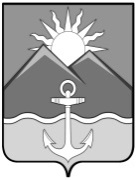 ДУМА ХАСАНСКОГО МУНИЦИПАЛЬНОГО ОКРУГАПРИМОРСКОГО КРАЯпгт СлавянкаНОРМАТИВНЫЙ ПРАВОВОЙ АКТ (проект)Об утверждении Правил благоустройства территории Хасанского муниципального округа Приморского края	Принят решением Думы Хасанского муниципального округа Приморского края от _________. № __________В соответствии с Градостроительным кодексом Российской Федерации, Земельным кодексом Российской Федерации, Федеральным законом от 6 октября 2003г. № 131-ФЗ «Об общих принципах организации местного самоуправления в Российской Федерации», Федеральным законом от 8 ноября 2007г. № 257-ФЗ «Об автомобильных дорогах и о дорожной деятельности в Российской Федерации и о внесении изменений в отдельные законодательные акты Российской Федерации», Федеральным законом от 24 июня 1998г. № 89-ФЗ «Об отходах производства и потребления», Федеральным законом от 10 января 2002г. № 7 -ФЗ «Об охране окружающей среды», СП 82.13330.2016 «Благоустройство территорий», Приказом Минстроя России от 29 декабря 2021г №1042/пр «Об утверждении Методических рекомендаций для подготовки правил благоустройства территорий муниципальных образований», Сан Пин 2.1.3684-21, Законом Приморского края от 9 июля 2018г № 313-КЗ «О порядке определения границ прилегающей территории и вопросах, регулируемых правилами благоустройства территорий муниципальных образований», Постановлением Администрации Приморского края от 07 ноября 2017 г. № 438-па «Об утверждении порядка накопления твердых коммунальных отходов (в том числе их раздельного накопления) на территории Приморского края», Уставом Хасанского муниципального округа.1.Утвердить прилагаемые Правила благоустройства территории Хасанского муниципального округа Приморского края.2.Признать утратившими силу:2.1. Муниципальный правовой акт  от 30.07. 2018 года № 149- МПА «Правила благоустройства и санитарного содержания территории Славянского городского поселения Хасанского муниципального района»;2.2. Муниципальный правовой акт  от 24.12.2018 года № 165- МПА  «О внесении изменений в Муниципальный правовой акт Славянского городского поселения  от 30.07.2018 года № 149- МПА «Правила благоустройства и санитарного содержания территории Славянского городского поселения Хасанского муниципального района»;2.3. Муниципальный правовой акт  от 12.12.2019 года № 7- МПА  «О внесении изменений в Муниципальный правовой акт Славянского городского поселения  от 30.07.2018 года № 149- МПА «Правила благоустройства и санитарного содержания территории Славянского городского поселения Хасанского муниципального района»;2.4. Муниципальный правовой акт  от 09.11.2021 года № 8- «О внесении изменений в Муниципальный правовой акт Славянского городского поселения  от 30.07.2018 года № 149- МПА «Правила благоустройства и санитарного содержания территории Славянского городского поселения Хасанского муниципального района»;2.5. Муниципальный правовой акт от 31.01 2022 года № 2 «Об утверждении Правил благоустройства  и санитарного содержания территории Краскинского городского поселения Хасанского муниципального района»;2.6. Муниципальный правовой акт от 31.10.2017 № 46 «Об утверждении Правил благоустройства  и санитарного содержания территории Хасанского городского поселения»2.7. Муниципальный правовой акт от 05.03.2022 года №54 «Об утверждении Правил благоустройства территории Посьетского городского поселения Хасанского муниципального района»;2.8. Муниципальный правовой акт от 1310.2017 года №72 «Об утверждении Правил благоустройства территории Безверховского сельского поселения Хасанского муниципального района»;2.9. Муниципальный правовой акт от 28.08.2017 № 77 «Об утверждении Правил благоустройства и санитарного содержания  территории Зарубинского городского поселения Хасанского муниципального района»;2.10. Муниципальный правовой акт от 24.09.2020 года НПА №19- «Об утверждении Правил благоустройства территории Барабашского сельского поселения Хасанского муниципального района»;2.8. Муниципальный правовой акт от 06.09.2017года №45-НПА «Об утверждении Правил по обеспечению чистоты, порядка и благоустройства на  территории Приморского городского поселения, надлежащему содержанию расположенных на них объектов».3.	Настоящий нормативный правовой акт вступает в силу со дня его официального опубликования.Глава Хасанскогомуниципального округа                                                                                         И.В. Степановпгт Славянка______2024 год№         -НПАПриложение к Нормативному правовому акту от              2024 №        -НПАПРАВИЛА БЛАГОУСТРОЙСТВАТЕРРИТОРИИ ХАСАНСКОГО МУНИЦИПАЛЬНОГО ОКРУГА ПРИМОРСКОГО КРАЯ1. Общие положения1.1. Настоящие Правила благоустройства территории Хасанского муниципального округа (далее - Правила) устанавливают на основе действующего законодательства Российской Федерации требования к благоустройству и элементам благоустройства территории Хасанского муниципального округа, перечень мероприятий по благоустройству территории Хасанского муниципального округа, порядок и периодичность их проведения.1.2. Органом местного самоуправления, уполномоченным на организацию благоустройства территории Хасанского муниципального округа, является администрация Хасанского муниципального округа.1.3. Организация работ по благоустройству территорий обеспечивается лицами, являющимися владельцами и (или) пользователями соответствующих земельных участков, зданий и сооружений, если иное не установлено действующим законодательством Российской Федерации, а также положениями настоящих Правил.Организация работ по благоустройству зданий, сооружений, прилегающих к ним территорий обеспечивается собственником (собственниками) здания, сооружения или лицом, владеющим зданием, сооружением на ином законном праве.Организация работ по благоустройству многоквартирных жилых домов и прилегающих к ним территорий обеспечивается организациями, осуществляющими управление многоквартирным домом, если иное не установлено действующим законодательством Российской Федерации.1.4. Участниками деятельности по благоустройству территории Хасанского муниципального округа выступают:граждане, которые формируют запросы на благоустройство, принимают участие в оценке предлагаемых решений, участвуют в выполнении работ. Граждане могут быть представлены общественными организациями и объединениями;органы местного самоуправления, которые формируют техническое задание, выбирают исполнителей и обеспечивают финансирование в пределах своих полномочий;хозяйствующие субъекты, осуществляющие деятельность на территории Хасанского муниципального округа, которые могут участвовать в формировании запроса на благоустройство, а также в финансировании мероприятий по благоустройству;представители профессионального сообщества, в том числе ландшафтные архитекторы, специалисты по благоустройству и озеленению, архитекторы и дизайнеры, разрабатывающие концепции и проекты благоустройства, рабочую документацию;иные лица.1.5. Для целей настоящих Правил используются следующие термины и определения:аварийно-восстановительные работы - первоочередные работы, обеспечивающие восстановление функционирования вышедших из строя инженерных сетей, их частей;антенно-мачтовые сооружения - антенные сооружения связи (антенные опоры, входящие в состав оборудования площадки размещения радиоэлектронных средств связи), имеющие, как правило, металлическую конструкцию на бетонном основании (фундаменте) и различающиеся по типу на свободностоящие - трубостойки, столбы, башни, и мачтового типа - с оттяжками;архитектурно-художественное решение - проектные материалы, представляющие внешний вид объекта, выполненные в соответствии с концепцией, выбранным архитектурным стилем, посредством проработки объемно-пространственного, архитектурно-композиционного решений и архитектурно-художественных приемов;афиша - рекламная или справочная печатная продукция, предназначенная для оповещения о предстоящем мероприятии;баннер - изготовленное из виниловой или другого вида ткани полотно с нанесенным на него с помощью широкоформатной печати изображением;благоустройство территории - деятельность по реализации комплекса мероприятий, установленного настоящими Правилами, направленная на обеспечение и повышение комфортности условий проживания граждан, по поддержанию и улучшению санитарного и эстетического состояния территории Хасанского муниципального округа, по содержанию территории Хасанского муниципального округа и расположенных на ней объектов, в том числе территорий общего пользования, земельных участков, зданий, строений, сооружений, прилегающих территорий, земель или земельных участков, находящихся в государственной или муниципальной собственности и используемых без предоставления земельных участков и установления сервитута, по выполнению дендрологических изысканий, научно-исследовательских и изыскательских работ, по разработке концепций и стратегий, проектированию, созданию, реконструкции, капитальному ремонту объектов благоустройства, реконструктивным и земляным работам, сносу (демонтажу), модернизации, восстановлению, ремонту, ямочному ремонту, текущему ремонту, содержанию, включая уборку, покос, вырубку и полив, объектов и элементов благоустройства;;витрина - проем на фасаде здания, ограниченный с внешней стороны остеклением и используемый исключительно для экспозиции товаров и услуг;владелец вывески - организация или индивидуальный предприниматель, сведения о котором содержатся в данной вывеске и (или) в месте фактического нахождения (осуществления деятельности) которого данная вывеска размещена;бункер-накопитель - емкость для сбора твердых коммунальных отходов или крупногабаритных отходов;вывески - информационные конструкции, размещаемые на фасадах, крышах или иных внешних поверхностях (внешних ограждающих конструкциях) зданий, сооружений, включая витрины, внешние поверхности нестационарных торговых объектов в месте фактического нахождения или осуществления деятельности организации или индивидуального предпринимателя, содержащие сведения, предусмотренные действующим законодательством Российской Федерации, а также настоящими Правилами;газон - травяной покров, создаваемый естественным путем или посевом семян специально подобранных трав, являющийся фоном для посадок и парковых сооружений и (или) самостоятельным элементом ландшафтной композиции;границы прилегающих территорий - границы территорий общего пользования, прилегающие к зданиям, строениям, сооружениям, земельным участкам (за исключением многоквартирных домов, земельные участки под которыми не образованы или образованы по границам таких домов) исходя из разрешенного использования объектов, сложившейся застройки территории, рельефа местности и установленных настоящими Правилами расстояний от объектов до границ прилегающих территорий таких объектов;грунт - субстрат, состоящий из минерального и органического вещества природного и антропогенного происхождения;дворовые территории - территории, прилегающие к многоквартирным домам, с расположенными на них объектами, предназначенными для обслуживания и эксплуатации таких домов, и элементами благоустройства этих территорий, в том числе парковками (парковочными местами), тротуарами и автомобильными дорогами, включая автомобильные дороги, образующие проезды к территориям, прилегающим к многоквартирным домам;дорожное ограждение - устройство, предназначенное для предотвращения съезда транспортного средства с обочины и мостового сооружения (моста, путепровода, эстакады и т.п.), переезда через разделительную полосу, столкновения со встречным транспортным средством, наезда на массивные препятствия и сооружения, расположенные на обочине и в полосе отвода дороги, на разделительной полосе (удерживающее ограждение для автомобилей), падения пешеходов с мостового сооружения или насыпи (удерживающие ограждения для пешеходов), а также для упорядочения движения пешеходов и предотвращения выхода животных на проезжую часть (ограничивающее ограждение);зеленые насаждения - древесная, кустарниковая, травянистая и цветочная растительность естественного и искусственного происхождения (включая отдельно стоящие деревья, кустарники, иную растительность, а также плодородно-растительный слой);земляные работы - производство работ, связанных со вскрытием, разработкой, перемещением грунта (почвы) любым способом, с нарушением целостности покрытий, элементов озеленения, забивкой и погружением опор (свай), сооружений, ремонтом, обслуживанием подземных и надземных инженерных коммуникаций, а также отсыпка территорий грунтом;зоны отдыха - территории, предназначенные и обустроенные для организации активного массового отдыха, купания и рекреации;инженерные сети и коммуникации - подземные и наземные коммуникационные коллекторы, трубопроводы тепло-, газо-, водоснабжения и водоотведения, линейно-кабельные сооружения связи и линии электропередачи, электрические подстанции, крановые узлы газопроводов, бойлерные станции, вентиляционные, калориферные шахты и камеры, тепловые камеры, колодцы, подземные части фонтанов, аварийные выходы туннельно-транспортных развязок, подстанции, центральные тепловые пункты;информационные указатели - объекты благоустройства, выполняющие функцию информирования населения. К информационным указателям относятся: указатели площадей, улиц и номеров домов, указатели километровых участков автодорог и трасс федерального значения; указатели территориального деления, указатели картографической информации, а также указатели маршрутов (схемы) движения, в том числе адаптированных путей движения инвалидов, и расписания пассажирского транспорта;информационный стенд (тумба) - конструкция, предназначенная для размещения справочно-информационных материалов о культурных и общественных процессах, происходящих на территории Хасанского муниципального округа;категория улиц и дорог - классификация улично-дорожной сети населенных пунктов с учетом функционального назначения этих улиц и дорог, интенсивности транспортного, велосипедного и пешеходного движения, архитектурно-планировочной организации территории и характера застройки в соответствии со СП 42.13330.2011 Свод Правил "Градостроительство. Планировка и застройка городских и сельских поселений", утвержденного приказом Министерства регионального развития Российской Федерации от 28.12.2010 N 820;компенсационная стоимость зеленых насаждений - стоимостная оценка конкретных зеленых насаждений, устанавливаемая для учета их ценности при вынужденном сносе и повреждении, складывающаяся из показателя восстановительной стоимости, поправочных коэффициентов;компенсационное озеленение - воспроизводство зеленых насаждений взамен утраченных при вынужденном сносе путем создания озелененных территорий, осуществления благоустройства существующих озелененных территорий, иных объектов благоустройства, на которых имеются зеленые насаждения, либо проведения единичных посадок зеленых насаждений;контейнер - емкость для сбора твердых коммунальных отходов;крупногабаритные отходы - отходы производства, хозяйственной деятельности и потребления, утратившие свои потребительские свойства, размерами более 75 см в одну из сторон (в том числе мебель, бытовая техника, тара и упаковка от бытовой техники, строительный мусор от ремонта и реконструкции квартир и мест общего пользования в многоквартирном доме и др.);малогабаритный (малый) контейнер - емкость для сбора отходов и мусора объемом менее 0,5 куб. м;малые архитектурные формы - искусственные элементы городской среды, в том числе среды обитания в поселениях муниципальных образований (далее - городская среда), и садово-парковой среды (беседки, ограды, садовая, парковая мебель, светильники, вазоны для цветов, а также скульптуры (за исключением объектов культурного наследия), теневые навесы с цветочницами, декоративные бассейны, фонтаны, оборудование детских игровых площадок, площадок для спорта, отдыха взрослого населения, телефонные будки (навесы), павильоны остановок общественного транспорта, платежных терминалов (в том числе банкоматов), информационно-туристические указатели, устройства для оформления мобильного и вертикального озеленения и т.д.), используемые для дополнения художественной композиции и организации открытых пространств;место (площадка) накопления твердых коммунальных отходов (далее - ТКО) - специально оборудованное сооружение, предназначенное для временного складирования отходов (контейнерная площадка, площадка под крупногабаритные отходы, входящие в состав ТКО (далее - КГО), площадка с установленными специальными контейнерами для раздельного складирования ТКО (бумага, стекло, пластик, металл и пр.);мусор - мелкие неоднородные сухие или влажные отходы;наружное освещение - совокупность установок наружного освещения, предназначенных для освещения в темное время суток магистральных дорог, улиц, площадей, парков, скверов, дворов и пешеходных дорожек;незаконный снос зеленых насаждений - снос зеленых насаждений, выполненный без оформления Разрешения на снос зеленых насаждений;некапитальный нестационарный объект - временное сооружение или временная конструкция, не связанные прочно с земельным участком, на котором они расположены, вне зависимости от наличия или отсутствия подключения (технологического присоединения) к сетям инженерно-технического обеспечения, в том числе передвижное сооружение, выполненное из легких конструкций, не предусматривающее устройство заглубленных фундаментов, коммуникаций и подземных сооружений;объекты благоустройства на территориях жилой застройки общественные территории, земельные участки многоквартирных домов, дворовые территории, территории детских садов, школ, детские игровые и детские спортивные площадки, инклюзивные детские площадки, спортивные площадки, инклюзивные спортивные площадки, площадки автостоянок, технические зоны транспортных, инженерных коммуникаций, контейнерные площадки и площадки для складирования отдельных групп коммунальных отходов, площадки для выгула домашних животных, площадки для дрессировки собак, другие территории, которые в различных сочетаниях формируют кварталы, микрорайоны, районы и иные подобные элементы планировочной структуры Хасанского муниципального округа;объект накопления отходов - специально оборудованное сооружение, предназначенное для временного складирования отходов;объекты потребительского рынка - капитальные стационарные и некапитальные нестационарные сооружения, в том числе передвижные, предназначенные для осуществления розничной торговли, общественного питания, бытового обслуживания населения;объекты праздничного, тематического, праздничного светового оформления (далее - объекты оформления) - здания, строения, сооружения, иные объекты, используемые для размещения на них элементов оформления;озеленение - составная и необходимая часть благоустройства и ландшафтной организации территории, обеспечивающая формирование устойчивой городской среды с активным использованием существующих и (или) создаваемых вновь природных растительных компонентов, а также поддержание и бережный уход за ранее созданной или изначально существующей природной средой;опасные метеорологические явления - природные процессы и явления, возникающие в атмосфере и (или) у поверхности Земли, которые по своей интенсивности (силе), масштабу распространения и продолжительности оказывают или могут оказать поражающее воздействие на людей, объекты экономики и окружающую среду, в том числе представляют угрозу движению транспорта, способствуют возникновению дорожно-транспортных происшествий, снижению скорости движения транспорта;организация, осуществляющая содержание жилищного фонда, - организация, осуществляющая управление общим имуществом в многоквартирном доме в зависимости от выбранного собственниками помещений в многоквартирном доме способа управления многоквартирным домом (управляющая организация, товарищество собственников жилья, жилищный кооператив или иной специализированный потребительский кооператив);охрана зеленых насаждений - система административно-правовых, организационно-хозяйственных, экономических, архитектурно-планировочных и агрономических мероприятий, направленных на сохранение, воспроизводство и развитие зеленых насаждений, объектов озеленения, необходимых для нормализации экологической обстановки и создания благоприятной окружающей среды;пересадка зеленых насаждений - выкапывание зеленых насаждений, перемещение их на новые места посадки и проведение агротехнических мероприятий до их полной приживаемости;перечетная ведомость зеленых насаждений - документ в табличной форме, содержащий информацию о видовом и породном составе, количественных и качественных (в текстовом и цифровом виде) характеристиках зеленых насаждений, значениях поправочных коэффициентов, а также расчет компенсационной стоимости для случая сноса (уничтожения) зеленых насаждений, произрастающих на земельном участке;пешеходные зоны - участки территории населенного пункта, на которых осуществляется движение населения в прогулочных и культурно-бытовых целях, в целях транзитного передвижения;повреждение (нарушение целостности) зеленых насаждений - причинение вреда кроне, стволу, корневой системе древесно-кустарниковых растений, повреждение надземной части и корневой системы травянистых и цветочных растений, ухудшение качества почвы, не влекущее прекращения роста и отмирания древесно-кустарниковой, травянистой и цветочной растительности;праздничное, тематическое и праздничное световое оформление территорий - размещение элементов праздничного, тематического и праздничного светового оформления в рамках проведения праздничных и культурно-массовых мероприятий;придомовая территория - территория, необходимая для эксплуатации многоквартирного дома (здания, сооружения), а также объектов, предназначенных для обслуживания, эксплуатации многоквартирного дома (здания, сооружения);прилегающая территория - территория, которой беспрепятственно пользуется неограниченный круг лиц (в том числе площади, улицы, проезды, набережные, береговые полосы водных объектов общего пользования, скверы, бульвары), прилегающая к зданию, строению, сооружению, земельному участку в случае, если такой земельный участок образован, за исключением многоквартирных домов, земельные участки под которыми не образованы или образованы по границам таких домов, и границы которой определены настоящими Правилами в соответствии с порядком, установленным Законом Приморского края от 09.07.2018 N 313-КЗ "О порядке определения границ прилегающих территорий и вопросах, регулируемых правилами благоустройства территорий муниципальных образований Приморского края";проект благоустройства территории - документация, содержащая материалы в текстовой форме и в виде карт (схем) и определяющая архитектурные, функционально-технологические, конструктивные и инженерно-технические решения для выполнения работ по благоустройству территории;противогололедные материалы - вещества или смеси веществ, предназначенные для обработки дорожного покрытия, тротуаров, пешеходных дорожек в зимний период;рекламные конструкции - щиты, стенды, строительные сетки, перетяжки, электронные табло, проекционное и иное предназначенное для проекции рекламы на любые поверхности оборудование, воздушные шары, аэростаты и иные технические средства стабильного территориального размещения, монтируемые и располагаемые на внешних стенах, крышах и иных конструктивных элементах зданий, строений, сооружений или вне их, а также на остановочных пунктах движения общественного транспорта в целях распространения рекламы;реконструкция зеленых насаждений - изменение видового, возрастного состава и ландшафтной планировки зеленых насаждений с целью восстановления или улучшения их рекреационных, защитных, санитарно-гигиенических, эстетических и иных полезных свойств и функций, с разработкой и реализацией мероприятий по сохранению существующих насаждений;сетевые организации - предприятия и (или) организации, в ведении которых находятся инженерные сети, объекты и коммуникации;смет - грунтовые и пылевые наносы, опавшие листья;снос зеленых насаждений - вырубка, обрезка, пересадка деревьев, кустарников, лиан, выкапывание, раскапывание цветников, травяного покрова, плодородно-растительного слоя, произведенные на основании Разрешения на снос зеленых насаждений, выполнение которых необходимо в целях обеспечения условий для размещения объектов капитального строительства, линейных объектов, объектов, для размещения которых не требуется предоставление земель и земельного участка (за исключением некапитальных нестационарных объектов), их ремонта и обслуживания, реконструкции и содержания зеленых насаждений;создание зеленых насаждений - деятельность по посадке деревьев, кустарников, лиан, цветов, посеву трав, устройству газонов, в том числе выбору и подготовке территории, приобретению и выращиванию посадочного и посевного материала, а также сохранению посадочного и посевного материала до полной приживаемости;содержание объектов благоустройства - комплекс мероприятий, связанных с поддержанием в надлежащем техническом, физическом, эстетическом состоянии объектов благоустройства, их отдельных элементов в соответствии с эксплуатационными требованиями;строительные отходы - остатки сырья, материалов и (или) конструктивных элементов, образующиеся при строительстве, реконструкции, ремонте, разрушении, сносе, разборке зданий, сооружений, инженерных коммуникаций и промышленных объектов;средство индивидуальной мобильности (далее - СИМ) - устройство, имеющее одно или несколько колес (роликов), предназначенное для передвижения человека посредством использования электродвигателя (электродвигателей) и (или) мускульной энергии человека (роликовые коньки, самокаты, электросамокаты, скейтборды, электроскейтборды, гироскутеры, сигвеи, моноколеса и иные аналогичные средства), за исключением велосипедов и инвалидных колясок;стилобатная часть здания (стилобат) - общая цокольная часть с единой отметкой верха этажа, объединяющая несколько зданий;схема подеревной съемки зеленых насаждений - разновидность топографической съемки М 1:50 - 1:500, на которой нанесены все существующие зеленые насаждения, а также здания, сооружения, подъездные дороги, инженерные коммуникации, рельеф, иные объекты, расположенные на земельном участке и вне его по направлениям инженерных коммуникаций и дорог, позволяющие ориентироваться на местности и не подлежащие засекречиванию;территории общего пользования - территории, которыми беспрепятственно пользуется неограниченный круг лиц (в том числе площади, улицы, проезды, набережные, береговые полосы водных объектов общего пользования, скверы, бульвары);уборка территорий - деятельность по сбору, вывозу мусора, снега и других отходов, а также иные мероприятия, направленные на обеспечение экологического и санитарно-эпидемиологического благополучия населения и охрану окружающей среды;уничтожение зеленых насаждений - повреждение зеленых насаждений, повлекшее полное прекращение их роста и гибель;урна - емкость для сбора мелкого бытового мусора, устанавливаемая на улицах, общественных местах, общественных учреждениях и т.д.;фриз козырька - фронтальная и боковые стороны козырька;цветник - высаженные одно-, двух- или многолетние цветочные растения на участке геометрической (включая рабатки, клумбы, арабески, миксбордеры и прочее) или свободной формы, а также свободное размещение цветочных растений на газонах, вдоль дорожек, опушек, бордюров, в вазах (в том числе цветочные гирлянды), на крышах зданий;элементы благоустройства - декоративные, технические, планировочные, конструктивные устройства, элементы озеленения, различные виды оборудования и оформления, в том числе фасадов зданий, строений, сооружений, малые архитектурные формы, некапитальные нестационарные строения и сооружения, объекты, имеющие признаки капитальности или являющиеся частью капитальных объектов, информационные щиты и указатели, применяемые как составные части благоустройства территории, система наружного освещения (в том числе утилитарное наружное освещение, архитектурно-художественное освещение, праздничное освещение (иллюминация), элементы освещения (в том числе источники света, осветительные приборы и установки наружного освещения всех видов, включая уличные, архитектурные, рекламные, витринные, опоры освещения, тросы, кронштейны, включая оборудование для управления наружным освещением).Иные понятия, используемые в настоящих Правилах, применяются в значениях, установленных действующим законодательством Российской Федерации и муниципальными правовыми актами Хасанского муниципального округа.2. Содержание территорий общего пользования,порядок пользования такими территориями2.1. Территорий общественного назначения.2.1.1. На территориях общественного назначения (общественные пространства, участки и зоны общественной застройки, центры общегородского и локального значения, многофункциональные и специализированные общественные зоны и т.п.) при благоустройстве должно предусматриваться: открытость и проницаемость территорий для визуального восприятия (отсутствие глухих оград), условия беспрепятственного передвижения населения, включая инвалидов и другие маломобильные группы населения, приемы поддержки исторически сложившейся планировочной структуры и масштаба застройки, достижение стилевого единства элементов благоустройства с окружающей средой.Планировка и обустройство территорий общественного назначения без приспособления для беспрепятственного доступа к ним и использования их инвалидами и другими маломобильными группами населения не допускается.2.1.2. Зоны отдыха.2.1.2.1. Обязательный перечень элементов благоустройства на территории зон отдыха включает: туалеты (устройство выгребных туалетов не допускается, при невозможности подключения к централизованной канализации рекомендуется установка биотуалетов или применение систем биоочистки фекальных вод), кабинки для переодевания, душевые установки, питьевые фонтанчики с очисткой, автостоянки, контейнеры для сбора ТКО, информационные стенды и указатели, специально оборудованные места для курения на открытом воздухе, медицинский пункт, размещенный в отдельном помещении (медицинской палатке), имеющем достаточное естественное освещение. Необходимо обозначение медицинского пункта «Красный крест» на белом фоне или надпись «Медпункт». Должны быть обеспечены беспрепятственный въезд и перемещение по территории зон отдыха автомашин скорой медицинской помощи, полиции, пожарной охраны. Медицинское оснащение (медикаменты, перевязочный материал, медицинская аппаратура) и медицинский персонал обеспечиваются за счет арендатора, собственника и (или) землепользователя территории мест массового отдыха.2.1.3 Места массового отдыха населения на водных объектах.2.1.3.1. Обязательный перечень элементов благоустройства на территории мест массового отдыха населения на водных объектах включает: туалеты (устройство выгребных туалетов не допускается, при невозможности подключения к централизованной канализации рекомендуется установка биотуалетов или применение систем биоочистки фекальных вод), автостоянки, контейнеры для сбора ТКО, информационные стенды и указатели, специально оборудованные места для курения на открытом воздухе. Должны обеспечиваться ежедневная уборка прибрежной части водоемов, наличие заключенного договора на вывоз ТКО с организацией, имеющей лицензию на данный вид деятельности.2.1.3.2. На территории мест массового отдыха населения на водных объектах, пригодных для купания (далее - пляжи), должно быть обеспечено наличие кабинок для переодевания, душевых установок, питьевых фонтанчиков с очисткой, спасательных станций и (или) постов с необходимыми плавсредствами, оборудованием, снаряжением и обеспечено дежурство спасателей для предупреждения несчастных случаев с людьми и оказания помощи терпящим бедствие на воде, медицинский пункт, размещенный в отдельном помещении (медицинской палатке), желательно рядом со спасательным постом, имеющим достаточное естественное освещение. Необходимо обозначение медицинского пункта "Красный крест" на белом фоне или надпись "Медпункт". Должны быть обеспечены беспрепятственный въезд и перемещение по территории зон отдыха автомашин скорой медицинской помощи, полиции, пожарной охраны. Медицинское оснащение (медикаменты, перевязочный материал, медицинская аппаратура) и медицинский персонал обеспечиваются за счет арендатора, собственника и (или) землепользователя территории пляжа.2.1.3.3. При проектировании пляжей площадь пляжа и протяженность береговой линии пляжей принимаются по расчету количества посетителей в соответствии с местными нормативами градостроительного проектирования.2.1.3.4. Администрация Хасанского муниципального округа определяет уполномоченный орган, ответственный за подготовку мест массового отдыха населения на водных объектах на территории Хасанского муниципального округа к очередному купальному сезону (далее - уполномоченный орган). Уполномоченный орган осуществляет контроль за состоянием, содержанием, функционированием мест массового отдыха населения на водных объектах на территории Хасанского муниципального округа. Выявленные нарушения актируются и направляются арендаторам, собственникам и (или) землепользователям территорий мест массового отдыха населения на водных объектах на территории Хасанского муниципального округа для устранения выявленных нарушений.Пляжи должны соответствовать государственным стандартам Российской Федерации, Правилам охраны жизни людей на воде в Приморском крае и Правилам пользования водными объектами для плавания на маломерных плавательных средствах в Приморском крае, утвержденным постановлением Губернатора Приморского края от 24.04.1998 N 196.2.1.3.5. Арендаторы, собственники и (или) землепользователи территорий мест массового отдыха населения на водных объектах обязаны проводить мероприятия, связанные с функционированием мест массового отдыха населения на водных объектах и обслуживанием отдыхающих, включающие также работы по поддержанию необходимого уровня санитарно-экологического благополучия, благоустройства и безопасности мест массового отдыха населения на водных объектах.Арендаторы, собственники и (или) землепользователи территорий пляжей организуют ежегодные работы по очистке дна, акватории и пляжа с привлечением организаций, имеющих лицензию на проведение таких работ на договорной основе.Организации независимо от организационно-правовых форм несут ответственность за состояние безопасности жизни людей на закрепленных за ними водных объектах.Собственниками (владельцами) соответствующих территорий, а также иными производителями отходов обеспечивается наличие заключённого договора на вывоз ТКО с организацией, имеющей  лицензию на данный вид деятельности».2.1.3.6. Сроки купального сезона, продолжительность работы зон отдыха, спасательных станций и постов устанавливаются администрацией Хасанского муниципального округа.2.1.4. Парки.2.1.4.1. На территории Хасанского муниципального округа могут размещаться следующие виды парков: многофункциональные, специализированные, парки жилых районов. Проектирование благоустройства парка зависит от его функционального назначения.2.1.4.2. Многофункциональный парк предназначен для периодического массового отдыха, развлечения, активного и тихого отдыха, устройства аттракционов для взрослых и детей.2.1.4.3. На территории многофункционального парка предусматривают: систему аллей, дорожек и площадок, парковые сооружения (аттракционы, беседки, павильоны, туалеты и др.). Мероприятия благоустройства и плотность дорожек в различных зонах парка должны соответствовать допустимой рекреационной нагрузке.2.1.4.4. Обязательный перечень элементов благоустройства на территории многофункционального парка включает: твердые виды покрытия (за исключением щебня) основных дорожек и площадок (кроме спортивных и детских); элементы сопряжения поверхностей; тактильные указатели; озеленение; элементы декоративно-прикладного оформления; водные устройства (водоемы, фонтаны); скамьи, урны и контейнеры для мусора и других отходов; ограждение (парка в целом, зон аттракционов, отдельных площадок или насаждений); оборудование площадок; некапитальные объекты торговли; средства наружного освещения; специально оборудованные места для курения на открытом воздухе; носители информации о зоне парка и о парке в целом, с учетом условий доступности для инвалидов; туалеты.2.1.4.5. Специализированные парки предназначены для организации специализированных видов отдыха. Состав и количество парковых сооружений, элементы благоустройства зависят от тематической направленности парка, определяются заданием на проектирование и проектным решением.2.1.4.6. Обязательный перечень элементов благоустройства на территории специализированных парков включает: твердые виды покрытия (за исключением щебня) основных дорожек; элементы сопряжения поверхностей; тактильные указатели; скамьи; урны; специально оборудованные места для курения на открытом воздухе, информационное оборудование (схема парка) с учетом условий доступности для инвалидов. Допускается установка ограждения, туалетных кабин.2.1.4.7. Парк жилого района обычно предназначен для организации активного и тихого отдыха населения жилого района. На территории парка предусматривают: систему аллей и дорожек, площадки (детские, тихого и активного отдыха, спортивные). Рядом с территорией парка или в его составе может быть расположен спортивный комплекс жилого района, детские спортивно-игровые комплексы, места для катания на роликах, велосипедные дорожки.2.1.4.8. Обязательный перечень элементов благоустройства на территории парка жилого района включает: твердые виды покрытия (за исключением щебня) основных дорожек; элементы сопряжения поверхностей; озеленение; скамьи; урны и малые контейнеры для мусора и других отходов; оборудование площадок; специально оборудованные места для курения на открытом воздухе; осветительное оборудование.2.1.4.9. Возможно предусматривать ограждение территории парка и установку некапитальных и нестационарных сооружений питания (летние кафе).2.1.5. Бульвары, скверы.2.1.5.1. Бульвары и скверы предназначены для организации кратковременного отдыха, прогулок, транзитных пешеходных передвижений.2.1.5.2. Обязательный перечень элементов благоустройства на территории бульваров и скверов включает: твердые виды покрытия дорожек и площадок, элементы сопряжения поверхностей, тактильные указатели, озеленение, скамьи, урны или малые контейнеры для мусора и иных отходов, специально оборудованные места для курения на открытом воздухе, осветительное оборудование, оборудование архитектурно-декоративного освещения.2.1.5.3. Дорожки проектируются в твердом покрытии (за исключением щебня). Предусматривается колористическое решение покрытия, размещение элементов декоративно-прикладного оформления, низких декоративных ограждений.2.1.5.4. При озеленении бульваров предусматриваются полосы насаждений, изолирующих внутренние территории бульвара от улиц; перед крупными общественными зданиями - широкие видовые разрывы с установкой фонтанов и разбивкой цветников; на бульварах вдоль набережных рекомендуется устраивать площадки для отдыха, обращенные к водному зеркалу. При озеленении скверов используются приемы зрительного расширения озеленяемого пространства.2.2. Благоустройство на территориях жилого назначения.2.2.1. Объектами благоустройства на территориях жилого назначения являются общественные пространства, участки жилой застройки, территории образовательных организаций, постоянного и временного хранения автотранспортных средств, которые в различных сочетаниях формируют жилые группы, микрорайоны, жилые районы.Общественные пространства на территориях жилого назначения формируются системой пешеходных коммуникаций, участков учреждений обслуживания жилых групп, микрорайонов, жилых районов и озелененных территорий общего пользования.2.2.2. Учреждения обслуживания жилых групп, микрорайонов, жилых районов оборудуются площадками при входах. Для учреждений обслуживания с большим количеством посетителей (торговые центры, рынки, поликлиники) следует предусматривать устройство приобъектных автостоянок и парковок.2.2.3. Перечень элементов благоустройства на территориях пешеходных коммуникаций и участков организаций обслуживания включает: твердые виды покрытия (за исключением щебня), элементы сопряжения поверхностей, тактильные указатели, урны, малогабаритные (малые) контейнеры, осветительное оборудование, носители информации, мобильное озеленение, уличное техническое оборудование, скамьи.2.2.4. На территории участка жилой застройки с коллективным пользованием придомовой территорией (многоквартирные дома) предусматриваются транспортный проезд (проезды), пешеходные коммуникации (основные, второстепенные), площадки (для игр детей дошкольного возраста, отдыха взрослых, гостевых автостоянок), озелененные территории.Если размеры территории участка позволяют, в границах участка осуществляется размещение спортивных площадок и площадок для игр детей школьного возраста, площадок для выгула домашних животных.Необходимо учитывать особенности благоустройства участков жилой застройки при их размещении в составе исторической застройки, на территориях высокой плотности застройки, вдоль магистралей, на реконструируемых территориях.При размещении жилых участков вдоль магистральных улиц необходимо не допускать со стороны улицы их сплошное ограждение и размещение площадок (детских, спортивных, для установки контейнеров).2.2.5. Перечень элементов благоустройства на территории участка жилой застройки включает: твердые виды покрытия проезда (за исключением щебня), различные виды покрытия площадок в зависимости от их назначения, элементы сопряжения поверхностей, оборудование площадок, озеленение, осветительное оборудование, систему наружного освещения, включая уличные, архитектурные опоры освещения, тросы, кронштейны, оборудование для управления наружным освещением.2.2.6. На территориях жилого назначения не допускается осуществление благоустройства с использованием автомобильных шин.2.3. Благоустройство на территориях транспортных и инженерных коммуникаций.2.3.1. Объектами благоустройства на территориях транспортных коммуникаций являются улично-дорожная сеть и пешеходные переходы различных типов.Объектами благоустройства на территориях инженерных коммуникаций являются наземные поверхности.2.3.2. Проектирование комплексного благоустройства на территориях транспортных и инженерных коммуникаций следует вести, обеспечивая условия безопасности движения и безопасности населения, защиту прилегающих территорий от негативного воздействия, с учетом действующих норм и требований.2.3.3. На территории Хасанского муниципального округа на улицах и дорогах с интенсивным движением проектируются пешеходные переходы вне уровня проезжей части улицы (надземные, подземные) при условии наличия такой возможности. Надземные и подземные пешеходные переходы должны быть оборудованы бордюрными пандусами и двусторонними поручнями для движения инвалидных и детских колясок либо подъемными устройствами.2.3.4. Перечень элементов благоустройства наземных пешеходных переходов включает: дорожную разметку, бордюрные пандусы для съезда с уровня тротуара на уровень проезжей части, осветительное оборудование, тактильные указатели.2.3.5. Прокладка транспортно-пешеходных коммуникаций с твердыми видами покрытий, установка осветительного оборудования, рекламных конструкций, устройство площадок (детских, отдыха, стоянок автомобилей, контейнерных), возведение любых видов сооружений, в том числе некапитальных нестационарных на территории выделенных технических (охранных) зон магистральных коллекторов и трубопроводов, кабелей высокого, низкого напряжения и слабых токов, линий высоковольтных передач не допускается, за исключением технических сооружений, имеющих отношение к обслуживанию и эксплуатации проходящих в технической зоне коммуникаций.2.3.6. При проектировании и размещении детских и спортивных площадок, площадок для выгула животных, парковок (парковочных мест), мест (площадок) накопления твердых коммунальных отходов, элементов благоустройства в охранной зоне инженерных коммуникаций необходимо получить письменное согласие от сетевых организаций, без получения которого в пределах территории охранных зон запрещается:- производить строительство, капитальный ремонт, реконструкцию или снос любых зданий и сооружений;- производить земляные работы, планировку грунта;- производить погрузочно-разгрузочные работы, а также работы, связанные с разбиванием грунта и дорожных покрытий.Сетевые организации не несут ответственности за повреждение объектов в результате строительства, капитального ремонта, реконструкции, производившихся без их предварительного письменного согласия.2.4. На территориях общего пользования Хасанского муниципального округа запрещается:сброс, складирование и хранение горных пород, отходов, растительного и иного грунта вне специально отведенных мест, в охранных зонах инженерных коммуникаций;складирование тары и запасов товаров у киосков, палаток, павильонов мелкорозничной торговли и магазинов, а также использование для складирования прилегающих к ним территорий;сброс, складирование и хранение мусора, смеси битумов с грунтовыми материалами, искусственно-каменного строительного материала и иных отходов в не предназначенных для этих целей местах, в том числе:в зоне произрастания зеленых насаждений;в зоне лесных массивов;на тротуарах и пешеходных коммуникациях;у подъездов домов, внутридворовых площадках и проездах;на автомобильных дорогах, путях сообщения, предусмотренных для перемещения технических средств и людей;перевозка грунта, отходов, сыпучих строительных материалов, легкой тары, листвы, отходов, в том числе от спила деревьев, без покрытия брезентом или другим материалом, исключающим загрязнение дорог;вынос (вывоз) грунта, строительного мусора и других отходов со строительных площадок, в том числе с колес транспортных средств и строительной техники, который приведет к загрязнению дорог, проездов и других территорий общего пользования, а также иных территорий Хасанского муниципального округа, за исключением специально отведенных для этого мест;загрязнение территории общего пользования (детских и спортивных площадок, пляжей, газонов, арок, скверов, береговой территории), а также мест общего пользования (лестничных маршей и площадок, лифтов) в многоквартирных домах отходами жизнедеятельности домашних животных;самовольная установка, уничтожение или повреждение объектов благоустройства (ограждений, бордюров, указателей улиц и номеров домов, устройств наружного освещения, столбов, малых архитектурных форм и оборудования детских и спортивных площадок, скульптур), противопроездных устройств, блоков, механических блокираторов, расположенных на территориях общего пользования, дорогах, проездах;несанкционированный снос (уничтожение и (или) повреждение) зеленых насаждений;мойка, чистка транспортных средств на территориях общего пользования, за исключением специально отведенных для этих целей мест, оборудованных очистными сооружениями, работающими в режиме оборотного водоснабжения;выброс отходов или иных предметов из транспортных средств во время их стоянки, остановки или движения на территориях общего пользования;размещение транспортных средств на территориях общего пользования, препятствующее механизированной уборке и вывозу отходов;размещение транспортных средств, а также иных объектов движимого имущества на детских, бельевых и спортивных площадках, на запрещенных территориях пляжа, газонах;сжигание отходов, в том числе твердых коммунальных отходов, листвы, тары, разведение костров на всей территории Хасанского муниципального округа, включая внутренние территории организаций и жилых домов, охранные зоны инженерных коммуникаций;сброс жидких бытовых отходов от объектов торговли и предоставления услуг в ливневую канализацию, в кюветы, на газоны, откосы, проезжую часть дороги и иные территории;выбивание струей воды смета и отходов производства и потребления на тротуары и газоны при мойке проезжей части дорог;подвоз груза волоком;сбрасывание при погрузочно-разгрузочных работах на улицах рельсов, бревен, железных балок, труб, кирпича, других тяжелых предметов и их складирование;перегон по улицам населенных пунктов, имеющим твердое покрытие, машин на гусеничном ходу;движение и стоянка большегрузного транспорта на внутриквартальных пешеходных дорожках, тротуарах;размещение афиш, плакатов, объявлений, агитационных материалов, а также производство надписей, рисунков в оконных проемах, на стенах зданий, столбах, деревьях, опорах наружного освещения и распределительных щитах, трансформаторных подстанциях, бойлерных и других объектах, не предназначенных для этой цели;осуществление сброса излишков воды при бурении водяных скважин на территорию общественных пешеходных дорожек, проезжей части дорог, детские площадки, другие общественные места, а также на территории частных домовладений без предварительного разрешения на это собственников земельных участков;выгул домашних животных, прокат, проведение выставок лошадей и других животных в не установленных для этих целей местах, а также выгул диких животных;осуществление сброса сточных вод из канализации жилых домов в дождевую (ливневую) канализацию, в реки и ручьи. Обустройство местной канализации разрешается только по согласованию с уполномоченным органом администрации Хасанского муниципального округа;осуществление сброса помоев и всякого рода нечистот из домов частного сектора в ливневые канавы, на проезжую часть дорог, в кюветы, на другие прилегающие к домовладению территории;использование автомобильных покрышек в качестве декоративного ограждения и малых архитектурных форм;складирование веществ, имеющих неприятный, резкий запах (навоз и т.п.), вне пределов домовладения. В случае складирования данных веществ в границах домовладения необходимо принимать обязательные меры по нераспространению запаха далее границ домовладения;заполнение контейнеров выше верхней кромки контейнера;производство строительных и ремонтных работ без ограждений щитами, гарантирующими защиту от повреждений;прессование или уплотнение отходов в контейнере таким образом, что станет невозможным высыпание его содержимого при загрузке в мусоровоз;размещение СИМ:в арках зданий, на газонах, цветниках, объектах озеленения, площадках (отдыха, детских, спортивных; транспортных стоянок) на расстоянии менее 5 метров от окон зданий и витрин;под железнодорожными путепроводами и автомобильными эстакадами, а также в 5-метровой охранной зоне от входов (выходов) в подземные пешеходные переходы, на проезжей части автомобильных дорог, на расстоянии менее 5 метров вблизи светофоров, знаков дорожного движения;в случае если их размещение с учетом габаритов и площади, необходимой для размещения СИМ, влечет изменение сложившихся траекторий движения пешеходов, нарушение свободного доступа к объектам городской инфраструктуры, в том числе обеспечения беспрепятственного доступа инвалидов и других маломобильных групп населения к этим объектам, беспрепятственного проезда спецтранспорта при чрезвычайных ситуациях.2.5. Правообладатели земельных участков, пользователи предоставленных земель, индивидуальные предприниматели и юридические лица с целью предупреждения заболеваемости клещевым вирусным энцефалитом и в соответствии с "СП 3.1.3.2352-08. Профилактика клещевого вирусного энцефалита. Санитарно-эпидемиологические правила" проводят профилактические мероприятия:2.5.1. Качественную расчистку и благоустройство территорий парков, скверов, кладбищ, оздоровительных организаций, мест массового отдыха и пребывания населения (в том числе баз отдыха) как самой территории, так и прилегающей к ней на расстоянии не менее 50 метров.2.5.2. Противоклещевые акарицидные обработки территорий парков, скверов, кладбищ, оздоровительных организаций (в том числе баз отдыха) как самой территории, так и прилегающей к ней на расстоянии не менее 50 метров, мест массового отдыха и пребывания населения и лиц, относящихся к профессиональным группам риска.2.5.3. Дератизационные мероприятия против диких грызунов на расчищенных территориях осенью и весной (в обязательном порядке по периметру оздоровительных организаций и баз отдыха).2.6. Содержание и пользование территориями общего пользования организуют администрация Хасанского муниципального округа и муниципальные организации Хасанского муниципального округа в соответствии с правовыми актами администрации Хасанского муниципального округа.3. Внешний вид фасадов и ограждающих конструкции зданий, строений, сооружений, в том числе порядок установки кондиционеров.3.1. Формирование, изменение внешнего вида фасадов зданий, строений, сооружений и ограждающих их конструкций (в том числе окраска, облицовка) на территории Хасанского муниципального округа осуществляются в соответствии с требованиями к их внешнему виду и техническому состоянию, установленными муниципальными правовыми актами Хасанского муниципального округа, в том числе Колористическим планом Хасанского муниципального округа, утвержденным администрацией Хасанского муниципального округа, и в соответствии с согласованным архитектурно-художественным решением.Согласование архитектурно-художественного решения осуществляется органом администрации Хасанского муниципального округа, уполномоченным в сфере архитектуры, в порядке, устанавливаемом административным регламентом предоставления соответствующей муниципальной услуги на основании следующих документов:заявление по форме, установленной административным регламентом предоставления соответствующей муниципальной услуги;документ, удостоверяющий личность заявителя;документ, подтверждающий полномочия представителя заявителя;документ, удостоверяющий личность представителя заявителя;архитектурно-художественное решение формирования, изменения внешнего вида объекта в прошитом виде в двух экземплярах на бумажном носителе и на электронном носителе, включающее в себя:пояснительная записка (текстовый документ, содержащий описание проектного решения, исходные данные, технические показатели, характеристики используемых отделочных и строительных материалов, в случае конструктивных изменений фасада - наличие предусмотренных проектом мероприятий по обеспечению инвалидов условиями для беспрепятственного доступа к объекту);фотофиксация актуального на дату подачи документов состояния объекта (целостное изображение всех существующих фасадов с отдельной фотофиксацией входных групп);проектная документация формирования, изменения внешнего вида объекта (ситуационная схема размещения объекта;чертеж фасадов объекта в ортогональной проекции М 1:100, 1:200, выполняются в цвете для всего объекта, не допускается фрагментарность отображения);таблица по всем примененным на фасадах объекта материалам отделки, декоративных элементов и архитектурных деталей с указанием цвета (по таблице RAL или NCS);протокол собрания собственников помещений в многоквартирном доме, оформленный в соответствии с жилищным законодательством (в случае формирования, изменения фасада многоквартирного дома);протокол (решение) собрания собственников, принятый и оформленный в соответствии с гражданским законодательством (в случае согласования формирования, изменения внешнего вида объекта, не являющегося многоквартирным домом, сооружения и наличия прав на объект нескольких собственников);поэтажные планы объекта (в случае конструктивных изменений фасада);правоустанавливающие документы на объект.Срок предоставления муниципальной услуги составляет 30 дней.Линии электропередач, линейно-кабельные сооружения связи, информационно-телекоммуникационные сети и оборудование, расположенные на фасадах зданий, строений, сооружений, должны быть закрыты коробами или утоплены в плоскость с фасадом с последующей заделкой в увязке с архитектурно-художественным решением. Ответственными за размещение инженерных сетей и коммуникаций на фасадах зданий являются собственники таких инженерных сетей и коммуникаций.Окраска, побелка, капитальный и текущий ремонт фасадов зданий, жилых домов, ограждений, сооружений (в том числе временных) производятся в зависимости от их технического состояния и внешнего вида.3.2. Здания и сооружения, являющиеся объектами капитального строительства, в том числе их отдельные элементы (фасады, входы, цоколи, витрины, витражи, окна и другие), расположенные на зданиях и сооружениях светильники, домовые знаки, информационные таблички, памятные доски и другие аналогичные объекты, должны содержаться в чистоте, порядке и исправном состоянии.3.3. Витрины и окна должны быть остеклены. Окраска и покрытие декоративными пленками, баннерной тканью и иными материалами поверхности остекления окон и витрин не допускаются.3.4. Металлические элементы должны защищаться от коррозии и окрашиваться по мере необходимости, но не реже одного раза в три года.3.5. Козырьки подъездов, а также кровли должны быть очищены от загрязнений, древесно-кустарниковой и сорной растительности.3.6. Работы по устранению повреждений и неисправностей, окраске зданий и сооружений, восстановлению чистоты и порядка должны производиться своевременно.3.7. При производстве работ по окрашиванию оконных переплетов их цвет с наружной стороны должен соответствовать требованиям к внешнему виду и техническому состоянию фасадов и ограждающих конструкций зданий, строений, сооружений на территории Хасанского муниципального округа, устанавливаемым муниципальным правовым актом Хасанского муниципального округа.При установке новых оконных блоков конфигурация оконных переплетов и их цвет с наружной стороны должны соответствовать требованиям к внешнему виду и техническому состоянию фасадов и ограждающих конструкций зданий, строений, сооружений на территории Хасанского муниципального округа, устанавливаемым муниципальным правовым актом Хасанского муниципального округа.3.8. Переоборудование фасадов зданий, сооружений и их конструктивных элементов (за исключением объектов капитального строительства, расположенных на земельных участках, предназначенных для ведения личного подсобного, дачного хозяйства, огородничества, садоводства, строительства гаражей для собственных нужд или индивидуального жилищного строительства) в границах территорий общего пользования, морского фасада, в гостевом маршруте, осуществляется в соответствии с требованиями к внешнему виду и техническому состоянию фасадов и ограждающих конструкций зданий, строений, сооружений на территории Хасанского муниципального округа, устанавливаемыми муниципальным правовым актом Хасанского муниципального округа, Под переоборудованием понимаются работы по частичному изменению внешних поверхностей объектов (модернизация фасадов, устройство навесов, тамбуров, витрин, изменение конфигурации крыши, ремонт, утепление и облицовка фасадов и другие), если такие изменения не затрагивают конструктивные и другие характеристики их надежности и безопасности и не превышают предельные параметры разрешенного строительства, реконструкции, установленные Градостроительным кодексом Российской Федерации.3.9. Размещение наружных блоков кондиционеров, спутниковых антенн и (или) иного оборудования на фасадах зданий, сооружений осуществляется в соответствии с действующим законодательством Российской Федерации.Размещение наружных блоков кондиционеров, спутниковых антенн и (или) иного оборудования на фасадах зданий, сооружений, осуществляется в соответствии с требованиями к внешнему виду и техническому состоянию фасадов зданий, строений, сооружений и ограждающих их конструкций, устанавливаемыми муниципальным правовым актом Хасанского муниципального округа.3.10. Не допускается:- производить окраску фасадов зданий, строений, сооружений без предварительного восстановления архитектурных деталей;- устанавливать на зданиях, сооружениях объекты, ставящие под угрозу обеспечение безопасности в случае их падения.3.11. При строительстве, реконструкции, ремонте, а также после пожара зданий и сооружений фасады зданий и сооружений должны закрываться навесным декоративно-сетчатым ограждением, специально предусмотренным для этих целей, а также другими видами сеток, пригодных по своим декоративным, прочностным и пожаробезопасным качествам, сохраняющим свои первоначальные свойства не менее одного года и препятствующим проникновению наружу песчано-цементной смеси и мелкого строительного мусора.Ограждения из сеток навешиваются на специально изготовленные для этих целей крепления по фасаду здания или на конструкцию лесов при их наличии. Сетки натягиваются и закрепляются по всей поверхности для придания им устойчивости. Не допускается наличие повреждений, искривлений и провисаний.3.12. Запрещается самовольное расклеивание газет, объявлений и плакатов, рекламных материалов на фасадах зданий, сооружениях и ограждениях, за исключением специально отведенных мест.3.13. Содержание ограждающих конструкций.Ограждения зданий, сооружений (в том числе временных), расположенные на прилегающих и (или) отведенных территориях, содержатся собственниками, владельцами и пользователями указанных объектов.Ограждение должно выглядеть аккуратно, быть прямостоящим. Не допускается наличие проломов и других нарушений целостности конструкции ограждений. Высота ограждения должна соответствовать требованиям нормативных документов.Временные ограждения, устанавливаемые на строительных площадках и участках производства строительно-монтажных, земляных работ, содержатся лицами, осуществляющими данные работы, и устанавливаются в соответствии с проектами организации строительства.Лица, осуществляющие содержание ограждений, обязаны обеспечить своевременный ремонт, очистку от надписей, расклеенных объявлений и покраску ограждений.Ограждения подлежат влажной уборке в летний период в случае загрязнения.Дорожные ограждения содержатся специализированной организацией, осуществляющей содержание и уборку дорог.Дорожные ограждения подлежат влажной уборке в летний период не реже одного раза в месяц. Покраска дорожных ограждений осуществляется в соответствии с планом работ специализированной организации, осуществляющей содержание и уборку дорог.4. Проектирование, размещение, содержание ивосстановление объектов и элементов благоустройства, в том числе после проведения земляных работ4.1. Элементы уличного технического оборудования, в том числе инженерного оборудования.4.1.1. К уличному техническому оборудованию относятся: укрытия таксофонов, почтовые ящики, элементы инженерного оборудования (подъемные площадки для инвалидных колясок, смотровые люки, решетки дождеприемных колодцев, вентиляционные шахты подземных коммуникаций, шкафы телефонной связи, остановочные павильоны, наземные туалетные кабины, крышки люков и т.п.).4.1.2. Установка уличного технического оборудования должна обеспечивать доступ к оборудованию и соответствовать установленным строительным нормам и правилам. При установке таксофонов на территориях общественного, жилого, рекреационного назначения следует предусматривать их электроосвещение.4.1.3. Оформление элементов инженерного оборудования необходимо выполнять без нарушения уровня благоустройства формируемой среды, ухудшения условий передвижения и технических условий.При проектировании крышки люков смотровых колодцев следует размещать вне зоны движения пешеходов.Крышки люков смотровых колодцев, расположенных на территории пешеходных коммуникаций (в том числе уличных переходов), следует проектировать в одном уровне с покрытием прилегающей поверхности или в случае перепада отметок - не превышающем 15 мм, а зазоры между краем люка и покрытием тротуара - не более 15 мм.4.1.4. Элементы инженерного оборудования обеспечивают безопасность и удобство пользования территорией, ее защиту от неблагоприятных явлений природного и техногенного воздействия в связи с новым строительством или реконструкцией. Проектирование элементов инженерного оборудования производится в составе мероприятий по организации рельефа и стока поверхностных и грунтовых вод.4.1.5. При проектировании благоустройства организацию рельефа реконструируемой территории следует ориентировать на максимальное сохранение рельефа, почвенного покрова, имеющихся зеленых насаждений, условий существующего поверхностного водоотвода, использование вытесняемых грунтов на площадке строительства.4.1.6. В случае если проектное решение связано со снятием плодородного слоя почвы, толщина снятия должна составлять 150 - 200 мм. При этом необходимо предусмотреть оборудование места для его временного хранения.4.1.7. При террасировании рельефа на территории Хасанского муниципального округа следует проектировать подпорные стенки и откосы.Подпорные стенки следует проектировать с учетом разницы высот сопрягаемых террас. При перепадах рельефа более 0,4 м подпорные стенки необходимо проектировать как инженерное сооружение, обеспечивая устойчивость верхней террасы гравитационными (монолитные, из массивной кладки) или свайными (тонкие анкерные, свайные ростверки) видами подпорных стенок.Максимально допустимые величины углов откосов устанавливаются в зависимости от видов грунтов. При этом проводится укрепление откосов. Выбор материала и технологии укрепления зависят от местоположения откоса, предполагаемого уровня механических нагрузок на склон, крутизны склона и формируемой среды.4.1.8. Ограждение подпорных стенок и верхних бровок откосов при размещении на них транспортных коммуникаций: при высоте подпорной стенки более 1 м, а откоса - более 2 м высота ограждений пешеходных дорожек, размещаемых вдоль этих сооружений, должна составлять не менее 0,9 м.4.1.9. Запрещается установка (размещение) подпорных стен, не являющихся объектами (элементами) благоустройства, предусмотренными проектной документацией на строительство объектов капитального строительства, без архитектурно-художественного решения, согласованного органом администрации Хасанского муниципального округа, уполномоченным в области архитектуры, и проекта благоустройства (проектной документации), согласованного органом администрации Хасанского муниципального округа, уполномоченным в сфере благоустройства, и сетевыми организациями, а также при несоответствии требований к размещению таких объектов, установленных действующим законодательством Российской Федерации.Проектная документация должна быть выполнена в соответствии с требованиями действующего законодательства Российской Федерации, предъявляемыми к проектам инженерных сооружений, и оформлена в соответствии с действующей нормативной документацией в области проектирования.В состав проекта включается пояснительная записка. Текст пояснительной записки должен содержать сведения, характеризующие участок застройки, и сведения о проектируемом инженерном сооружении (его конструктивном решении, используемых материалах).В составе чертежей должны быть представлены: ситуационный план, генплан, планы, разрезы, фасады, и развертки, поясняющие архитектурно-пространственное и конструктивное решение проектируемого инженерного сооружения, а также узлы, фрагменты, детали, крепления, по необходимости.Вместе с чертежами проекты должны содержать цветные иллюстративные материалы, дающие полное представление об оформлении проектируемой подпорной стены (3d-модели, эскизы, фотоколлажи), в том числе иллюстрации, изображающие вид проектируемого сооружения в существующей застройке.Одновременно в проекте должны быть представлены фотоматериалы, отражающие существующий облик прилегающей застройки.К проекту должны быть приложены копии правоустанавливающих документов на земельный участок.В случае реконструкции существующей подпорной стены к проекту должны быть приложены копии правоустанавливающих документов (документов, подтверждающих право пользования) на земельный участок или разрешение на использование земель или земельного участка, находящихся в государственной или муниципальной собственности, для реконструкции объекта (подпорной стены).Для объектов культурного наследия обязательно наличие библиографической справки и экспертного заключения о техническом состоянии объекта.4.1.10. Организация работ по удалению самовольно размещенных кабелей, других объектов с элементов уличного технического оборудования, в том числе инженерного оборудования, возлагается на собственников (владельцев) указанных кабелей, других объектов.В случае невозможности установления лиц, самовольно разместивших кабели, другие объекты на элементах уличного технического оборудования, в том числе инженерного оборудования, организация работ по их удалению определяется в соответствии с действующим законодательством.4.2. Водные устройства.4.2.1. К водным устройствам (объектам) относятся фонтаны, питьевые фонтанчики, бюветы, родники, декоративные водоемы. Водные устройства выполняют декоративно-эстетическую функцию, улучшают микроклимат, воздушную и акустическую среду. Водные устройства всех видов должны быть снабжены водосливными трубами, отводящими избыток воды в дренажную сеть и дождевую (ливневую) канализацию.4.2.2. Размещение фонтанов осуществляется на основании индивидуальных проектов либо на основании проектов благоустройства, предусматривающих размещение фонтанов, при наличии архитектурно-художественного решения, согласованного органом администрации Хасанского муниципального округа, уполномоченным в области архитектуры.4.2.3. Декоративные водоемы сооружаются с использованием рельефа или на ровной поверхности в сочетании с газоном, плиточным покрытием, цветниками, древесно-кустарниковыми посадками. Дно водоема должно быть гладким, приспособленным для очистки. При сооружении декоративных водоемов могут использоваться приемы цветового и светового оформления.4.3. Городская мебель.4.3.1. К городской мебели относятся: различные виды скамей отдыха, размещаемых на территории общего пользования, рекреаций и дворов, скамей и столов - на площадках для настольных игр, летних кафе и других местах отдыха, если указанные объекты относятся к муниципальной собственности.4.3.2. Установка скамей производится на твердые виды покрытия или фундамент. В зонах отдыха, лесопарках, детских площадках допускается установка скамей на мягкие виды покрытия. При наличии фундамента не допускается выступление его части над поверхностью земли.4.3.3. Количество размещаемой мебели определяется в зависимости от функционального назначения территории и количества посетителей на этой территории.На участке объекта следует предусматривать места отдыха, доступные для инвалидов, оборудованные навесами, скамьями с опорой для спины и подлокотниками.4.4. Уличное коммунально-бытовое оборудование.4.4.1. Контейнеры, в том числе малогабаритные (малые) контейнеры, и урны для сбора отходов и мусора являются уличным коммунально-бытовым оборудованием. Основными требованиями при выборе того или иного вида коммунально-бытового оборудования являются: экологичность, безопасность (отсутствие острых углов), доступность в пользовании.4.4.2. Для сбора мусора на улицах, площадях, объектах рекреации применяются малогабаритные (малые) контейнеры и (или) урны в необходимых количествах.На территории объектов рекреации расстановку малогабаритных (малых) контейнеров и урн следует предусматривать у скамей, некапитальных нестационарных сооружений и уличного технического оборудования, ориентированных на продажу продуктов питания. Кроме того, урны следует устанавливать у каждого подъезда многоквартирного жилого дома, у входов во все организации, объекты образования, здравоохранения, объекты потребительского рынка, культурно-развлекательные объекты независимо от форм собственности, на остановках общественного транспорта, на детских и спортивных площадках, на площадях, в скверах и иных местах, предусмотренных настоящими Правилами и иными нормативными правовыми актами. Урны устанавливаются лицами, осуществляющими содержание (обслуживание) соответствующих объектов и территорий. Во всех случаях следует предусматривать расстановку урн, не мешающую передвижению пешеходов, в том числе инвалидов, проезду инвалидных и детских колясок.4.4.3. Урны должны быть оборудованы крышками или навесами. Запрещается установка в качестве урн приспособленной тары (коробки, ведра и тому подобное).4.4.4. Урны устанавливают в соответствии с действующими санитарными правилами.4.4.5. Очистка урн должна производиться систематически, по мере их накопления, но не реже одного раза в сутки, а урн, установленных на спортивных площадках, - не реже четырех раз в месяц их владельцами самостоятельно либо по договору со специализированными организациями, осуществляющими содержание (обслуживание) соответствующих объектов и территорий.4.4. Проезды, разворотные площадки, места для парковки (стоянки) автомобилей, проектируемые при строительстве объектов капитального строительства. Требования к строительным площадкам.4.4.1. В границах земельных участков, предоставленных под строительство объектов капитального строительства, проезды, разворотные площадки, места для парковки (стоянки) автомобилей должны быть выполнены в твердом покрытии, что в частности должно предусматриваться проектной документацией на объект капитального строительства (схемой планировочной организации земельного участка).4.4.2. В случае обустройства въезда и выезда к земельному участку, предоставленному для строительства объекта капитального строительства, по проездам, для которых не требуется разрешение на строительство, а также элементов благоустройства, размещенным за границами такого участка, необходимо получить в уполномоченном органе разрешение на использование земель или земельного участка, находящихся в государственной или муниципальной собственности, в указанных целях, проектировать и выполнять соответствующие проезды в твердом покрытии и обозначать такие проезды и элементы благоустройства (озеленение, подпорные стены и прочее) на схеме планировочной организации земельного участка в составе проектной документации.4.4.3. При этом показатели указанных в данном пункте проездов и элементов благоустройства, размещенных за границами предоставленного для строительства объекта капитального строительства земельного участка, не учитываются при определении предельных параметров разрешенного строительства данного объекта.4.4.4. Строительная площадка должна быть оборудована пунктами очистки или мойки колес транспортных средств на выездах, контейнерами для сбора ТКО (бункерами-накопителями), а также информационной доской размером не менее 2 x 2 м, содержащей следующую информацию:1) наименование объекта строительства;2) адрес (строительный либо почтовый) объекта;3) технико-экономические показатели:общая площадь объекта строительства;площадь земельного участка;количество этажей и/или высота здания, строения, сооружения;строительный объем, в том числе подземной части;количество парковочных мест;общая протяженность и мощность линейного объекта (при строительстве линейного объекта);4) отображение фасадов здания с учетом колористического решения, за исключением линейных объектов (в том числе объектов транспортной инфраструктуры федерального значения либо линейных объектов транспортной инфраструктуры регионального значения или местного значения);5) наименование, почтовый адрес, телефон, адрес электронной почты (при наличии), сайт в информационно-телекоммуникационной сети Интернет (при наличии) застройщика (технического заказчика, подрядчика);6) сроки начала и окончания работ;7) сведения о выдаче разрешения на строительство (наименование уполномоченного органа, выдавшего разрешение, номер, дата выдачи, срок действия разрешения).4.5. Базовые станции сухопутной подвижной радиосвязи.4.5.1. Антенно-мачтовые сооружения могут размещаться на земельных участках, на которых в соответствии с Правилами землепользования и застройки на территории Хасанского муниципального округа допускается размещение объектов связи, а также на фасадах, крышах или иных внешних поверхностях зданий и сооружений.4.5.2. При эксплуатации базовых станций сухопутной подвижной радиосвязи должны быть соблюдены требования санитарных правил и нормативов.4.5.3. Для предотвращения доступа посторонних лиц к оборудованию базовой станции сухопутной подвижной радиосвязи должно быть установлено защитное ограждение. Защитное ограждение должно быть выполнено в соответствии с пунктом 3.13 настоящих Правил.5. Организация освещения территории Хасанского муниципального округа, включая архитектурную подсветкузданий, строений, сооружений5.1. Наружное освещение подразделяется на функциональное, архитектурное и информационное.5.2. Наружное освещение должно соответствовать нормам и требованиям, установленным действующим законодательством Российской Федерации, а также настоящими Правилами.Осветительные установки должны обеспечивать:количественные и качественные показатели, предусмотренные действующими нормами искусственного освещения селитебных территорий и наружного архитектурного освещения в соответствии со СП 52.13330.2016 "Свод правил. Естественное и искусственное освещение. Актуализированная редакция СНиП 23-05-95*";надежность работы установок согласно правилам устройства электроустановок (далее - ПУЭ), безопасность населения, обслуживающего персонала и, в необходимых случаях, защищенность от вандализма;экономичность и энергоэффективность применяемых осветительных установок, рациональное распределение и использование электроэнергии;эстетику элементов осветительных установок, их дизайн, качество материалов и изделий с учетом восприятия в дневное и ночное время;удобство обслуживания и управления при разных режимах работы установок.5.3. Применяемое осветительное оборудование, в том числе приспособления и материалы должны соответствовать требованиям стандартов и технических условий, номинальному напряжению питающей сети, условиям окружающей среды, а также требованиям ПУЭ, правил технической эксплуатации электроустановок потребителей (далее - ПТЭЭП).5.4. При создании и благоустройстве освещения и осветительного оборудования на объектах благоустройства рекомендуется учитывать принципы комфортной организации пешеходной среды, в том числе необходимость создания привлекательных и безопасных пешеходных и велосипедных маршрутов, а также обеспечение комфортной среды для общения в местах массового пребывания людей и на территории основных значимых объектов на территории Хасанского муниципального округа, где находятся наиболее востребованные для жителей Хасанского муниципального округа и туристов объекты и сервисы (далее - центры притяжения населения).Для освещения зон территорий общественного назначения могут использоваться светильники, встроенные в ступени, подпорные стенки, ограждения, цоколи зданий и сооружений, малые архитектурные формы.В стационарных установках наружного освещения транспортных и пешеходных зон рекомендуется применять энергоэффективные источники света, эффективные осветительные приборы и системы, качественные по дизайну и эксплуатационным характеристикам изделия и материалы, отвечающие требованиям действующих национальных стандартов, осветительные приборы направленного в нижнюю полусферу прямого, рассеянного или отраженного света.5.5. Архитектурную подсветку зданий, строений, сооружений (далее - архитектурное освещение) рекомендуется применять для формирования художественно выразительной визуальной среды в вечернее время, выявления из темноты и образной интерпретации памятников архитектуры, истории и культуры, инженерного и монументального искусства, малых архитектурных форм, доминантных и достопримечательных объектов, ландшафтных композиций, создания световых ансамблей. Архитектурную подсветку рекомендуется организовывать с помощью стационарных или временных установок освещения объектов, главным образом для наружного освещения их фасадных поверхностей.В установках архитектурного освещения рекомендуется использовать источники белого или цветного света с учетом формируемых условий световой и цветовой адаптации и суммарный зрительный эффект, создаваемый совместным действием осветительных установок всех групп, функционирующих в конкретном пространстве Хасанского муниципального округа или световом ансамбле.5.6. Решение об использовании временного осветительного оборудования, включая праздничную иллюминацию (световые гирлянды, проекции, лазерные рисунки и т.п.), принимается собственником (владельцем) здания, строения, сооружения.5.7. Световые указатели и светящиеся дорожные знаки, а также светильники подсвета дорожных знаков должны быть присоединены к ночным фазам сети наружного освещения.Световая информация, в том числе световая реклама, не должны противоречить правилам дорожного движения, нарушать иные нормы и требования, установленные действующим законодательством Российской Федерации.5.8. Режимы работы осветительных установок устанавливаются администрацией Хасанского муниципального округа и могут предусматривать:вечерний будничный режим, когда функционируют все стационарные установки, за исключением систем праздничного освещения;ночной дежурный режим, когда отключается часть осветительных приборов, допускаемая нормами освещенности;праздничный режим, когда функционируют все осветительные установки и системы праздничного освещения в установленные часы суток и дни недели;сезонный режим, когда изменяется время работы стационарных установок.5.9. Включение наружного освещения улиц, дорог и площадей, территорий микрорайонов и других освещаемых территорий должно производиться при снижении уровня естественной освещенности до 20 лк, а отключение - при ее повышении до 10 лк. Управление сетями наружного освещения должно быть централизованным - телемеханическим или дистанционным.5.10. Содержание и эксплуатация осветительного оборудования.5.10.1. Обязанность по освещению территорий жилых кварталов, микрорайонов, жилых домов, территорий промышленных и коммунальных организаций, а также арки входов в многоквартирные дома возлагается на их собственников или уполномоченных собственником лиц либо на организации, осуществившие строительство уличного освещения.5.10.2. Владельцы (собственники) осветительного оборудования и наружного освещения обязаны иметь паспорта и схемы на каждый объект освещения (один экземпляр паспорта должен предъявляться в специализированную организацию, осуществляющую содержание и охрану элементов наружного освещения) и своевременно ремонтировать и постоянно содержать элементы освещения в соответствии с правилами ПТЭЭП.5.10.3. В случаях порчи, вынужденного сноса или переноса элементов наружного освещения юридическими или физическими лицами, ответственными за причиненный ущерб, владельцу сетей возмещается стоимость испорченного, снесенного или перенесенного оборудования.5.10.4. Запрещается производить посадку деревьев (кроме низкорослых кустарников) под трассами воздушных линий электропередач (ЛЭП) наружного освещения, между световыми приборами и проезжей частью. Необходимо ежегодно обеспечивать обрезку деревьев вблизи трасс воздушных электрических линий и под ними с соблюдением расстояний в соответствии с пунктом 2.4.8 Правил устройства электроустановок (ПУЭ).5.10.5. Не допускается нарушение внешнего вида элементов наружного освещения (отклонение от вертикального положения опор, повреждение окраски, чрезмерный провис проводов, кабелей и т.д.).Не разрешается присоединять к распределительным линиям наружного освещения номерные фонари, световые рекламы и витрины без согласования со специализированной организацией, осуществляющей содержание и охрану элементов наружного освещения. Условия подключения световых указателей, светящихся дорожных знаков, осветительных приборов праздничного и архитектурного освещения к линиям наружного освещения должны согласовываться со специализированной организацией, осуществляющей содержание и охрану элементов наружного освещения.5.10.6. Не допускается размещать на элементах наружного освещения провода, листовки, плакаты, рекламу, перетяги и другие виды подвесок без согласования со специализированной организацией, осуществляющей содержание и охрану элементов наружного освещения.5.10.7. На пунктах электропитания (двери) с наружной стороны необходимо указывать напряжение и контур заземления, инвентарный номер, номер телефона дежурного диспетчера специализированной организации, осуществляющей содержание и охрану элементов наружного освещения, и знаков по технике безопасности.5.10.8. Количество неработающих светильников в ночное время на объектах (линиях) уличного освещения не должно превышать 5%.Срок восстановления неработающих светильников не должен превышать 10 суток с момента обнаружения неисправности. Все неисправности, угрожающие жизни и здоровью людей, должны устраняться немедленно.5.10.9. Не допускается работа уличного, дворового, козырькового и фасадного освещения в светлое время суток без уважительных причин (погодные условия, способствующие снижению видимости, проведение ремонтно-восстановительных работ).5.10.10. При проведении ремонтно-восстановительных и пуско-наладочных работ допускается включение отдельных установок в дневное время.В целях поддержания в надлежащем состоянии сетей наружного освещения их капитальный и текущий ремонт осуществляется в установленные нормативами сроки в соответствии с действующим законодательством Российской Федерации.5.10.11. Работы по содержанию сетей наружного освещения проводятся согласно утвержденной классификации работ с составлением планово-предупредительного ремонта на месяц.Восстановление разрушенных опор должно выполняться их владельцами в течение месяца со дня разрушения. Поврежденные цоколи опор, кронштейны, траверсы и дверцы заменяются в течение 10 дней со дня разрушения (повреждения).5.10.12. В случаях повреждения уличного дорожного освещения виновное лицо в полном объеме возмещает причиненный ущерб.5.10.13. При строительстве новых и реконструкции объектов (линий) наружного освещения технические условия на проектирование выдаются специализированной организацией, осуществляющей содержание и охрану элементов наружного освещения, в соответствии с действующим законодательством Российской Федерации.5.10.14. Здания предприятий, учреждений и торговые объекты, независимо от вида собственности, должны быть обеспечены наружным освещением.Радиус участка, прилегающего к зданию (пешеходная зона, проезжая часть, зона зеленых насаждений и др.), должен быть освещен в темное время суток и составлять не менее 10 метров. При наличии на прилегающей территории источников пожаротушения (пожарные гидранты, пожарные резервуары, пожарные щиты и т.п.) радиус освещенного в ночное время участка должен включать подъем к ним.В установках наружного освещения зданий, сооружений и прилегающих к ним территорий следует применять энергоэффективные источники света, эффективные осветительные приборы и системы, качественные по дизайну, эстетическому виду и эксплуатационным характеристикам изделия и материалы: опоры, кронштейны, защитные решетки, экраны и конструктивные элементы, отвечающие требованиям действующих национальных стандартов.Ответственность за функционирование наружного освещения возлагается на собственника здания, если иное не предусмотрено договором.5.11. Размещение линейно-кабельных сооружений связи, информационно-телекоммуникационных сетей на опорах наружного освещения осуществляется на основании разработанного проекта по техническим условиям организации, эксплуатирующей объекты наружного освещения, и заключенного договора на размещение.5.12. Праздничное освещение (иллюминация) улиц, площадей, фасадов зданий и сооружений включает в себя:праздничную подсветку фасадов зданий;иллюминационные гирлянды и кронштейны;художественно-декоративное оформление на тросовых конструкциях, расположенных между зданиями или опорами наружного городского освещения и контактной сети;подсветку зеленых насаждений;праздничное и тематическое оформление пассажирского транспорта;государственную и муниципальную символику;декоративные флаги, флажки, стяги;информационные и тематические материалы на рекламных конструкциях;иные элементы праздничного оформления, в том числе экспериментальные, инновационные элементы с применением новых материалов, оборудования и технологий.6. Организация озеленения территории Хасанского муниципального округа, включая порядок создания, содержания,восстановления и охраны расположенных в границах населенных пунктов газонов, цветников и иных территорий, занятых травянистыми растениями.6.1. Данный раздел Правил регулирует вопросы создания, содержания и охраны зеленых насаждений на территории Хасанского муниципального округа с целью сохранения существующего озеленения и его рационального использования, обеспечения своевременного воспроизводства и развития зеленого фонда Хасанского муниципального округа.Действие данного раздела Правил не распространяется на:лесные отношения;отношения по осуществлению посевов, посадок, содержания и сноса плодовых, ягодных, овощных, бахчевых или иных сельскохозяйственных культур и картофеля на земельных участках, предназначенных в соответствии с видом разрешенного использования для ведения садоводства, огородничества и дачного хозяйства;отношения по созданию зеленых насаждений на земельных участках, предоставленных для ведения садоводства, огородничества, дачного хозяйства, личного подсобного хозяйства, индивидуального жилищного строительства.Создание и реконструкция зеленых насаждений, объектов озеленения (в том числе работы по подготовке территории, почв и растительных грунтов, посадочных мест, выкопке посадочного материала, транспортировке, хранению, посадке деревьев и кустарников, устройству газонов, цветников и т.п.), а также содержание зеленых насаждений (уход за зелеными насаждениями) осуществляются в порядке, предусмотренном действующим законодательством Российской Федерации, строительными нормами и правилами, санитарно-гигиеническими нормативами, документацией о градостроительном планировании развития территории с учетом требований, указанных в настоящих Правилах.Все работы по созданию, содержанию, восстановлению, сносу зеленых насаждений, в том числе капитальный ремонт и реконструкция объектов ландшафтной архитектуры, должны проводиться по согласованию с органом администрации Хасанского муниципального округа, наделенным полномочиями в области охраны окружающей среды, экологической безопасности и рационального природопользования на территории Хасанского муниципального округа.Зеленые насаждения на территории Хасанского муниципального округа подлежат инвентаризации и внесению в реестр зеленых насаждений. Организацию работ по проведению инвентаризации и ведению реестра зеленых насаждений осуществляет орган администрации Хасанского муниципального округа, наделенный полномочиями в области охраны окружающей среды, экологической безопасности и рационального природопользования, в порядке, установленном администрацией Хасанского муниципального округа.6.2. Создание зеленых насаждений.6.2.1. Создание элементов озеленения основывается на принципах организации комфортной пешеходной среды, комфортной среды для общения, насыщения востребованных жителями общественных пространств элементами озеленения, а также создания на территории, занятой зелеными насаждениями, благоустроенной сети пешеходных и велосипедных дорожек, центров притяжения населения.При проектировании озелененных пространств учитываются факторы биоразнообразия и непрерывности озелененных элементов городской среды, обеспечиваются визуально-композиционные и функциональные связи участков озелененных территорий между собой и с городской застройкой, определяется объемно-пространственная структура насаждений.Работы по созданию зеленых насаждений выполняются в комплексе и в контексте общего зеленого "каркаса" Хасанского муниципального округа, обеспечивающего для всех жителей доступ к неурбанизированным ландшафтам, возможность для занятий спортом и общения, физический комфорт и улучшение визуальных и экологических характеристик городской среды.6.2.2. Разработку проектной документации, а также высадку деревьев и кустарников следует производить в соответствии с существующими в строительстве правилами и нормами, регламентирующими расстояния от стен зданий, различных сооружений, объектов инженерного благоустройства до места посадки растений, с учетом минимального расстояния между деревьями и кустарниками, а также максимального количества насаждений на единицу площади в зависимости от назначения и вида объекта озеленения согласно таблице 3.Таблица 36.2.3. Организации всех организационно-правовых форм при разработке проектной документации на строительство, капитальный ремонт и реконструкцию, в том числе объектов благоустройства, объектов озеленения, инженерных сетей, дорог, тротуаров, трамвайных линий и других сооружений должны принимать к учету топооснову, имеющую точную схему размещения существующих зеленых насаждений (схему подеревной съемки) и перечетную ведомость зеленых насаждений.6.2.4. Работы по озеленению проводятся по предварительно разработанной проектной документации (проекту благоустройства), утвержденной органом администрации Хасанского муниципального округа, уполномоченным в сфере благоустройства, и согласованной органом администрации Хасанского муниципального округа, наделенным полномочиями в области охраны окружающей среды, экологической безопасности и рационального природопользования, которая должна в том числе содержать:информацию о производстве работ по подготовке и вертикальной планировке территории, устройству дорожно-тропиночной сети, площадок разного назначения на озеленяемой территории, местах посадок деревьев и кустарников, посева газонов, устройства цветников, расстановки малых архитектурных форм (графическая часть);информацию о сохраняемых деревьях и кустарниках, об ассортименте проектируемых деревьев и кустарников с указанием наименования пород, возраста, размера кома, количества деревьев и кустарников по породам и возрастам по участкам работ (спецификация элементов озеленения);информацию о сохраняемых и проектируемых газонах и цветниках с указанием ассортимента, количества рассады по культурам и местам посадки каждой культуры;выполнение озеленения территории земельного участка с соблюдением минимального процента озелененной территории в соответствии с Правилами землепользования и застройки на территории Хасанского муниципального округа за счет сохранения существующих зеленых насаждений;посадку крупномерных деревьев (в возрасте не менее 5 лет), декоративных кустарников, цветников, газонов, в том числе с устройством озеленения стилобатов, принимаемых к учету;установку приствольной решетки с диаметром не менее 1,5 м для существующих или планируемых посадок деревьев, кустарников при производстве работ по асфальтированию, мощению и устройству парковочных карманов.При строительстве, реконструкции, капитальном ремонте объектов капитального строительства, работы по озеленению проводятся по разработанной рабочей документации, выполненной на основании проектной документации, утвержденной органом администрации Хасанского муниципального округа, уполномоченным в сфере благоустройства, и согласованной органом администрации Хасанского муниципального округа, наделенным полномочиями в области охраны окружающей среды, экологической безопасности и рационального природопользования.Мероприятия по созданию и реконструкции зеленых насаждений выполняются за счет собственных средств собственниками (владельцами, пользователями, арендаторами) земельных участков, на которых произведен снос, самостоятельно или с привлечением специализированных организаций.6.2.5. Посадка деревьев, кустарников и лиан, посев трав и цветов производится:при строительстве, реконструкции, капитальном ремонте объектов капитального строительства;при проведении работ по озеленению территорий, не связанных со строительством, реконструкцией, капитальным ремонтом объектов капитального строительства.6.2.6. Основными типами насаждений и озеленения являются: массивы, группы, солитеры, живые изгороди, кулисы, боскеты, шпалеры, газоны, цветники, различные виды посадок (аллейные, рядовые, букетные и др.).6.2.7. На территории Хасанского муниципального округа используются два вида озеленения: стационарное - посадка растений в грунт и мобильное - посадка растений в специальные передвижные емкости (контейнеры, вазоны). Указанные виды озеленения создают архитектурно-ландшафтные объекты (газоны, сады, цветники, площадки с кустами и деревьями) на естественных и искусственных элементах рельефа, крышах (крышное озеленение), стилобатах (стилобатное озеленение), фасадах зданий и сооружений (вертикальное озеленение).Стационарное крышное озеленение и стилобатное озеленение могут предусматриваться при проектировании новых, реконструкции и капитальном ремонте существующих зданий и сооружений, имеющих эксплуатируемую или неэксплуатируемую крышу с горизонтальной или уклонной (уклон не более 3%) крышей.Вес крышного озеленения, не требующего ухода, не должен превышать 70 кг/кв. м, а озеленения с постоянным уходом - 800 кг/кв. м.Вертикальное озеленение может предусматриваться при разработке проектов строительства, реконструкции и капитального ремонта зданий и сооружений любого назначения, их фрагментов, если эти здания и сооружения имеют фасады или широкие (шириной не менее 5 м) плоскости наружных стен без проемов.Высота вертикального озеленения ограничивается тремя этажами.Крышное и вертикальное озеленение не включаются в показатель территории зеленых насаждений при подсчете баланса территории участка проектируемого объекта.Стационарное стилобатное озеленение может включаться в показатель территории зеленых насаждений при подсчете баланса территории участка проектируемого объекта и осуществляется в размере не более 50% минимального процента озеленения, установленного Правилами землепользования и застройки на территории Хасанского муниципального округа.Устройство крышного, стилобатного и вертикального озеленения на зданиях и сооружениях не должно приводить к нарушению предъявляемых к ним противопожарных требований.6.2.8. Стационарное газонное озеленение устраивают на полностью подготовленном и спланированном растительном грунте в начале вегетационного сезона в начале мая или в августе - сентябре.Газоны создаются путем посева, гидропосева, одерновки, раскладки рулонной дернины, посадки почвопокровных растений.Партерный газон - газон, создаваемый в наиболее парадных местах, однородный по окраске, густоте и высоте травостоя, получаемый из одного - двух видов трав; декоративный газон, по которому запрещено ходить, в том числе в зимний период.Обыкновенный газон (садово-парковый газон) - газон, создаваемый на большей части территорий общего пользования, получаемый из нескольких видов трав, образующих плотную дернину, служит общим зеленым фоном и пригоден для прогулок.Луговой газон ("культурный луг") - газон или улучшенный естественный травяной покров, состоящий из различных видов трав (бобовые и злаковые травосмеси), допускающий хождение, игры и отдых на траве.Мавританский газон ("цветущий луг") - газон, создаваемый посевом семян газонных трав и цветочных растений, не требует скашивания.Газон специального назначения (газон на откосах) - газон, устраиваемый на откосах, склонах, обочинах дорог, берегах водоемов для их укрепления, состоящий из травосмеси быстрорастущих и образующих плотную дернину злаков.Спортивный газон - газон на спортивных и детских площадках, создаваемый посевом семян газонных трав, устойчивых к высоким нагрузкам (вытаптыванию) и неблагоприятным погодным условиям.При проектировании и эксплуатации газонов недопустимо использование открытого грунта. Открытый грунт должен быть покрыт мульчей (из коры деревьев, опилок, хвои, гальки или щебня мелкой фракции).6.2.9. Посадочный материал (саженцы деревьев и кустарников), применяемый в озеленении, должен соответствовать по качеству и параметрам требованиям, установленным государственными стандартами.6.2.10. Наиболее оптимальным временем посадки деревьев, кустарников и лиан являются весна и осень, когда растения находятся в естественном обезлиственном состоянии (листопадные виды) или в состоянии пониженной активности физиологических процессов растительного организма.Весенние посадки следует проводить после оттаивания и прогревания почвы до начала активного распускания почек и образования побегов.Осенние посадки следует проводить с момента опадения листьев до устойчивых заморозков.При посадке деревьев в зонах действия теплотрасс необходимо учитывать фактор прогревания почвы в обе стороны от оси теплотрассы на расстояние: интенсивного прогревания - до 2 м, среднего - 2 - 6 м, слабого - 6 - 10 м.6.2.11. Для обеспечения жизнеспособности зеленых насаждений и озеленяемых территорий необходимо:учитывать степень техногенных нагрузок от прилегающих территорий;осуществлять для посадок подбор адаптированных пород посадочного материала с учетом характеристик их устойчивости к воздействию антропогенных факторов;определить пригодность растительного грунта;после высадки (пересадки) зеленых насаждений производить последующий уход за ними до их полной приживаемости.6.2.12. В случае воздействия неблагоприятных техногенных и климатических факторов на различные территории необходимо формировать защитные насаждения, при воздействии нескольких факторов выбирается ведущий по интенсивности и (или) наиболее значимый для функционального назначения территории:для защиты от ветра используются зеленые насаждения ажурной конструкции с вертикальной сомкнутостью полога 60 - 70%;шумозащитные насаждения проектируются в виде однорядных или многорядных рядовых посадок не ниже 7 м с обеспечением в ряду расстояния между стволами взрослых деревьев 8 - 10 м (с широкой кроной), 5 - 6 м (со средней кроной), 3 - 4 м (с узкой кроной); подкроновое пространство следует заполнять рядами кустарника;в условиях высокого уровня загрязнения воздуха формируются многорядные древесно-кустарниковые посадки: при хорошем режиме проветривания - закрытого типа (смыкание крон), при плохом режиме проветривания - открытого, фильтрующего типа (несмыкание крон).6.3. Схема подеревной съемки и перечетная ведомость зеленых насаждений.Для наглядного отображения фактического расположения и учета зеленых насаждений, в том числе занесенных в Красную книгу Российской Федерации и Красную книгу Приморского края, редких и интродуцированных видов и подвидов, организации рационального использования территории и размещения объектов в целях максимального сохранения здоровых и декоративных растений на земельном участке или объекте озеленения, выполняются схема подеревной съемки и перечетная ведомость зеленых насаждений.Схема подеревной съемки и сопровождающая ее перечетная ведомость зеленых насаждений должна быть выполнена на весь земельный участок.В целях удобства составления схемы подеревной съемки территория земельного участка может быть разделена на условные учетные участки, ограниченные дорожками или другими постоянными контурами внутренней ситуации. Учетным участкам присваиваются порядковые номера.6.3.1. На схему подеревной съемки наносятся условными обозначениями:деревья - полностью закрашенным кружком, цвет - черный. Многоствольные деревья обозначаются символом одного дерева. Особо ценные деревья выделяются красным цветом или в виде увеличенного кружка;кустарники, лианы обозначаются группой из четырех полностью закрашенных кружков, цвет - черный;групповые посадки деревьев и кустарников при невозможности их обозначения отдельными кружками (в случае загущенных посадок) обозначаются овалом размером, соответствующим площади участка (в масштабе), занимаемого группой;поросль и самосев обозначаются аналогично групповой посадке - контуром с присвоением порядкового номера;травяной покров, газоны и цветники - контуром в виде геометрической фигуры, соответствующей занимаемой площади, со штриховкой, цвет - зеленый;граница земельного участка и (или) граница обследования;границы и номера учетных участков;внешняя ситуация за границами;условные обозначения и экспликация.6.3.2. Каждое нанесенное на схему подеревной съемки зеленое насаждение имеет свой порядковый номер, соответствующий номеру в перечетной ведомости и номеру, проставленному (отмеченному) на стволе дерева и (или) на кустарнике.6.3.3. Текстовая часть содержит титульный лист, содержание, описательную часть - информацию о земельном участке, о зеленых насаждениях, включая наличие или отсутствие зеленых насаждений, занесенных в Красную книгу Российской Федерации и Красную книгу Приморского края, обзорную схему месторасположения земельного участка, фотоматериалы обследования, иные сведения и документы, а также информацию о заказчике и исполнителе работ.6.3.4. Схема подеревной съемки и перечетная ведомость зеленых насаждений должны быть согласованы органом администрации Хасанского муниципального округа, наделенным полномочиями в области охраны окружающей среды, экологической безопасности и рационального природопользования на территории Хасанского муниципального округа.Схема подеревной съемки и перечетная ведомость предоставляются для согласования на бумажном носителе и в электронном виде. Текст, таблицы и схемы печатаются удобным для чтения шрифтом, без исправлений.Решение о согласовании принимается по результатам натурного обследования зеленых насаждений на земельном участке не позднее 30 дней с момента регистрации заявления. Перед проведением натурного обследования координаты границ земельного участка (границ обследования) должны быть вынесены в натуру.Срок действия схемы подеревной съемки и перечетной ведомости - 3 года, по истечении которого они должны быть обновлены.6.4. Содержание зеленых насаждений.Содержание зеленых насаждений (уход за зелеными насаждениями) - комплекс агротехнических мероприятий, направленных на выращивание устойчивых и высокодекоративных насаждений, уход за ними, включая обрезку древесно-кустарниковой растительности.Содержание зеленых насаждений (уход за зелеными насаждениями) производится с учетом специфичности среды их произрастания и интенсивностью режима использования.6.4.1. В отношении зеленых насаждений выполняются следующие виды работ по их содержанию:вырубка сухих, аварийных и потерявших декоративный вид деревьев, кустарников и лиан с корчевкой пней;обрезка крон деревьев и кустарников, удаление поросли, очистка стволов от дикорастущих лиан, стрижка живой изгороди;подготовка посадочных мест с заменой растительного грунта и внесением органических и минеральных удобрений, пересадка деревьев и кустарников;лечение и заделка ран, дупел и механических повреждений на деревьях;поднятие и укладка металлических решеток на лунках деревьев;выкапывание, очистка, сортировка луковиц, клубнелуковиц, корневищ;подсыпка растительной земли и посев газонных трав, подсев газонов в отдельных местах и подсадка однолетних и многолетних цветочных растений в цветниках;работы по уходу за деревьями, кустарниками и лианами - подкормка, полив, рыхление, прополка, защита от вредителей и болезней, утепление корневой системы, связывание и развязывание кустов неморозостойких пород, укрытие и покрытие теплолюбивых растений;работы по уходу за газонами - прочесывание, рыхление, подкормка, полив, прополка, сбор мусора, опавших листьев, землевание, обрезка растительности у бортов газона, выкашивание травостоя высотой более 20 см, обработка ядохимикатами и гербицидами, прочистка и промывка газонного борта;работы по уходу за цветниками - посев семян, посадка рассады и луковиц, полив, рыхление, прополка, подкормка, защита растений, сбор мусора, удаление отцветших соцветий, другие сопутствующие работы;работы по уходу за специальными передвижными емкостями (цветочными вазонами, контейнерами, другими устройствами).6.4.2. При проведении санитарных рубок и рубок ухода удаляются сухостойные, аварийные, фаутные, перестойные, больные деревья, кустарники и лианы, не подлежащие лечению и оздоровлению, с целью улучшения санитарного состояния зеленых насаждений, прореживаются загущенные насаждения, удаляется неперспективный самосев.Аварийные деревья - деревья, представляющие опасность для жизни и здоровья граждан и создающие аварийно-опасные ситуации - угрожающие своим падением или обламыванием отдельных ветвей целостности зданий, сооружений, воздушных линий инженерных коммуникаций.Сухостойные деревья и кустарники - деревья и кустарники, утратившие физиологическую устойчивость.Фаутные деревья - деревья с повреждениями и дефектами стволов различного происхождения, которые невозможно устранить.Перестойные деревья - деревья, отслужившие свой нормативный срок, у которых проявление прижизненных полезных (защитных) функций уменьшилось.Больные деревья - деревья с нарушениями физиологических функций, вызванными неблагоприятными условиями среды (резким колебанием и нарушением режима влажности, температуры воздуха и почвы, недостатком освещенности и почвенного питания, воздействием ядовитых веществ) или внедрением возбудителей болезни (грибами, бактериями, вирусами, полупаразитами и прочее).6.4.3. Одним из основных мероприятий по содержанию деревьев, кустарников и лиан является обрезка - удаление отдельных ветвей или части кроны.Различают следующие виды обрезки:Санитарная обрезка - удаление старых, больных, усыхающих и поврежденных ветвей, а также ветвей, направленных внутрь кроны или сближенных друг с другом, стволовых и прикорневых побегов.Санитарная обрезка проводится ежегодно в течение всего вегетационного периода.Омолаживающая обрезка - глубокая обрезка ветвей до их базальной части, стимулирующая образование молодых побегов, создающих новую крону. Ее проводят у деревьев и кустарников, которые с возрастом, несмотря на хороший уход, теряют декоративные качества, перестают давать ежегодный прирост, суховершинят, а также при пересадке крупномерных деревьев.Омолаживающую обрезку производят ранней весной до начала сокодвижения.Формовочная обрезка - обрезка с целью придания кроне заданной формы и сохранения ее, выравнивания высоты растений, достижения равномерного расположения скелетных ветвей.Формовочную обрезку проводят ранней весной до распускания почек или осенью после листопада.Сразу после обрезки все раны диаметром более 2 см необходимо замазать садовой замазкой или закрасить масляной краской на натуральной олифе под цвет коры. У хвойных деревьев, обильно выделяющих смолу, раны не замазываются.Живые изгороди и бордюры из кустарника подвергаются формовочной обрезке для усиления роста боковых побегов, увеличения густоты кроны, поддержания заданной формы изгороди. Их начинают стричь в первый год после посадки. Стрижку проводят сверху на одной (определенной) высоте от поверхности земли и с боков.Не обрезают кустарники, у которых цветочные почки размещаются равномерно или сосредоточены в верхней части побегов прошлого года. У этих кустарников срезают лишь отцветшие соцветия или, если необходимо, завязи плодов.У кустарников с цветочными почками на побегах текущего года и цветущих обычно в середине или во второй половине лета, весной (до начала роста) или поздней осенью укорачивают побеги на 1/2 - 1/3 их длины в зависимости от вида и сорта.6.4.4. Раны, дупла и механические повреждения на деревьях обязательно заделываются. При заделке дупел удаляют загнившую часть древесины до здоровой, дезинфицируют 5% раствором железного или медного купороса, покрывают поврежденные ткани изоляционным составом и цементируют (смесь цемента с песком, щебнем, битым кирпичом). После затвердения поверхность заделанного дупла покрывают масляной краской под цвет коры дерева.Механические повреждения зачищают до здорового места, а затем покрывают садовой замазкой, приготовленной с добавлением физиологически активных веществ стимулирующего действия.Лечение дупел у большинства деревьев проводят в течение всего вегетационного периода.6.4.5. Скашивание травяного покрова производится периодически при высоте травостоя 15 - 20 см, высота оставляемого травостоя 3 - 5 см. Срезанная трава должна быть убрана в течение трех суток.Удаление отцветших соцветий и цветков в цветниках производится регулярно по мере их появления с одновременной посадкой новых растений.6.4.6. Полив зеленых насаждений производится на регулярной основе с обеспечением соответствующих для каждого вида (породы) зеленых насаждений норм и кратности в утренние часы не позднее 9-00 или в вечернее время после 18-00.Нормы и кратность полива зависят от погодных условий, механического состава почвы и ее влажности, степени влаголюбия и засухоустойчивости пород деревьев, глубины и ширины залегания корневой системы.Сроки и кратность поливов зависят от возраста растений, фазы развития и внешних условий.Особенно важны поливы в период усиленного роста активных всасывающих корней, побегов и листьев (хвои), т.е. в мае и июне, а также осенние (подзимние) поливы, особенно в засушливые годы.6.4.7. Технологии, используемые при содержании, восстановлении зеленых насаждений, в том числе при проведении капитального ремонта и реконструкции объектов ландшафтной архитектуры, не должны приводить к снижению показателей экологического состояния территорий.6.4.8. Формовочная обрезка деревьев производится силами специализированной организации, имеющей соответствующее техническое оснащение и квалифицированный персонал.6.4.9. В случае ограничения визуального обзора рекламной конструкции допускается формовочная обрезка деревьев, расположенных в радиусе 10 м от опоры рекламной конструкции.6.5. Снос зеленых насаждений.6.5.1. Снос зеленых насаждений допускается в случаях:осуществления градостроительной деятельности;проведения работ по прокладке, ремонту и содержанию инженерных сетей и коммуникаций, инженерных изысканий;проведения работ по уходу и (или) реконструкции зеленых насаждений;произрастания зеленых насаждений с нарушением установленных норм и правил;осуществления мероприятий по предупреждению и ликвидации аварийных и чрезвычайных ситуаций техногенного и природного характера и их последствий.6.5.2. В случае объективной необходимости сноса (уничтожения и (или) повреждения) зеленых насаждений должно быть предусмотрено их восстановление.Восстановление снесенных зеленых насаждений производится одним из двух путей или их комбинацией:- денежной выплатой, равной компенсационной стоимости снесенных зеленых насаждений, в размере, рассчитанном в соответствии с порядком, установленным администрацией Хасанского муниципального округа;- созданием новых зеленых насаждений, количество которых не может быть меньше количества зеленых насаждений, попадающих под снос.Видовой состав и конструкция восстанавливаемых зеленых насаждений по архитектурным, экологическим и эстетическим характеристикам подлежат улучшению.Приоритетным является создание новых зеленых насаждений на территориях, на которых произведен снос (уничтожение) зеленых насаждений. Создание новых зеленых насаждений может осуществляться на участках, расположенных на территории Хасанского муниципального округа и предоставленных по договору.При отсутствии возможности полного создания новых насаждений на территориях, на которых произведен их снос и (или) на участках, предоставленных по договору, оставшееся к восстановлению количество зеленых насаждений компенсируется денежной выплатой, равной компенсационной стоимости оставшихся к восстановлению зеленых насаждений.6.5.3. Снос зеленых насаждений производится на основании Разрешения на снос зеленых насаждений. Неотъемлемой частью Разрешения на снос зеленых насаждений является Акт обследования зеленых насаждений. Выдача и закрытие Разрешения на снос зеленых насаждений осуществляется в соответствии с административным регламентом предоставления соответствующей муниципальной услуги.6.5.4. Юридические и физические лица, в интересах которых выполняются работы по сносу зеленых насаждений:перед проведением натурного обследования территории, занятой зелеными насаждениями, должны вынести в натуру координаты точек размещения земельного участка, зоны производства работ, объектов строительства и т.п.;при проведении натурного обследования пометить зеленые насаждения, подлежащие вырубке - красной краской, предназначенные к обрезке - желтой, предназначенные к пересадке - зеленой, сохраняемые (при осуществлении градостроительной деятельности) - белой, а также проставить на зеленых насаждениях номера, которые соответствуют номерам зеленых насаждений, указанным в схеме подеревной съемки и перечетной ведомости;обязаны оплачивать компенсационную стоимость зеленых насаждений при оформлении Разрешения на снос зеленых насаждений, за исключением случаев, предусмотренных настоящими Правилами;при осуществлении градостроительной деятельности обязаны обеспечить информирование населения, в том числе установку информационных стендов, в случае пересадки, повреждения и (или) уничтожения жизнеспособных зеленых насаждений;при осуществлении всех видов работ, связанных с воздействием на зеленые насаждения, должны обеспечить хранение Разрешения на снос зеленых насаждений или его копии на месте проведения работ и немедленно предъявлять по требованию должностных лиц органов государственной власти и органов местного самоуправления;обязаны привлекать для сноса крупномерных деревьев специализированные организации, имеющие соответствующее техническое оснащение и квалифицированный персонал, с целью недопущения создания угрозы жизни и здоровью людей, функционированию зданий, сооружений и инженерных коммуникаций, соблюдения правил выполнения данных видов работ;по окончании работ по сносу зеленых насаждений, но не позднее 30 дней по истечении срока его действия, должны закрыть Разрешение на снос зеленых насаждений в органе администрации Хасанского муниципального округа, наделенном полномочиями в области охраны окружающей среды, экологической безопасности и рационального природопользования;несут ответственность за соответствие проводимых работ по сносу зеленых насаждений выданному Разрешению на снос зеленых насаждений и Акту обследования зеленых насаждений.6.5.5. Вырубка, обрезка и пересадка древесно-кустарниковой растительности без оплаты компенсационной стоимости при условии оформления Разрешения на снос зеленых насаждений допускаются в следующих случаях:при проведении санитарных рубок;при вырубке деревьев под пятно застройки при осуществлении индивидуального жилищного строительства гражданами, имеющими трех и более детей;в случае обеспечения инженерной инфраструктурой земельных участков, предоставляемых гражданам, имеющим трех и более детей, для индивидуального жилищного строительства;при производстве ремонтных работ на объектах инженерной инфраструктуры, а также в целях обеспечения безаварийного функционирования и эксплуатации объектов сетевого хозяйства, расположенных в границах охранных зон инженерных сетей и коммуникаций, установленных согласно действующим правилам и нормам;при авариях, катастрофах, стихийных бедствиях и иных чрезвычайных ситуациях природного и техногенного характера, требующих безотлагательного проведения аварийных или ремонтных работ;при строительстве объектов образования, здравоохранения, социально-культурного назначения, финансируемом за счет средств бюджета Приморского края, при проведении работ за счет средств бюджета Хасанского муниципального округа.Без оформления Разрешения на снос зеленых насаждений и без оплаты компенсационной стоимости проводятся работы удалению сорняков и отцветших соцветий в цветниках, скашиванию травяного покрова.6.5.6. Расчет компенсационной стоимости осуществляется в соответствии с постановлением администрации Хасанского муниципального округа.6.5.7. Все работы по валке, раскряжевке, корчевке пней и транспортировке порубочных остатков и пней должны производиться в полном соответствии с требованиями техники безопасности данных видов работ.При проведении работ по вырубке древесно-кустарниковой растительности запрещается оставлять невыкорчеванные пни.Валка, раскряжевка, погрузка и вывоз срубленных деревьев и порубочных остатков производятся в течение пяти суток со дня начала работ по сносу.Хранить срубленную древесину и порубочные остатки на месте производства работ запрещается.Порубочные остатки должны быть вывезены в соответствии с договором на обращение с отходами.6.5.8. Незаконный снос зеленых насаждений может быть в виде повреждения и (или) уничтожения.Повреждение зеленых насаждений может быть в виде механического, термического, химического и иного повреждения отдельных ветвей, кроны, коры, корневой системы деревьев, кустарников и лиан, нарушения целостности живого надпочвенного покрова, загрязнения зеленых насаждений либо почвы в корневой зоне вредными веществами, поджога, перекопки и вытаптывания газонов и цветников, парковки на них транспортных средств.Уничтожение зеленых насаждений может быть в виде:выкапывания деревьев, кустарников и лиан;спила, вырубки деревьев, кустарников и лиан;подрубки ствола дерева более 30% его диаметра;слома ствола дерева, наклона более 45 градусов от вертикали;ошкуривания коры дерева свыше 30% поверхности;обрыва и обдира скелетных корней деревьев, кустарников и лиан свыше половины окружности;выкапывания рассады цветов;снятия с цветников и газонов плодородно-растительного слоя;для некоторых пород деревьев и кустарников - повреждение кроны свыше половины ее поверхности.Наличие невозмещенного ущерба, причиненного окружающей среде в результате действий (бездействия), которые привели к повреждению и (или) уничтожению зеленых насаждений, является основанием для отказа в выдаче и (или) закрытии Разрешения на снос зеленых насаждений.6.6. Основные принципы охраны зеленых насаждений.6.6.1. Охране подлежат все зеленые насаждения, расположенные на территории Хасанского муниципального округа, независимо от форм собственности на земельные участки, где эти насаждения расположены.6.6.2. Граждане, индивидуальные предприниматели, должностные лица и юридические лица на земельных участках, предоставленных им в собственность (владение, пользование, аренду), обязаны осуществлять меры по сохранению зеленых насаждений, не допускать незаконных действий или бездействия, способных привести к повреждению и (или) уничтожению зеленых насаждений.6.6.3. Собственники (владельцы, пользователи, арендаторы) земельных участков, на которых расположены зеленые насаждения, обязаны осуществлять контроль за их состоянием, содержать и охранять их за счет собственных средств самостоятельно или путем заключения соответствующих договоров со специализированными организациями.6.6.4. Использование объектов озеленения, несовместимое с обеспечением жизнедеятельности зеленых насаждений, не допускается.6.6.5. Осуществление градостроительной деятельности в Хасанском муниципальном округе ведется с соблюдением приоритета сохранения существующих зеленых насаждений.6.6.6. Хозяйственная и иная деятельность осуществляется в Хасанском муниципальном округе с соблюдением требований по охране зеленых насаждений и их рациональному использованию.6.6.7. Выполнение работ по сносу и (или) содержанию зеленых насаждений осуществляется на основании Разрешения на снос зеленых насаждений.6.6.8. Вред, причиненный повреждением и (или) уничтожением зеленых насаждений, подлежит возмещению в полном объеме.6.7. Права, обязанности и ответственность лиц в области создания, содержания и охраны зеленых насаждений на территории Хасанского муниципального округа.6.7.1. Лица, ответственные за создание, содержание и охрану зеленых насаждений на территории Хасанского муниципального округа:физические и юридические лица, являющиеся собственниками (владельцами, пользователями, арендаторами) земельных участков, на которых расположены зеленые насаждения либо на которых планируется создание зеленых насаждений;физические и юридические лица, осуществляющие выполнение работ по благоустройству и озеленению территорий, содержанию и уборке озелененных территорий, должностные лица, в обязанности которых входит организация и (или) контроль выполнения указанных работ;юридические лица (управляющие организации, товарищества собственников жилья, товарищества собственников недвижимости, жилищные, жилищно-строительные кооперативы, иные специализированные организации и кооперативы), обслуживающие территории, являющиеся частью общего имущества многоквартирных домов, и территории, непосредственно примыкающие к границам земельных участков или зданий многоквартирных домов;физические и юридические лица, осуществляющие выполнение земляных, строительных и иных работ, которые могут повлечь за собой повреждение и (или) уничтожение зеленых насаждений.6.7.2. Физические и юридические лица, являющиеся собственниками (владельцами, пользователями, арендаторами) земельных участков, на которых расположены зеленые насаждения, обязаны:соблюдать требования Правил, градостроительных регламентов, а также договоров землепользования;сохранять окружающую среду;обеспечивать сохранность зеленых насаждений;вести учет зеленых насаждений;обеспечивать квалифицированный уход за зелеными насаждениями в соответствии с агротехническими требованиями;обеспечивать своевременное удаление сухостоя и аварийных деревьев, вырезку сухих и поломанных сучьев, лечение ран, дупел, механических повреждений на деревьях;принимать меры по борьбе с вредителями и болезнями зеленых насаждений согласно указаниям специалистов;не допускать вытаптывания газонов, складирования на них материалов, песка, мусора, снега, сколов льда и т.д.;осуществлять мероприятия по санитарной очистке от отходов на регулярной основе;перепланировку с изменением сети дорожек и размещением оборудования, капитальный ремонт и реконструкцию объектов озеленения производить только по согласованным проектам с соблюдением агротехнических условий;при наличии водоемов содержать их в чистоте и производить капитальную очистку не менее одного раза в 10 лет;проводить своевременный ремонт ограждений зеленых насаждений;возмещать вред, причиненный повреждением и (или) уничтожением зеленых насаждений.6.7.3. На территории Хасанского муниципального округа, занятой зелеными насаждениями, запрещается:самовольно вырубать деревья, кустарники и лианы, в том числе сухостойные, больные, аварийные;самовольно обрезать кроны деревьев и кустарников, лианы;самовольно пересаживать деревья, кустарники и лианы;уничтожать и повреждать газоны, цветники, плодородно-растительный слой земли;ломать деревья, кустарники, лианы, сучья и ветви, срывать листья и цветы;выкапывать рассаду цветов, саженцы деревьев, кустарников и лиан, снимать с цветников и газонов плодородно-растительный слой земли;самовольно распахивать участки для устройства огородов в местах, не предназначенных для этих целей;выращивать сельскохозяйственные культуры на земельном участке, отнесенном к составу общего имущества, принадлежащего на праве общей долевой собственности собственникам помещений в многоквартирном доме, без проведения общего собрания собственников многоквартирного дома с оформлением протокола общего собрания;самовольно изменять дорожно-тропиночную сеть, в том числе прокладывать новые тропы на газонах;разбивать палатки, ходить и лежать на газонах (за исключением луговых) и цветниках, ездить на велосипедах, лошадях и иных средствах передвижения вне специально оборудованных дорог и тропинок;обрабатывать зеленые насаждения химическими препаратами, которые могут повлечь за собой ухудшение их декоративности или гибель;устраивать свалки, складировать снег, лед, любые материалы, включая строительные, грунт, мусор, скошенную траву, необработанную от вредителей и болезней древесину, за исключением чистого снега, полученного от расчистки садово-парковых дорожек;сбрасывать с крыш снег, строительные материалы и отходы производства и потребления на участки, имеющие зеленые насаждения, без принятия мер, обеспечивающих сохранность зеленых насаждений;производить выброс снега с дорог роторными снегоочистителями (допускается использование лишь при наличии на машине специальных направляющих устройств, предотвращающих попадание снега на зеленые насаждения);обрабатывать солью, химическими препаратами дорожки и тротуары, расположенные в непосредственной близости с зелеными насаждениями;засорять газоны, цветники, дорожки и водоемы;добывать растительную землю, песок и производить другие раскопки;проводить разрытия для прокладки инженерных коммуникаций без согласования по установленным правилам;обнажать корни деревьев на расстоянии ближе 1,5 м от ствола и засыпать шейки деревьев землей или строительным мусором;разводить костры, за исключением специально отведенных мест, жечь опавшую листву, сухую траву и мусор, использовать взрывоопасные, огнеопасные и ядовитые вещества, совершать иные действия, создающие пожароопасную обстановку;подвешивать на деревьях гамаки, качели, веревки для сушки белья, способами, которые могут повредить деревьям, забивать в стволы деревьев крючки и гвозди, прикреплять, в том числе с использованием клейкой ленты, рекламу, объявления, номерные знаки (за исключением маркировки при создании перечетной ведомости), всякого рода указатели, электропровода, электрогирлянды, колючую проволоку и другие ограждения, которые могут повредить деревьям;добывать из деревьев сок, смолу, делать надрезы, надписи, наносить другие механические повреждения;ловить и уничтожать животных и птиц, разорять птичьи гнезда, муравейники;выгуливать и отпускать с поводка собак, пасти скот в зонах отдыха, парках, садах, скверах, бульварах и иных территориях зеленых насаждений, за исключением специально отведенных мест;мыть автотранспортные средства, стирать белье, а также купать животных в водоемах, расположенных на территории зеленых насаждений;осуществлять проезд механизированных транспортных средств (мотоциклов, снегоходов, тракторов, автомашин, строительной и дорожной техники) за исключением техники, связанной с эксплуатацией данных территорий и уходом за зелеными насаждениями;устраивать парковки и стоянки транспорта;выполнять ремонт, мойку автотранспортных средств, устанавливать гаражи и тенты;производить строительные и ремонтные работы без ограждений зеленых насаждений щитами, гарантирующими защиту их от повреждений;размещать некапитальные нестационарные объекты и сооружения;размещать места (площадки) накопления ТКО на территории, занятой деревьями и кустарниками;размещать рекламные конструкции на расстоянии менее 3 м от стволов деревьев или в один ряд с деревьями в рядовых посадках;устраивать ледяные катки и снежные горки, кататься на лыжах, коньках, санях, организовывать игры, танцы, за исключением мест, отведенных для этих целей;портить скульптуры, скамейки, ограды, производить перемещение малых архитектурных форм;совершать иные действия, способные повлечь за собой повреждение и (или) уничтожение зеленых насаждений.На территории Хасанского муниципального округа запрещен снос деревьев, имеющих мемориальную, историческую, научную, культурную или уникальную эстетическую ценность, а также видов растительности, занесенных в Красную книгу Российской Федерации, Красную книгу Приморского края.6.7.4. При производстве работ по строительству, реконструкции, капитальному ремонту, ремонту объектов капитального строительства и линейных объектов необходимо:все работы выполнять строго в соответствии с согласованной проектной документацией;ограждать деревья, находящиеся на территории строительства и (или) попадающие в зону производства работ, сплошными щитами высотой 2 м. Щиты располагать треугольником на расстоянии не менее 0,5 м от ствола дерева, а также устраивать деревянный настил вокруг ограждающего треугольника радиусом 0,5 м;при мощении и асфальтировании проездов, площадей, дворов, тротуаров и иных работах оставлять вокруг дерева свободные пространства диаметром не менее 2 м с последующей установкой железобетонной решетки или другого аналогичного покрытия;производить выкопку траншей при прокладке кабеля, канализационных труб и прочих сооружений от ствола дерева при толщине ствола до 16 см на расстоянии не менее 2 м, при толщине ствола более 16 см - не менее 3 м, от кустарников - не менее 1,5 м, считая расстояние от основания крайней скелетной ветви;при реконструкции и строительстве дорог, тротуаров, трамвайных линий и других сооружений в районе существующих зеленых насаждений не допускать изменения вертикальных отметок против существующих более 5 см при понижении или повышении их. В тех случаях, когда засыпка или обнажение корневой системы неизбежны, в проектах и сметах должны быть предусмотрены соответствующие устройства для сохранения нормальных условий роста зеленых насаждений (подпорные стенки, различного рода ограждения, устройство откосов и тому подобное);не складировать строительные материалы и не устраивать стоянки машин и автомобилей на газонах, а также на расстоянии ближе 2,5 м от дерева и 1,5 м от кустарников. Складирование горючих материалов производится не ближе 10 м от деревьев и кустарников;подъездные пути, временные здания и сооружения, площадки и склады временного складирования конструкций, изделий, материалов и оборудования, места для установки стационарных подъемных кранов и путей перемещения кранов большой грузоподъемности, инженерные сети и источники обеспечения строительной площадки водой, электроэнергией, связью, а также трассы сетей с указанием точек их подключения и мест расположения знаков закрепления разбивочных осей располагать вне зоны зеленых насаждений и не нарушать установленные ограждения деревьев;работы в зоне корневой системы деревьев и кустарников производить ниже расположения основных скелетных корней (не менее 1,5 м от поверхности почвы), не повреждая корневой системы.6.7.5. Восстановление поврежденных при производстве строительных и (или) ремонтных работ зеленых насаждений производится организациями, выполняющими строительные и (или) ремонтные работы, самостоятельно или в соответствии с договором.6.7.6. Строительство, реконструкция, капитальный ремонт объектов капитального строительства и линейных объектов на территории Хасанского муниципального округа должны включать комплекс работ по созданию, реконструкции, капитальному ремонту объектов озеленения, полную или частичную замену либо восстановление существующих зеленых насаждений.7. Размещение информации на территорииХасанского муниципального округа, в том числеустановка указателей с наименованиями улиц и номерамидомов, вывесок.7.1. Требования к указателям с наименованиями улиц и номерами домов.7.1.1. Здания и сооружения должны быть оборудованы указателями с наименованиями улиц и номерами домов (далее - аншлаг), освещенными в темное время суток.Вход в подъезд многоквартирного дома должен быть оборудован указателем с номером подъезда и номерами квартир в данном подъезде.Состав аншлага на конкретном здании, сооружении и условия их размещения определяются функциональным назначением и местоположением здания, сооружения относительно улично-дорожной сети.7.1.2. Аншлаг на объекте адресации располагается со стороны улицы, указанной в адресе. Название улицы на аншлаге должно указываться в соответствии с постановлением администрации Хасанского муниципального округа о сохранении и упорядочении наименований улиц Хасанского муниципального округа, сокращения в названии улицы не допускаются.На объектах адресации, находящихся на перекрестке улиц, аншлаг рекомендуется располагать, ориентируясь на угол, расположенный ближе к перекрестку.Фасады объектов адресации, расположенные со стороны улицы, указанной в адресе, и имеющие протяженность более 80 м, должны быть оборудованы несколькими аншлагами, размещенными друг от друга не ближе чем на 50 м.Для изготовления аншлага необходимо использовать шрифт РТ Sans. Наименование улицы рекомендуется дублировать на английском языке. Стрелкой обозначается развитие нумерации улицы. Справа и слева от стрелки должны быть указаны, в случае их наличия, номера домов, находящиеся перед и после данного адреса по этой же улице. Цвета: синий, символизирующий море - RAL 5026, красный, символизирующий восходящее солнце России - RAL 3020.Аншлаги подразделяются на два типа. Векторные прототипы для изготовления макетов аншлагов размещаются в открытом доступе на официальном интернет-ресурсе администрации Хасанского муниципального округа.7.1.3. Аншлаги первого типа - для объектов адресации, расположенных в границах территориальной зоны исторической застройки (ОД-12) и на улицах, примыкающих к данной территориальной зоне.Технология изготовления - литье из металла или пластика.7.1.4. Аншлаги второго типа - для всех других объектов адресации на территории Хасанского муниципального округа.Технология изготовления - светоотражающая пленка.7.2. Общие требования к вывескам.7.2.1. Вывески, размещаемые на территории Хасанского муниципального округа, должны быть безопасны, спроектированы, изготовлены и установлены в соответствии с требованиями технических регламентов, строительных норм и правил, государственных стандартов, иной нормативно-технической документации в области строительства, а также не нарушать внешний архитектурный облик Хасанского муниципального округа, обеспечивать соответствие эстетических характеристик вывесок стилистике здания, сооружения, нестационарного некапитального объекта (далее в разделе 7 настоящих Правил - объекты), на котором они размещаются.Размещение вывесок на фасадах, крышах или иных внешних поверхностях объектов осуществляется в соответствии с архитектурным обликом сложившейся застройки, требованиями настоящих Правил.На вывесках может быть организована подсветка. Подсветка должна иметь немерцающий, приглушенный свет, не создавать прямых направленных лучей в окна жилых помещений.Размещение вывесок на лоджиях и балконах возможно только в исключительных случаях, при отсутствии других мест размещения.7.2.2. При размещении на одном фасаде объекта одновременно вывесок нескольких организаций, индивидуальных предпринимателей указанные вывески размещаются в один высотный ряд на единой горизонтальной линии (на одном уровне, высоте) за исключением случаев, предусмотренных настоящими Правилами.7.2.3. При размещении вывесок на одном фасаде торговых, административно-деловых, киноконцертных, спортивных центров и иных аналогичных объектов, а также при размещении вывесок в два и более ряда по высоте на одном фасаде зданий нежилого назначения (далее в разделе 7 настоящих Правил - объекты нежилого назначения) их внешний вид и месторасположение определяются в соответствии с архитектурно-художественным решением фасада объекта нежилого назначения с предусмотренными местами для размещения вывесок, разработанным в соответствии с требованиями настоящих Правил и согласованным с органом администрации Хасанского муниципального округа, уполномоченным в сфере архитектуры, в порядке, устанавливаемом административным регламентом предоставления соответствующей муниципальной услуги.Архитектурно-художественное решение фасада объекта нежилого назначения с предусмотренными местами для размещения вывесок должно содержать сведения о местах размещения, виды и варианты конструкций всех вывесок, размещаемых или планируемых к размещению на данном объекте нежилого назначения, в том числе вывесок с названием объекта нежилого назначения и вывесок организаций и индивидуальных предпринимателей, осуществляющих деятельность в указанном объекте нежилого назначения, сведения о которых содержатся в данных вывесках. При размещении вывески должны составлять симметричную и (или) гармоничную композицию на фасаде объекта нежилого назначения, не нарушать внешний архитектурный облик фасада объекта нежилого назначения.Архитектурно-художественное решение фасада объекта нежилого назначения с предусмотренными местами для размещения вывесок разрабатывается юридическим лицом, индивидуальным предпринимателем, которому указанный объект нежилого назначения принадлежит на праве собственности или ином вещном праве, либо лицом, уполномоченным собственником или иным законным владельцем объекта нежилого назначения.Организации и индивидуальные предприниматели, осуществляющие деятельность в объектах нежилого назначения, размещают вывески согласно дизайн-проекту размещения вывески, разработанному в соответствии с архитектурно-художественным решением фасада объекта нежилого назначения с предусмотренными местами для размещения вывесок, требованиями настоящих Правил и согласованным с администрацией Хасанского муниципального округа в соответствии с административным регламентом предоставления указанной муниципальной услуги.7.2.4. Вывески по своему содержанию делятся на два типа:вывески, содержащие сведения о профиле деятельности организации, индивидуального предпринимателя и (или) виде реализуемых ими товаров, оказываемых услуг и (или) их наименование, фирменное наименование и коммерческое обозначение организаций, изображение товарного знака, знака обслуживания в целях извещения неопределенного круга лиц о фактическом местоположении (месте осуществления деятельности) данной организации, индивидуального предпринимателя (далее - вывески первого типа);вывески, содержащие сведения, предусмотренные Законом Российской Федерации от 07.02.1992 N 2300-1 "О защите прав потребителей" (далее - вывески второго типа).Дополнительно к вывескам первого типа организации, индивидуальные предприниматели, осуществляющие деятельность по оказанию услуг общественного питания, вправе разместить не более одной вывески первого типа, содержащей сведения об ассортименте блюд, напитков и иных продуктов питания, предлагаемых при предоставлении ими указанных услуг, в том числе с указанием их массы (объема) и цены (меню), в виде настенной конструкции. Указанные вывески размещаются на плоских участках фасада, свободных от архитектурных элементов, непосредственно у входа (справа или слева) в помещение, занимаемое организациями, индивидуальными предпринимателями на праве собственности либо ином законном основании, или на входных дверях в такое помещение, не выше уровня дверного проема. Максимальный размер данных вывесок не должен превышать по высоте - 0,8 м, по длине - 0,6 м.Дополнительно к вывескам первого типа организации, индивидуальные предприниматели, осуществляющие деятельность по реализации лекарственных средств и изделий медицинского назначения в специализированных аптечных предприятиях всех форм собственности и ведомственной подчиненности (аптеках), вправе разместить не более одной вывески первого типа в виде креста консольного или настенного вида. Указанные вывески размещаются на плоских участках фасада, свободных от архитектурных элементов, непосредственно у входа в помещение, занимаемое организациями, индивидуальными предпринимателями на праве собственности либо ином законном основании. Максимальный размер данных вывесок не должен превышать по высоте - 0,6 м, по длине - 0,6 м. В случае размещения вывески первого типа в виде креста консольного вида расстояние от уровня земли до нижнего края консольной конструкции должно быть не менее 2,5 м, кроме того консольная конструкция в виде креста не должна находиться на расстоянии более чем 0,2 м от плоскости фасада. На вывесках может быть организована подсветка. Подсветка должна иметь немерцающий, приглушенный свет, не создавать прямых направленных лучей в окна жилых помещений. Разработка дизайн-проекта и его согласование с администрацией Хасанского муниципального округа в соответствии с административным регламентом предоставления указанной муниципальной услуги для вывесок первого типа в виде креста не требуется.7.2.5. При размещении на территории Хасанского муниципального округа вывесок запрещается:нарушение геометрических параметров (размеров) вывесок;нарушение требований к местам размещения вывесок;размещение вывесок выше линии второго этажа (линии перекрытий между первым и вторым этажами), за исключением случаев, указанных в настоящих Правилах;размещение вывесок на крыше многоквартирных домов;перекрытие (закрытие) дверных проемов более чем на 50% от их площади;размещение вывесок на крышах объектов, за исключением случаев, указанных в настоящих Правилах;размещение вывесок на лоджиях и балконах, за исключением случаев, указанных в настоящих Правилах;размещение вывесок, выходящих за параметры (перекрывающих) архитектурных деталей фасадов объектов (в том числе на колоннах, пилястрах, орнаментах, лепнине);размещение вывесок на расстоянии ближе чем 1 м от мемориальных досок;перекрытие (закрытие) указателей наименований улиц и номеров домов;размещение консольных вывесок на расстоянии менее 5 м друг от друга, а также одной консольной вывески над другой;размещение вывесок путем непосредственного нанесения на поверхность фасада декоративно-художественного и (или) текстового изображения (методом покраски, наклейки и иными методами);размещение вывесок с помощью демонстрации постеров на динамических системах смены изображений (роллерные системы, системы поворотных панелей - призматроны и др.) или с помощью изображения, демонстрируемого на электронных носителях (экраны (телевизоры, медиафасады), бегущая строка и т.д.);окраска и покрытие декоративными пленками, баннерной тканью и иными материалами поверхности остекления окон и витрин за исключением случаев, указанных в настоящих Правилах;замена остекления витрин световыми коробами;устройство в витрине конструкций электронных носителей - экранов (телевизоров);размещение вывесок с использованием картона, ткани, баннерной ткани;размещение вывесок с использованием мигающих (мерцающих) элементов;размещение вывесок на ограждениях (заборах, шлагбаумах, ограждениях, перилах и т.д.), за исключением случаев, указанных в настоящих Правилах;размещение вывесок в виде отдельно стоящих сборно-разборных (складных) конструкций - штендерах;размещение вывесок на внешних поверхностях объектов незавершенного строительства;размещение вывесок с внутренней стороны остекления оконных проемов, витражей.7.3. Требования к вывескам первого типа.7.3.1. Внешний вид вывесок первого типа и их размещение определяются в соответствии с дизайн-проектом размещения вывески, разработанным согласно требованиям настоящих Правил и согласованным с администрацией Хасанского муниципального округа, в соответствии с административным регламентом указанной муниципальной услуги за исключением случаев, предусмотренных настоящими Правилами.Для согласования дизайн-проекта размещения вывески в соответствии с административным регламентом предоставления указанной муниципальной услуги заявитель предоставляет в администрацию Хасанского муниципального округа дизайн-проект размещения вывески. Требования к дизайн-проекту размещения вывески устанавливаются администрацией Хасанского муниципального округа.Согласование дизайн-проектов размещения вывесок на фасадах объектов, являющихся объектами культурного наследия, выявленными объектами культурного наследия, осуществляется администрацией Хасанского муниципального округа только после получения документа, подтверждающего согласование с уполномоченным органом исполнительной власти Приморского края в области охраны объектов культурного наследия.Размещение вывесок первого типа, не соответствующих дизайн-проектам размещения вывесок, согласованным с администрацией Хасанского муниципального округа, не допускается.7.3.2. На внешних поверхностях одного объекта организация, индивидуальный предприниматель вправе установить не более одной вывески первого типа (за исключением случаев, предусмотренных настоящими Правилами), которые подразделяются на пять видов:настенная конструкция - конструкция вывески располагается параллельно к поверхности фасада объекта, на стене либо на козырьке (фризе козырька) отдельного входа;консольная конструкция - конструкция вывески располагается перпендикулярно к поверхности фасада объекта;витринная конструкция - конструкция вывески располагается в витрине на внешней стороне остекления;дверная конструкция - конструкция вывески располагается на двери входной группы, в том числе методом нанесения трафаретной печати или иными аналогичными методами на остекление дверей. Данный вид конструкции допускается к применению организациями, индивидуальными предпринимателями, имеющими отдельный вход в занимаемое ими помещение, и может использоваться как дополнительный к уже имеющимся у них вывескам первого типа;крышная конструкция - конструкция вывески располагается на крыше или фасаде объектов выше уровня последнего этажа. Данный вид конструкции допускается к применению организациями, индивидуальными предпринимателями, являющимися единственными собственниками (владельцами) объектов, в месте их фактического нахождения (месте осуществления деятельности), за исключением случаев, предусмотренных настоящими Правилами. Крышная конструкция может использоваться как дополнительная к уже имеющейся у владельца вывеске первого типа.7.4. Требования к настенным конструкциям.7.4.1. Настенная конструкция может быть выполнена в следующих вариантах:с использованием подложки. Подложка является фоном для нанесения информации (текстовой части), состоящей из букв, буквенных символов, аббревиатуры, цифр, выполненных в плоском или объемном виде. При этом подложка должна быть выполнена в цветовой гамме, соответствующей колористке внешнего облика объекта или части фасада объекта (декоративных элементов объекта, ограждающих конструкций объекта), на котором она размещается;без использования подложки. Информация (текстовая часть), состоящая из букв, буквенных символов, аббревиатуры, цифр, выполненных в плоском или объемном виде, монтируется на плоскость фасада как отдельные элементы (возможно размещение как с отдельными дистанционными держателями для каждой буквы, так и на едином дистанционном держателе).7.4.2. Максимальный размер настенной конструкции не должен превышать по высоте 1 м, по длине - 10 м.Крайняя точка элементов настенной конструкции не должна находиться на расстоянии более чем 0,2 м от плоскости фасада. При размещении настенной конструкции на фризе козырька или на козырьке ее крайняя точка не должна находиться на расстоянии более чем 0,2 м от плоскости фриза или края козырька.7.4.3. Настенные конструкции должны размещаться над входом или окнами (витринами) помещений на уровне линии перекрытий между первым и вторым этажами либо ниже указанной линии, за исключением случаев, предусмотренных настоящими Правилами.В случае если организация, индивидуальный предприниматель в пределах одного объекта имеет несколько отдельных входов в помещение, занимаемое им на праве собственности или ином законном основании, допускается размещение настенной конструкции над каждым отдельным входом в указанное помещение.При наличии у организации, индивидуального предпринимателя отдельного входа в помещение, занимаемое им на праве собственности или ином законном основании, настенная конструкция может быть размещена на (над, под) фризе козырька входной группы.В случае если организация, индивидуальный предприниматель имеют отдельный вход в помещения, занимаемые ими на праве собственности или ином законном основании, выше первого этажа объекта, настенная конструкция может быть размещена над отдельным входом или окнами помещений на уровне линии перекрытий между этажом, занимаемым указанной организацией, индивидуальным предпринимателем, и этажом, расположенным выше, либо ниже указанной линии.В случае если помещения, занимаемые организациями, индивидуальными предпринимателями на праве собственности либо ином законном основании, располагаются в подвальных или цокольных этажах объектов, настенные конструкции могут быть размещены над окнами подвального или цокольного этажа, но не ниже 0,6 м от уровня земли до нижнего края настенной конструкции. При этом вывеска не должна выступать от плоскости фасада более чем на 0,1 м.В случае если объект, являющийся местом фактического нахождения, осуществления деятельности организации, индивидуального предпринимателя, а также земельный участок, на котором расположен объект, принадлежат им на праве собственности либо ином законном основании, и земельный участок имеет ограждение (забор), разрешается размещение на ограждении (заборе) дополнительной настенной конструкции. Максимальный размер такой вывески не должен превышать по высоте 0,8 м, по длине - 0,6 м.7.4.4. В случае если на объекте предполагается разместить настенные конструкции нескольких индивидуальных предпринимателей и организаций, данные вывески должны выполняться одной высоты, располагаться на одном уровне и иметь одинаковый цвет подложки, за исключением случаев, предусмотренных настоящими Правилами.На фасадах объектов, выходящих на гостевой маршрут, рекомендуется применять настенные конструкции без использования подложки, с объемными буквами.7.5. Требования к консольным конструкциям.7.5.1. Консольная конструкция может быть выполнена в следующих вариантах:с использованием подложки: подложка является фоном для нанесения информации (текстовой части), состоящей из букв, буквенных символов, аббревиатуры, цифр, выполненных в плоском виде. Информация (текстовая часть) может размещаться с обеих сторон. Рекомендуется применять подложки светлых тонов цветовой палитры (белый, светло-серый, светло-бежевый и др.);без использования подложки: информация (текстовая часть), состоящая из букв, буквенных символов, аббревиатуры, цифр, выполненных в объемном виде, монтируется перпендикулярно к поверхности объекта.7.5.2. Консольные конструкции рекомендуется размещать на границах и углах объектов, а также при протяженной и сложной архитектурной линии фасада - в местах архитектурных членений фасада, а также у арок, внутри которых расположены организации, индивидуальные предприниматели.Расстояние от уровня земли до нижнего края консольной конструкции должно быть не менее 2,5 м. Консольная конструкция не должна находиться на расстоянии более чем 0,2 м от плоскости фасада, а крайняя точка ее лицевой стороны - на расстоянии более чем 1 м от плоскости фасада. В высоту консольная конструкция не может превышать 1 м.7.5.3. Консольная конструкция может быть простой либо блочной.Простая консольная конструкция имеет единое информационное поле.Блочная консольная конструкция имеет информационное поле, которое состоит из блоков, одинаковых по размеру и имеющих единый масштаб графической композиции информационного поля. Блочная консольная конструкция предназначена для размещения вывесок нескольких организаций, индивидуальных предпринимателей.7.6. Требования к дверным конструкциям.7.6.1. Дверная конструкция может быть выполнена в следующих вариантах:с использованием подложки: подложка является фоном для нанесения информации (текстовой части), состоящей из букв, буквенных символов, аббревиатуры, цифр, выполненных в плоском или объемном виде. При этом подложка должна быть выполнена в цветовой гамме, соответствующей колористке внешнего облика объекта;без использования подложки: информация (текстовая часть), состоящая из букв, буквенных символов, аббревиатуры, цифр, выполненных в плоском и объемном виде.7.6.2. Максимальный размер дверных конструкций не должен превышать по высоте 0,4 м, по длине - 0,3 м.7.6.3. При размещении на остеклении дверей входных групп вывески в виде отдельных букв, нанесенных методом трафаретной печати или иными аналогичными методами, разработка дизайн-проекта и его согласование с администрацией Хасанского муниципального округа в соответствии с административным регламентом предоставления указанной муниципальной услуги не требуется.7.7. Требования к крышным конструкциям.7.7.1. Крышная конструкция может быть выполнена в следующем варианте:без использования подложки: информация (текстовая часть), состоящая из букв, буквенных символов, аббревиатуры, цифр, выполненных в объемном виде, оборудованных внутренней подсветкой и размещенных параллельно фасаду, по отношению к которому она размещена.7.7.2. Высота крышной конструкции с учетом всех используемых элементов должна быть:не более 1,8 м для 1 - 3-этажных объектов;не более 3 м для 4 - 7-этажных объектов;не более 4 м для 8 - 12-этажных объектов;не более 5 м для 13 - 17-этажных объектов;не более 6 м для объектов, имеющих 18 и более этажей.Длина крышной конструкции не может превышать 50 процентов длины фасада, по отношению к которому она размещена.7.7.3. Организации, индивидуальные предприниматели имеют право разместить только одну крышную конструкцию.Допускается размещение более одной крышной конструкции, содержащей общее название данного объекта нежилого назначения, но не более одной относительно каждого фасада при наличии архитектурно-художественного решения фасада объекта нежилого назначения с предусмотренными местами для размещения вывесок, разработанного в соответствии с требованиями настоящих Правил и согласованного с органом администрации Хасанского муниципального округа, уполномоченным в сфере архитектуры, в порядке, устанавливаемом административным регламентом предоставления соответствующей муниципальной услуги.7.7.4. Запрещается размещение крышной конструкции на объектах, являющихся объектами культурного наследия, выявленными объектами культурного наследия.7.8. Требования к вывескам государственных органов, органов местного самоуправления, государственных и муниципальных учреждений.7.8.1. Государственные органы, органы местного самоуправления, государственные и муниципальные учреждения вправе разместить одну вывеску первого типа непосредственно у входа (справа или слева) в здание.Конструкция вывески государственных органов, органов местного самоуправления, государственных и муниципальных учреждений выполняется с использованием подложки, на которую нанесена информация (текстовая часть), состоящая из букв, буквенных символов, аббревиатуры, цифр, выполненных в плоском или объемном виде. При этом подложка должна быть выполнена в нейтральной цветовой гамме (белый, светло-серый, светло-бежевый и др.), либо цвет подложки должен соответствовать колористике внешнего облика объекта.Допустимый размер вывески составляет не более 0,6 м по длине, не более 0,6 м по высоте.7.8.2. Дополнительно к вывеске первого типа, расположенной непосредственно у входа в здание, государственные органы, органы местного самоуправления, государственные и муниципальные учреждения вправе разместить вывеску первого типа над входом или окнами помещений на уровне линии перекрытий между первым и вторым этажами либо ниже указанной линии. В таких случаях конструкция вывески выполняется без использования подложки. Информация (текстовая часть), состоящая из букв, буквенных символов, аббревиатуры, цифр, выполненных в плоском или объемном виде, монтируется на плоскость фасада как отдельные элементы. При этом буквы, буквенные символы, аббревиатура, цифры должны быть выполнены в нейтральной цветовой гамме (белый, светло-серый, бежевый и др.) либо соответствовать колористике внешнего облика объекта.При наличии у государственных органов, органов местного самоуправления, государственных и муниципальных учреждений отдельного входа в занимаемое помещение вывеска первого типа может быть размещена на фризе козырька входных групп зданий.Допустимый размер вывески составляет не более 5 м по длине и не более 0,5 м по высоте.7.8.3. При размещении государственными органами, органами местного самоуправления, государственными и муниципальными учреждениями вывесок, соответствующих требованиям настоящего пункта Правил, разработка дизайн-проекта и его согласование с администрацией Хасанского муниципального округа в соответствии с административным регламентом предоставления указанной муниципальной услуги не требуется.В случае размещения государственными органами, органами местного самоуправления, государственными и муниципальными учреждениями вывесок, не соответствующих требованиям пункта 7.9 настоящих Правил, к таким вывескам применяются требования, предусмотренные пунктом 7.3 настоящих Правил.7.9. Требования к вывескам второго типа.7.9.1. Конструкция вывески второго типа должна быть выполнена с использованием подложки. Подложка является фоном для нанесения информации (текстовой части), состоящей из букв, буквенных символов, аббревиатуры, цифр, выполненных в плоском или объемном виде. При этом подложка должна быть выполнена в нейтральной цветовой гамме (белый, светло-серый, светло-бежевый и др.) либо цвет подложки должен соответствовать колористике внешнего облика объекта.7.9.2. Вывески второго типа размещаются на доступном для обозрения месте плоских участков фасада, свободных от архитектурных элементов, непосредственно у входа (справа или слева) в объект или помещение или на входных дверях в помещение, в котором фактически находится (осуществляет деятельность) организация или индивидуальный предприниматель, сведения о которых содержатся в данной вывеске.Допустимый размер вывесок второго типа составляет не более 0,6 м по длине, не более 0,4 м по высоте, за исключением случаев, предусмотренных настоящими Правилами. При этом высота букв, знаков, размещаемых на данной вывеске, не должна превышать 0,1 м.Для одной организации, индивидуального предпринимателя на одном объекте может быть установлена одна вывеска второго типа. Расстояние от уровня земли (пола входной группы) до верхнего края вывески второго типа не должно превышать 2 м.Вывески второго типа могут быть размещены на дверях входных групп, в том числе методом нанесения трафаретной печати или иными аналогичными методами на остекление дверей. Максимальный размер данных вывесок не должен превышать по высоте 0,4 м, по длине - 0,3 м.При наличии на дверях входных групп вывесок первого типа вывески второго типа размещаются на данных дверях входных групп в один ряд на едином горизонтальном или вертикальном уровне (на одном уровне, высоте, длине) с вывесками первого типа.7.9.3. На фасаде торговых, административно-деловых, киноконцертных, спортивных центров и иных аналогичных объектах допускается размещение вывески второго типа с информацией о данных объектах.На фасаде торговых, административно-деловых, киноконцертных, спортивных центров и иных аналогичных объектах, кроме вывески второго типа с информацией об объекте, допускается размещение вывесок второго типа организаций и индивидуальных предпринимателей, осуществляющих деятельность в данных объектах в случае, если режим работы организаций и индивидуальных предпринимателей не совпадает с режимом работы объектов.7.9.4. В случае размещения более двух вывесок второго типа около одной входной группы они должны размещаться на блочной конструкции, имеющей информационное поле, которое состоит из блоков, одинаковых по размеру и имеющих единый масштаб графической композиции информационного поля. Допустимый размер блочной конструкции составляет не более 0,6 м по длине, не более 1 м по высоте. Размер одного блока такой конструкции не должен превышать 0,2 м в высоту.В случае если в одном здании осуществляют деятельность несколько организаций и индивидуальных предпринимателей сведения об их фирменном наименовании (наименовании), месте нахождения и режиме работы рекомендуется размещать внутри здания.7.10. Требования к содержанию вывесок.Вывески должны содержаться в технически исправном состоянии, быть очищенными от грязи и иного мусора. Металлические элементы вывески должны быть очищены от ржавчины и окрашены.Размещение на вывесках объявлений, посторонних надписей, изображений и других сообщений, не относящихся к данной вывеске, запрещено.Владелец вывески и (или) собственник объекта, на котором размещается вывеска, обязан мыть и очищать от загрязнений принадлежащую ему вывеску по мере необходимости (по мере загрязнения вывески), но не реже двух раз в год (в марте - апреле и августе - сентябре).7.11. Приведение вывесок, в том числе вывесок, размещенных до вступления в силу настоящих Правил, в соответствие с требованиями, установленными настоящими Правилами, осуществляется владельцами вывесок и (или) собственниками объектов, на которых размещаются вывески, за счет собственных средств.7.12. В случае размещения вывески, не соответствующей требованиям настоящих Правил, она подлежит демонтажу на основании предписания органа администрации Хасанского муниципального округа, уполномоченного в сфере наружной рекламы и информации.Владелец вывески обязан осуществить демонтаж вывески в течение месяца со дня выдачи предписания о демонтаже вывески.Если в установленный предписанием срок владелец вывески не выполнил обязанность по демонтажу, демонтаж вывески, ее хранение (в течение 6 месяцев) осуществляется за счет средств бюджета Хасанского муниципального округа.По требованию органа администрации Хасанского муниципального округа, уполномоченного в сфере наружной рекламы и информации, владелец вывески обязан возместить необходимые расходы, понесенные в связи с демонтажем, хранением вывески.7.13. Требования к размещению справочно-информационных материалов о культурных и общественных процессах, происходящих на территории Хасанского муниципального округа.Размещение справочно-информационных материалов о культурных и общественных процессах, происходящих на территории Хасанского муниципального округа, допускается на информационных стендах (тумбах).Места размещения информационных стендов (тумб), а также типовые архитектурные решения информационных стендов (тумб), допустимые к установке на территории Хасанского муниципального округа с учетом архитектурных особенностей мест их размещения, определяются администрацией Хасанского муниципального округа.7.14. Графическая часть, содержащая требования к размещению информации на территории Хасанского муниципального округа, в том числе указателей с наименованиями улиц и номерами домов, вывесок, рекламных конструкций, информационных стендов (тумб), предусмотренные настоящими Правилами, утверждается муниципальным правовым актом Хасанского муниципального округа, изданным администрацией Хасанского муниципального округа.8. Размещение и содержание детских и спортивных площадок,площадок для выгула животных, парковок (парковочныхмест), малых архитектурных форм8.1. Детские площадки.8.1.1. Детские площадки предназначены для игр и активного отдыха детей разных возрастов. Площадки могут быть организованы в виде отдельных площадок для разных возрастных групп или как комплексные игровые площадки с зонированием по возрастным интересам. Для детей рекомендуется организация спортивно-игровых комплексов (микроскалодромы, велодромы и т.п.) и оборудование специальных мест для катания на самокатах, роликовых досках и коньках.8.1.2. Расстояние от окон жилых домов и общественных зданий до границ детских площадок для детей дошкольного возраста должно составлять не менее 10 м, младшего и среднего школьного возраста - не менее 20 м, комплексных игровых площадок - не менее 40 м, спортивно-игровых комплексов - не менее 100 м.8.1.3. Площадки для игр детей на территориях жилого назначения проектируются в соответствии с местными нормативами градостроительного проектирования. Размеры и условия размещения площадок проектируются в зависимости от возрастных групп детей и места размещения жилой застройки.8.1.4. При реконструкции детских площадок во избежание травматизма не допускается наличие на территории площадки выступающих корней или нависающих низких веток, остатков старого, срезанного оборудования (стойки, фундаменты), находящихся над поверхностью земли, не заглубленных в землю металлических перемычек (как правило, у турников и качелей). При реконструкции прилегающих территорий детские площадки необходимо изолировать от мест ведения работ и складирования строительных материалов.8.1.5. Обязательный перечень элементов благоустройства территории на детской площадке включает: информационные стенды (таблички), мягкие виды покрытия, элементы сопряжения поверхности площадки с газоном, озеленение, игровое оборудование, скамьи и урны, осветительное оборудование.8.1.6. Мягкие виды покрытия (песчаное, уплотненное песчаное на грунтовом основании или гравийной крошке, мягкое резиновое или мягкое синтетическое) предусматриваются на детской площадке в местах расположения игрового оборудования и других местах, связанных с возможностью падения детей. Места установки скамеек оборудуется твердыми видами покрытия или фундаментом. При травяном покрытии площадок предусматриваются пешеходные дорожки к оборудованию с твердым, мягким или комбинированным видами покрытия.8.1.7. Для сопряжения поверхностей площадки и газона применяются садовые бортовые камни со скошенными или закругленными краями.8.1.8. Детские площадки озеленяются посадками деревьев и кустарника с учетом их инсоляции в течение 5 часов светового дня. Деревья с восточной и северной стороны площадки должны высаживаться не ближе 3 м, а с южной и западной - не ближе 1 м от края площадки до оси дерева.8.1.9. Размещение игрового оборудования проектируется с учетом нормативных параметров безопасности.Игровое оборудование и покрытия детских площадок должны соответствовать ГОСТу Р 52169-2012. Национальный стандарт Российской Федерации. Оборудование и покрытия детских игровых площадок. Безопасность конструкции и методы испытаний. Общие требования, утвержденному и введенному в действие Приказом Федерального агентства по техническому регулированию и метрологии от 23.11.2012 N 1148-ст.Площадки спортивно-игровых комплексов оборудуются стендом с правилами поведения на площадке и пользования спортивно-игровым оборудованием.8.1.10. Осветительное оборудование должно функционировать в режиме освещения территории, на которой расположена детская площадка. Не допускается размещение осветительного оборудования на высоте менее 2,5 м.8.1.11. На площадках устанавливаются информационные стенды (таблички), содержащие правила и возрастные требования при пользовании оборудованием, номера телефонов службы спасения, скорой помощи, службы эксплуатации для сообщения о неисправности и поломке оборудования, информация о запрете выгула домашних животных, курения и распития алкогольных напитков на площадке, о лице, эксплуатирующем оборудование площадки.8.1.12. Входы, выходы, эвакуационные пути, проходы, предназначенные для работников службы спасения, скорой помощи, службы эксплуатации, должны быть всегда доступны, открыты и свободны от препятствий.8.1.13. Материалы, из которых изготовлено оборудование, не должны оказывать вредное воздействие на здоровье людей, в том числе детей и окружающую среду в процессе эксплуатации.8.1.14. В целях обеспечения безопасности людей, в том числе детей, площадки должны быть отгорожены от транзитного пешеходного движения, проездов, разворотных площадок, гостевых стоянок, мест (площадок) накопления ТКО, мест, предназначенных для размещения транспортных средств.8.1.16. Размеры зон приземления, зон безопасности и покрытие площадки должны соответствовать указанным параметрам производителя оборудования в прилагаемой к оборудованию документации, а при их отсутствии - должны соответствовать государственным стандартам и требованиям, установленным настоящими Правилами.Покрытие зоны приземления должно состоять из материала, обеспечивающего безопасное приземление при падении. На нем не должно быть загрязнений или частиц глины. При использовании песка размер частиц должен составлять 0,2 - 2 мм, при использовании гравия 2 - 8 мм. Толщина слоя должна составлять не менее 200 - 300 мм.8.1.17. При ограждении площадок зелеными насаждениями, а также при их озеленении не допускается применение растений с колючками, ядовитыми плодами и красящими ягодами.8.1.18. Ветви или листва деревьев должны находиться не ниже 2,5 м над покрытием и оборудованием площадки. Кустарник, используемый для ограждения площадок, должен исключать возможность получения травмы в случае падения на него во время игры. Трава на площадке должна быть скошена, высота ее не должна превышать 20 см.8.1.19. Для предупреждения травм при падении детей с оборудования площадки устанавливаются ударопоглощающие покрытия. Для защиты от падения оборудуют перила и ограждения. Конструкция защитного ограждения не должна поощрять детей стоять или сидеть на нем, а также допускать лазание детей или их подъем.8.1.20. Песок в песочнице не должен содержать посторонних предметов, мусора, экскрементов животных, большого количества насекомых, должен соответствовать требованиям действующих санитарных правил и норм.8.1.21. Планировка и обустройство детских площадок без приспособления для беспрепятственного доступа к ним и использования их инвалидами и другими маломобильными группами населения не допускается.8.2. Спортивные площадки.8.2.1. Спортивные площадки предназначены для занятий физкультурой и спортом всех возрастных групп населения. Спортивные площадки могут размещаться на территориях жилого и рекреационного назначения, участках спортивных сооружений.8.2.2. Планировка и обустройство спортивных площадок без приспособления для беспрепятственного доступа к ним и использования их инвалидами и другими маломобильными группами населения не допускается.8.2.3. Минимальное расстояние от границ спортивных площадок до окон жилых домов составляет от 20 м до 40 м в зависимости от шумовых характеристик площадки.8.2.4. Обязательный перечень элементов благоустройства территории на спортивной площадке включает: асфальтобетонные, грунтовые, травяные мягкие или газонные виды покрытий, спортивное оборудование.8.2.5. Озеленение размещают по периметру спортивной площадки, высаживая быстрорастущие деревья на расстоянии от края площадки не менее 2 м. Не применяются деревья и кустарники, имеющие блестящие листья, дающие большое количество летящих семян, обильно плодоносящих и рано сбрасывающих листву. Для ограждения спортивной площадки возможно применять вертикальное озеленение.8.3. Площадки для отдыха и досуга.8.3.1. Площадки для отдыха и проведения досуга взрослого населения размещаются на участках жилой застройки, на озелененных территориях жилой группы и микрорайона, в парках и лесопарках.8.3.2. Площадки отдыха могут обустраиваться как проходные, примыкать к проездам, посадочным площадкам остановок, разворотным площадкам. При этом между ними и площадкой отдыха предусматривается полоса озеленения (кустарник, деревья) не менее 3 м. Расстояние от границы площадки отдыха до отстойно-разворотных площадок на конечных остановках маршрутов пассажирского транспорта предусматривается не менее 50 м. Расстояние от окон жилых домов до границ площадок тихого отдыха предусматривается не менее 10 м, площадок шумных настольных игр - не менее 25 м.8.3.3. Площадки отдыха на жилых территориях проектируют согласно местным нормативам градостроительного проектирования. Допускается совмещение площадок тихого отдыха с детскими площадками. Не рекомендуется объединение тихого отдыха и шумных настольных игр на одной площадке. На территориях парков рекомендуется организация площадок-лужаек для отдыха на траве.Обязательный перечень элементов благоустройства на площадке отдыха, как правило, включает: твердые виды покрытия, элементы сопряжения поверхности площадки с газоном, озеленение, скамьи для отдыха, скамьи и столы, урны (как минимум, по одной у каждой скамьи), осветительное оборудование, специально отведенные места для курения на открытом воздухе.8.3.4. Покрытие площадки отдыха проектируется преимущественно в твердом покрытии. При совмещении площадок отдыха и детских площадок не допускается устройство твердых видов покрытия в зоне детских игр.8.3.5. Рекомендуется применять периметральное озеленение, одиночные посадки деревьев и кустарников, цветники, вертикальное и мобильное озеленение. Площадки-лужайки должны быть окружены группами деревьев и кустарников, покрытие состоять из устойчивых к вытаптыванию видов трав. Не допускается применение растений с ядовитыми плодами.8.3.6. Функционирование осветительного оборудования обеспечивается в режиме освещения территории, на которой расположена площадка.8.3.7. Планировка и обустройство площадок отдыха без приспособления для беспрепятственного доступа к ним и использования их инвалидами и другими маломобильными группами населения не допускается.8.4. Площадки для выгула домашних животных.8.4.1. Размеры площадок для выгула домашних животных не должны превышать 600 кв. м и не быть менее 50 кв. м. Расстояние от границы площадки до окон жилых и общественных зданий составляет не менее 25 м, а до участков детских учреждений, школ, детских, спортивных площадок, площадок отдыха - не менее 40 м. Площадки для выгула домашних животных должны размещаться за пределами санитарной зоны источников водоснабжения первого и второго поясов.8.4.2. Перечень объектов благоустройства на территории площадки для выгула домашних животных включает: различные виды покрытия, ограждение, скамьи, урны, контейнер для экскрементов домашних животных, осветительное и информационное оборудование.8.4.3. Для покрытия поверхности части площадки, предназначенной для выгула домашних животных, следует предусматривать выровненную поверхность, обеспечивающую хороший дренаж, безопасность для людей и животных (газонное, песчаное, песчано-земляное покрытие). Поверхность части площадки, предназначенной для владельцев домашних животных, должна иметь твердый или комбинированный вид покрытия (плитка, утопленная в газон, и др.), а также должна обеспечивать возможность регулярной уборки и обновления. Подход к площадке должен быть оборудован твердым видом покрытия.8.4.4. Ограждение площадки следует выполнять из легкой металлической сетки высотой не менее 1,5 м. Площадка для выгула домашних животных должна быть огорожена по всему периметру. При этом ограждение площадки не должно быть травмоопасным для человека и (или) животного, а также должно быть не выше уровня планировочной отметки земли в глубину и не менее 2 м в высоту. Ограждение площадки для выгула домашних животных должно быть окрашено и состоять из секций сетки-рабицы размером не менее 2 м в высоту и не более 3 м в длину, закрепленных между столбами из металлической трубы. Расстояние между элементами и секциями ограждения, его нижним краем и землей не должно позволить животному покинуть площадку или причинить себе травму.8.4.5. На территории площадки должен быть установлен информационный стенд с правилами пользования площадкой и правилами содержания домашних животных.8.4.6. Лица, осуществляющие выгул, обязаны не допускать повреждение или уничтожение зеленых насаждений и элементов площадки для выгула животных домашними животными.8.4.7. В случаях загрязнения выгуливаемыми животными мест общего пользования лицо, осуществляющее выгул, обязано обеспечить устранение загрязнения.8.4.8. Ответственность за нарушение настоящих требований к организации площадки для выгула домашних животных несет лицо, организовавшее указанную площадку.8.5. Площадки для дрессировки собак.8.5.1. Площадки для дрессировки собак должны быть размещены на расстоянии не менее чем на 50 метров от зданий и сооружений жилого и общественного назначения.8.5.2. Перечень элементов благоустройства территории на площадке для дрессировки собак включает: мягкие или газонные виды покрытия, ограждение с калиткой, скамьи и урны (не менее 2 на площадку), информационный стенд, осветительное оборудование, специальное тренировочное оборудование.8.5.3. Покрытие площадки должно предусматривать ровную поверхность, обеспечивающую хороший дренаж, не травмирующую конечности животных (газонное, песчаное, песчано-земляное), а также обеспечивающую возможность регулярной уборки и обновления.8.5.4. Ограждение должно быть в виде забора (металлической сетки) высотой не менее 2,0 м. Расстояние между элементами и секциями ограждения, его нижним краем и землей не должно позволять животному покидать площадку или причинять себе травму.8.5.5. Площадки для дрессировки собак оборудуются учебными и (или) тренировочными, спортивными снарядами и сооружениями, навесом от дождя, утепленным бытовым помещением для хранения инвентаря, оборудования и отдыха инструкторов.8.6. Площадки автостоянок и парковок.8.6.1. На территории Хасанского муниципального округа предусматриваются следующие виды автостоянок и парковок: кратковременного и длительного хранения автомобилей, уличные (в виде парковок на проезжей части, обозначенных разметкой), внеуличных (в виде "карманов" и отступов от проезжей части), гостевые (на участке жилой застройки), для хранения автомобилей населения (микрорайонные, районные), приобъектные (у объекта или группы объектов), прочие (грузовых и др.).На территории Хасанского муниципального округа может быть предусмотрено проектирование крытых многоярусных автостоянок и парковок.На территории Хасанского муниципального округа пользование платными парковками, в том числе вдоль дорог, осуществляется на возмездной основе (за плату), за исключением отдельных случаев и категорий лиц, которые вправе их использовать на безвозмездной основе. Невнесение либо несвоевременное внесение платы за пользование такими парковками влечет ответственность, предусмотренную действующим законодательством Российской Федерации.8.6.2. Расстояние от границ автостоянок до окон жилых и общественных заданий определяется в соответствии с таблицей 4.Таблица 4На площадках приобъектных автостоянок и парковок долю мест для автомобилей инвалидов необходимо проектировать согласно СП 59.13330.2016 "Свод правил. Доступность зданий и сооружений для маломобильных групп населения", утвержденному приказом Министерства строительства и жилищно-коммунального хозяйства Российской Федерации от 14.11.2016 N 798/пр.8.6.3. Проектировать размещение площадок автостоянок в зоне остановок общественного транспорта не допускается. Организация заездов на автостоянки должна быть не ближе 15 м от конца или начала посадочной площадки остановки общественного транспорта.8.6.4. Перечень элементов благоустройства территории на площадках автостоянок и парковок включает: твердые виды покрытия, элементы сопряжения поверхностей, разделительные элементы, осветительное и информационное оборудование, урны и контейнеры для мусора и других отходов. Площадки для длительного хранения автомобилей должны иметь ограждение (забор, ограда) и могут быть оборудованы навесами, легкими осаждениями боксов, смотровыми эстакадами.8.6.5. Сопряжение покрытия площадки с проездом выполняется в одном уровне без укладки бортового камня. Разделительные элементы на площадках могут быть выполнены в виде разметки (белых полос), озелененных полос (газонов).8.6.6. Размещение и хранение личного легкового автотранспорта на дворовых и внутриквартальных территориях допускаются в один ряд в отведенных для этой цели местах, при этом собственники (владельцы) транспортных средств должны размещать свои транспортные средства способом, обеспечивающим беспрепятственное продвижение уборочной и специальной техники по указанным территориям.8.6.7. Размещение (за исключением погрузки или разгрузки) и хранение транспортных средств, предназначенных для перевозки грузов (за исключением прицепов к легковым пассажирским транспортным средствам), на дворовых и внутриквартальных территориях не допускается.8.7. Малые архитектурные формы.8.7.1. Территории жилой застройки, общественные зоны, скверы, улицы, парки, площадки для отдыха могут быть оборудованы малыми архитектурными формами.8.7.2. Малые архитектурные формы могут быть стационарными и (или) мобильными (нестационарными), их количество и размещение определяется проектом благоустройства соответствующей территории при условии соблюдения разрешенного вида использования земельного участка и согласования указанного проекта с сетевыми организациями.Размещение (установка) малых архитектурных форм на территории Хасанского муниципального округа производится с соблюдением условий доступности для инвалидов и других маломобильных групп населения в соответствии с архитектурно-художественным решением, согласованным уполномоченным органом местного самоуправления в порядке, установленном административным регламентом предоставления соответствующей муниципальной услуги.Требование о необходимости согласования архитектурно-художественных решений до размещения (установки) малых архитектурных форм распространяется на малые архитектурные формы, размещаемые (устанавливаемые) на территориях общего пользования, в гостевом маршруте, установленном постановлением главы Хасанского муниципального округа от 09.07.2009 N 777 "О развитии Хасанского муниципального округа как центра международного сотрудничества в Азиатско-Тихоокеанском регионе", в исторической зоне Хасанского муниципального округа.Содержание малых архитектурных форм осуществляется физическими и юридическими лицами, владеющими земельными участками с расположенными на них малыми архитектурными формами на праве собственности или иных законных основаниях.8.7.3. Для зон охраны объектов культурного наследия исторического центра, земель или земельных участков, попадающих в границы гостевого маршрута, городских многофункциональных центров малые архитектурные формы проектируются на основании индивидуальных проектных разработок, согласованных в том числе с органом исполнительной власти Приморского края, уполномоченным в области сохранения, использования, популяризации и государственной охраны объектов культурного наследия (памятников истории и культуры Российской Федерации) на территории Приморского края.8.7.4. Конструктивные решения малых архитектурных форм должны обеспечивать их устойчивость, безопасность пользования, доступность для инвалидов.При проектировании и выборе малых архитектурных форм учитывается:соответствие материалов и конструкции малой архитектурной формы климату и назначению малой архитектурной формы;антивандальная защищенность - от разрушения, оклейки, нанесения надписей и изображений;возможность ремонта или замены деталей малой архитектурной формы;защита от образования наледи и снежных заносов, обеспечение стока воды;удобство обслуживания, а также механизированной и ручной очистки территории рядом с малой архитектурной формой и под конструкцией;эргономичность конструкций (высота и наклон спинки, высота урн и прочее);расцветка, не диссонирующая с окружением;безопасность для потенциальных пользователей;стилистическое сочетание с другими малыми архитектурными формами и окружающей архитектурой;соответствие характеристикам зоны расположения: утилитарный, минималистический дизайн для тротуаров дорог, более сложный, с элементами декора - для рекреационных зон и дворов;расположение малой архитектурной формы, не создающее препятствий для пешеходов, в том числе инвалидов и других маломобильных групп населения;компактная установка на минимальной площади в местах большого скопления людей;надежная фиксация или обеспечение возможности перемещения в зависимости от условий расположения.9. Создание и содержание мест (площадок) накопления твердых коммунальных отходов9.1. Размещение мест (площадок) для накопления ТКО на территории Хасанского муниципального округа осуществляется в соответствии с нормативными правовыми актами, устанавливающими требования и регулирующими деятельность по сбору ТКО в населенных пунктах, а также настоящими Правилами.9.2. Места (площадки) для накопления ТКО должны находиться в технически исправном состоянии и располагаться на расстоянии не менее 20 м от жилых домов, детских учреждений, спортивных площадок, детских игровых площадок и мест отдыха населения, но не более 100 м от указанных объектов. При этом установка контейнеров (бункеров - накопителей) вне мест (площадок) для накопления ТКО, в том числе на проезжей части, тротуарах, газонах не допускается.В районах сложившейся застройки при невозможности соблюдения нормативного разрыва, согласование размещения контейнерной площадки производится в соответствии с действующими санитарно-эпидемиологическими нормами с участием представителей заказчика услуги по вывозу ТКО, регионального оператора либо организации, с которой заключен договор об оказании услуг по обращению с ТКО (при наличии).Определение мест размещения контейнерных площадок на земельных участках, находящихся в муниципальной собственности, или на земельных участках, государственная собственность на которые не разграничена, осуществляется Администрацией.Расположение контейнерных площадок на территории Хасанского муниципального округа согласовывается с региональным оператором и утверждается Администрацией в плане размещения объектов сбора ТКО на территории Хасанского муниципального округа с указанием адресов расположения и количества контейнеров.9.3. На территории жилого назначения площадки проектируются в соответствии с местными нормативами градостроительного проектирования.Обязательный перечень элементов благоустройства территории места (площадки) для накопления ТКО включает: бетонное, асфальтовое или иное твердое водонепроницаемое покрытие с уклоном в сторону проезжей части; элементы сопряжения поверхности площадки с прилегающими территориями; ограничение бордюром по периметру, ограждение с трех сторон не менее 1,5 метров; контейнеры для сбора ТКО (бункеры-накопители), специальные контейнеры для раздельного складирования ТКО (в случае организации раздельного складирования ТКО); подъездной путь.9.5. Для установки контейнеров должна быть оборудована специальная площадка с бетонным или асфальтированным покрытием, ограниченная бордюром и зелеными насаждениями (кустарником) по периметру и имеющая подъездной путь для автотранспорта. Уклон покрытия площадки рекомендуется устанавливать составляющим 5-10% в сторону проезжей части, чтобы не допускать застаивания воды и скатывания контейнера. Вид твердого покрытия подъездного пути площадки следует устанавливать аналогичным покрытию транспортных проездов9.6. Для организации раздельного складирования ТКО на контейнерных площадках или специально отведенных площадках устанавливаются специальные контейнеры, обеспечивающие размещение в них только определенного вида отходов. При этом контейнеры должны быть выкрашены в разные цвета для различных видов отходов и иметь соответствующую маркировку. Маркировка наносится в виде надписей («для бумаги», «для пластика» и т.д.) и должна содержать информацию о материалах, подлежащих сбору в соответствующий контейнер. Допускается наносить на контейнер соответствующие виду ТКО рисунки (пиктограммы).9.7. На месте (площадке) для накопления ТКО должен быть размещен график вывоза отходов с указанием наименования и контактных телефонов организации, осуществляющей вывоз, и организации, осуществляющей эксплуатацию места (площадки) для накопления ТКО. Контейнеры для накопления ТКО должны быть окрашены, находиться в технически исправном состоянии, иметь крышку, предотвращающую попадание в контейнер атмосферных осадков и проникновение животных. В случае расположения контейнера для накопления ТКО на площадке, оборудованной крышей (специальным навесом), допускается использование контейнеров для накопления ТКО без крышек, но при этом они должны быть оборудованы колесами9.8. Не допускается установка и использование грязных и неисправных контейнеров.Размещение некапитальных нестационарных объектов10.1. Размещение некапитальных нестационарных объектов осуществляется в соответствии с требованиями действующего законодательства Российской Федерации и Приморского края, муниципальных правовых актов. К некапитальным нестационарным объектам относятся в том числе:- нестационарные торговые объекты;- передвижные сооружения;- объекты автосервиса;- открытые и крытые площадки для складирования материалов;- спортивные и тренировочные площадки;- лодочные станции;- гаражи;- некапитальные туалеты (модульные туалеты, наземные туалетные кабины - биотуалеты);- летние кафе;- остановочные комплексы, транспортные павильоны;- аттракционы, шапито;- отдельно стоящее оборудование (в том числе платежные терминалы, банкоматы);Объекты, для размещения которых в соответствии с действующим законодательством Российской Федерации не требуется выдача разрешения на строительство и (или) размещение которых возможно на землях или земельных участках, находящихся в государственной или муниципальной собственности, без предоставления земельных участков и установления сервитутов, согласно перечню, утвержденному Постановлением Правительства Российской Федерации от 03.12.2014 N 1300 "Об утверждении перечня видов объектов, размещение которых может осуществляться на землях или земельных участках, находящихся в государственной или муниципальной собственности, без предоставления земельных участков и установления сервитутов", другие объекты некапитального характера, в том числе антенно-мачтовые сооружения.10.2. Размещение нестационарных торговых объектов на территории Хасанского муниципального округа осуществляется в соответствии со схемой размещения нестационарных торговых объектов на территории Хасанского муниципального округа.Торговое холодильное оборудование допускается к размещению только внутри нестационарного торгового объекта, за исключением торгового автомата (вендингового автомата) и холодильного оборудования как самостоятельных нестационарных торговых объектов, включенных в схему размещения нестационарных торговых объектов на территории Хасанского муниципального округа.10.3.Внешний вид и техническое состояние нестационарных торговых объектов должны соответствовать следующим требованиям, утвержденным администрацией Хасанского муниципального округа:- удобство и функциональность осуществления торговой деятельности;- соответствие внешнему архитектурному облику сложившейся застройки Хасанского муниципального округа;- возможность размещения средства индивидуализации и применения элементов фирменного стиля и оформления НТО;- возможность использования типового серийного оборудования, имеющегося на рынке, широко распространенных типовых материалов, производимых в Российской Федерации.- минимизация расходов субъекта торговли на изготовление, оформление и эксплуатацию нестационарного торгового объекта, простота оформления;При размещении НТО запрещается переоборудовать их конструкции, менять конфигурацию, увеличивать площадь и размеры НТО, ограждения и другие конструкции, а также запрещается возводить фундамент под НТО и нарушать благоустройство территории.Запрещается размещать на территории Хасанского муниципального округа временные объекты, выполненные на низком техническом и эстетическом уровне - это различного вида контейнеры, вагончики и другие приспособленные сооружения из профнастила,  железа, ДСП, дерева низкого качества и т.д. 10.4 Установка (размещение) на землях или земельном участке некапитальных нестационарных объектов, за исключением нестационарных торговых объектов, порядок размещения которых установлен пунктами 10.2, 10.3 настоящих Правил допускается только при наличии архитектурно-художественного решения, согласованного органом администрации Хасанского муниципального округа, уполномоченным в области архитектуры, и проекта благоустройства, согласованного органом администрации Хасанского муниципального округа, уполномоченным в сфере благоустройства, а также в соответствии с видом разрешенного использования земельного участка, на котором планируется размещение такого объекта, и в соответствии с иными требованиями к размещению таких объектов, установленными действующим законодательством Российской Федерации.10.5. Размещение нестационарных торговых объектов не допускается:- на отведенных земельных участках школьных, дошкольных учреждений, а также лечебных учреждений со стационарными отделениями;- в охранных зонах инженерных коммуникаций (таблица 1);- вдоль дорожного полотна с сохранением ширины пешеходной части тротуара, свободного и безопасного движения пешеходов (для обеспечения безопасного прохода пешеходов при размещении нестационарных торговых объектов ширина тротуара должна быть не менее 3,0 м);- на газонах, цветниках, объектах озеленения, детских и спортивных площадках, хозяйственных площадках, в арках  зданий,  на расстоянии менее 5 метров от окон зданий и витрин стационарных торговых объектов и жилых помещений;- на территориях, прилегающих к памятникам и памятным знакам, памятникам архитектуры.Деятельность нестационарных объектов мелкорозничной торговли, общественного питания и бытового обслуживания:- не должна ухудшать условия проживания и отдыха населения в жилых массивах;- должна осуществляться в соответствии с санитарными, противопожарными, экологическими правилами, правилами оказания услуг и продажи товаров;- должна соответствовать требованиям безопасности для жизни и здоровья людей и окружающей среды.Транспортное обслуживание НТО и загрузка их товарами не должны затруднять и снижать безопасность движения транспорта и пешеходов. Владельцы нестационарных объектов обязаны:- обеспечить соблюдение требований санитарного законодательства и постоянный уход за внешним видом и содержанием своих объектов: содержать в чистоте и порядке, своевременно красить и устранять повреждения на вывесках, конструктивных элементах, производить уборку и благоустройство прилегающей территории;- обеспечить сохранность существующих зеленых насаждений;- соблюдать установленный режим работы;- контролировать соблюдение правил личной гигиены торгового персонала;- не допускать складирования тары и отходов у объектов мелкорозничной торговли и общественного питания и на прилегающих территориях;Нестационарные торговые объекты при их размещении не должны создавать помех визуальному восприятию городской среды и функциональному использованию территорий, на которых они размещаются, должны соответствовать действующим градостроительным, строительным, архитектурным, пожарным, санитарным и иным нормам, правилам и нормативам.10.6.Размещение нестационарных торговых объектов на землях или земельных участках, находящихся в государственной или муниципальной собственности, а также на земельных участках, государственная собственность на которые не разграничена, осуществляется на основании схемы размещения нестационарных торговых объектов в соответствии с действующим законодательством, Земельным кодексом Российской Федерации и принятыми во исполнение указанных федеральных законов нормативными правовыми актами Приморского края и муниципальными правовыми актами.Размещение НТО в местах, не предусмотренных Схемой, а также без договора на размещение НТО на территории Хасанского муниципального округа, считается несанкционированным, такие объекты подлежат сносу. Лица, осуществившие размещение и эксплуатацию несанкционированного НТО, привлекаются к ответственности в соответствии с действующим законодательством Российской Федерации и Приморского края.Размещение НТО на земельных участках, находящихся в собственности либо аренде физических или юридических лиц, допускается по договору с собственником (арендатором) земельного участка при условии соблюдения целевого назначения и разрешенного использования земельного участка и градостроительного законодательства (если назначение земельного участка допускает установку и эксплуатацию НТО).В том случае, если информация о границах охранных зон инженерных сетей не внесена в государственный кадастр недвижимости, расстояние по горизонтали от проекции на горизонтальную плоскость контуров нестационарных торговых объектов до инженерных коммуникаций (в свету) должно быть не менее расстояний, указанных в таблице 1.Таблица 110.7.При размещении некапитальных нестационарных объектов должны быть обеспечены:- беспрепятственный проезд пожарного и медицинского транспорта, транспортных средств Министерства Российской Федерации по делам гражданской обороны, чрезвычайным ситуациям и ликвидации последствий стихийных бедствий (МЧС) к существующим зданиям, строениям и сооружениям;- беспрепятственный проезд транспорта сетевых организаций для проведения работ по обслуживанию и ремонту инженерных сетей и коммуникаций в охранных зонах;- благоустроенная площадка для размещения сооружения и прилегающей территории - сооружения устанавливаются на твердые виды покрытия, оборудуются осветительным оборудованием, урнами или малыми контейнерами для мусора, учитываются всесторонние элементы и процессы долговременной эксплуатации сооружения процессы уборки, ремонта;- доступность для инвалидов.11. Организация пешеходных коммуникаций , том числе тротуаров, аллей, дорожек, тропинок11.1. Пешеходные коммуникации.11.1.1. К пешеходным коммуникациям относят: тротуары, аллеи, дорожки, тропинки, надземные и подземные пешеходные переходы, пешеходные лестницы.Устройство пешеходных коммуникаций должно обеспечить возможность безопасного и беспрепятственного передвижения людей, включая инвалидов и другие маломобильные группы населения. При создании и благоустройстве пешеходных коммуникаций необходимо исходить из принципа минимального количества пересечений с транспортными коммуникациями. В системе пешеходных коммуникаций рекомендуется выделять основные и второстепенные пешеходные связи.11.1.2. Продольный и поперечный (односкатный или двускатный) уклоны пешеходных коммуникаций для обеспечения передвижения инвалидных колясок устанавливается с учетом условий рельефа местности, при необходимости с устройством горизонтальных участков, лестниц и пандусов, обеспечивающих безопасное передвижение инвалидных колясок.11.1.3. Пересечения пешеходных коммуникаций с транспортными проездами оборудуются бордюрными пандусами. Перепад высот не должен превышать 0,015 м. До начала схода на проезжую часть дороги устанавливаются тактильные указатели.11.1.4. Не допускается использование существующих пешеходных коммуникаций и прилегающих к ним территорий, занятых зелеными насаждениями, для остановки и стоянки автотранспортных средств.11.1.5. Основные пешеходные коммуникации должны обеспечивать связь жилых, общественных, производственных и иных зданий с остановками общественного транспорта, учреждениями культурно-бытового обслуживания, рекреационными территориями.Ширина пешеходного пути с учетом встречного движения инвалидов на креслах-колясках должна быть не менее 2,0 м. В условиях сложившейся застройки в затесненных местах допускается в пределах прямой видимости снижать ширину пешеходного пути движения до 1,2 м. При этом следует устраивать не более чем через каждые 25 м горизонтальные площадки (карманы) размером не менее 2,0 x 1,8 м для обеспечения возможности разъезда инвалидов на креслах-колясках.11.1.6. Основные пешеходные коммуникации в составе объектов рекреации с рекреационной нагрузкой более 100 чел./га должны оборудоваться площадками для установки скамей и урн не реже чем через каждые 100 м.Площадка должна прилегать к пешеходным дорожкам, иметь глубину не менее 120 см, расстояние от внешнего края сиденья скамьи до пешеходного пути - не менее 60 см. Длина площадки рассчитывается на размещение, как минимум, одной скамьи, двух урн, а также места для инвалида-колясочника (свободное пространство шириной не менее 85 см рядом со скамьей).11.1.7. При планировочной организации пешеходных тротуаров рекомендуется предусматривать беспрепятственный доступ к зданиям и сооружениям инвалидов и других групп населения с ограниченными возможностями передвижения и их сопровождающих, а также специально оборудованные места для маломобильных групп населения в соответствии с требованиями СП 59.13330.2016.При планировании пешеходных маршрутов целесообразно создание мест для кратковременного отдыха (скамейки и пр.) для маломобильных групп населения.11.1.8. При создании велосипедных путей объекты велосипедной инфраструктуры должны обеспечивать беспрепятственное передвижение на велосипеде.Типология объектов велосипедной инфраструктуры зависит от их функции (транспортная или рекреационная), роли в масштабе Хасанского муниципального округа и характеристик автомобильного и пешеходного трафика пространств, в которые интегрируется велодвижение. В зависимости от этих факторов могут применяться различные решения - от организации полностью изолированной велодорожки до полного отсутствия выделенных велодорожек или велополос на местных улицах и проездах, где скоростной режим не превышает 30 км/ч.12. Обустройство территории Хасанского муниципального округа в целях обеспечения беспрепятственного передвижения по указанной территории инвалидов и других маломобильных групп населения12.1. Особые требования к доступности городской среды.12.1.1. При проектировании объектов благоустройства жилой среды, улиц и дорог, объектов культурно-бытового обслуживания необходимо обеспечить доступность городской среды для инвалидов и других маломобильных групп населения, оснащение этих объектов элементами и техническими средствами, способствующими передвижению инвалидов и других маломобильных групп населения.Планировка и обустройство объектов благоустройства жилой среды, улиц и дорог, объектов культурно-бытового обслуживания без приспособления для беспрепятственного доступа к ним и использования их инвалидами и другими маломобильными группами населения не допускается (СП 59.13330.2020 "СНиП 35-01-2001 Доступность зданий и сооружений для маломобильных групп населения").12.1.2. Проектирование, строительство, установка технических средств и оборудования, способствующих передвижению пожилых лиц, инвалидов и маломобильных групп населения, осуществляются при новом строительстве заказчиком (застройщиком) в соответствии с утвержденной проектной документацией.13. Уборка территории Хасанского муниципального округа,в том числе в зимний период13.1. Работы по уборке территории проводятся в соответствии с требованиями настоящих Правил, инструкций и технологических рекомендаций, а также соответствующих государственных стандартов, санитарных и строительных норм и правил.13.2. Организация уборки территорий.13.2.1. Физические и юридические лица, индивидуальные предприниматели должны принимать меры для сохранения объектов благоустройства и обязаны осуществлять своевременную и качественную организацию уборки принадлежащих им на праве собственности или ином законном основании земельных участков в установленных границах, а также прилегающей территории, обеспечивать вывоз отходов.Границы прилегающей территории определяются согласно настоящим Правилам. В случае если объект граничит с территориями, имеющими охранные, санитарно-защитные зоны, зоны охраны объектов культурного наследия, водоохранные зоны и иные зоны, устанавливаемые в соответствии с законодательством Российской Федерации (далее - зоны с особыми условиями), границы прилегающей территории такого объекта определяются до границ зон с особыми условиями. Организация уборки территории зон с особыми условиями осуществляется лицами, использующими такую территорию.Юридические лица, индивидуальные предприниматели, физические лица обеспечивают вывоз отходов, образующихся в результате осуществления ими хозяйственной и иной деятельности, в том числе отработавших шин, путем заключения договоров со специализированными организациями с целью их дальнейшей утилизации, обезвреживания и размещения в установленном действующим законодательством Российской Федерации порядке. Нахождение отходов, в том числе отработавших шин, на земельных участках, не предназначенных для размещения отходов, на прилегающей территории не допускается.13.2.2. Уборка и очистка кюветов, труб, дренажных сооружений, предназначенных для отвода грунтовых и поверхностных вод с улиц и дорог, очистка коллекторов дождевой (ливневой) канализации и дождеприемных колодцев производятся организациями, осуществляющими их эксплуатацию.Уборка и очистка кюветов, предназначенных для отвода грунтовых и поверхностных вод в районе индивидуальной застройки, производится собственниками земельных участков, на которых располагается указанная застройка.Профилактическое обследование коллекторов дождевой (ливневой) канализации и их очистка производятся организацией, у которой эти сооружения находятся во владении.13.2.3. Содержание в исправном состоянии смотровых колодцев инженерных сетей, расположенных на проезжей части улиц и тротуарах, площадях, в скверах, осмотр инженерных сетей на предмет технического состояния смотровых колодцев, наличия и плотности прилегания крышек, целостности люков, крышек колодцев производится организацией, эксплуатирующей данные коммуникации.Содержание в исправном состоянии, осмотр целостности асфальтобетонного покрытия на перекрытии смотровых колодцев инженерных сетей, расположенных на проезжей части улиц и тротуарах, производится организацией, осуществляющей содержание и ремонт автомобильных дорог.Содержание в исправном состоянии, осмотр целостности асфальтобетонного покрытия на перекрытии смотровых колодцев инженерных сетей, расположенных на площадях, в скверах, производится организацией, эксплуатирующей данные коммуникации.Контроль за содержанием в исправном состоянии смотровых колодцев инженерных сетей, расположенных на проезжей части улиц и тротуарах, наличием и плотности прилегания крышек, целостности люков, крышек колодцев производится организацией, осуществляющей содержание и ремонт автомобильных дорог.13.2.4. Вывоз скола асфальта при проведении дорожно-ремонтных работ производится организациями, проводящими работы: с улиц населенного пункта - незамедлительно (в ходе работ), с внутриквартальных территорий - в течение суток с момента его образования для последующей утилизации.13.2.5. Спиленные деревья, пни и порубочные остатки вывозятся организациями, производящими работы по удалению сухостойных, аварийных, потерявших декоративную ценность деревьев и обрезке ветвей в кронах, в течение трех суток со дня окончания указанных работ.Удаление деревьев, упавших на проезжую часть дорог, тротуары, фасады и кровли жилых и производственных зданий, незамедлительно обеспечивают организации, на обслуживании которых находится данная территория.Удаление деревьев с контактных сетей электротранспорта, проводов уличного освещения и электроснабжения производится сетевыми организациями или организациями, действующими на основании соответствующих договоров с сетевыми организациями.Одновременно о сносе деревьев при авариях, требующих безотлагательного проведения ремонтных работ, о сносе аварийных деревьев, угрожающих жизни и имуществу граждан, направляется уведомление (телефонограмма) в орган администрации Хасанского муниципального округа, наделенный полномочиями в области благоустройства  территории Хасанского муниципального округа, с последующим предоставлением в течение трех рабочих дней с момента начала устранения аварийной ситуации подтверждающих документов.13.2.6. Организация работ по удалению самовольно размещаемых афиш, плакатов, объявлений, агитационных материалов, надписей и изображений со всех объектов (фасадов зданий и сооружений, металлических и иных конструкций, покрытий и т.д.) возлагается на собственников, владельцев (пользователей) указанных объектов, управляющие (обслуживающие) многоквартирные дома организации, а также на юридических и физических лиц, осуществивших размещение объявлений, афиш, надписей и изображений на объектах, не предназначенных для этой цели.Юридические и физические лица, осуществившие размещение объявлений, афиш, надписей и изображений на объектах, не предназначенных для этой цели, уведомляются администрацией Хасанского муниципального округа о допущенных нарушениях в порядке, установленном администрацией Хасанского муниципального округа.В случае если управляющие организации, собственники, владельцы (пользователи) объектов (фасадов зданий и сооружений, металлических и иных конструкций, покрытий и т.д.), на поверхностях которых самовольно размещены афиши, плакаты, объявления, агитационные материалы, надписи и изображения (далее - управляющие организации, собственники, владельцы объектов), а также юридические и физические лица, осуществившие размещение объявлений, афиш, надписей и изображений на объектах, не предназначенных для этой цели, не удалили самовольно размещенные афиши, плакаты, объявления, агитационные материалы, надписи и изображения, администрация Хасанского муниципального округа вправе организовать работы по их удалению за счет средств бюджета Хасанского муниципального округа.По требованию администрации Хасанского муниципального округа управляющие организации, собственники, владельцы объектов обязаны возместить необходимые расходы, понесенные в связи с работами по удалению самовольно размещенных афиш, плакатов, объявлений, агитационных материалов, надписей и изображений.Порядок удаления самовольно размещенных афиш, плакатов, объявлений, агитационных материалов, надписей и изображений за счет средств бюджета Хасанского муниципального округа устанавливается правовым актом администрации Хасанского муниципального округа.13.2.7. Лица, разместившие отходы вне специально отведенных мест, обязаны за свой счет производить уборку и очистку данной территории, а при необходимости - рекультивацию земельного участка.В случае невозможности установления лиц, разместивших отходы вне специально отведенных мест, удаление таких отходов и рекультивация территории производится за счет лиц, обязанных обеспечивать уборку данной территории в соответствии с настоящим пунктом, за исключением случаев, установленных Постановлением Правительства Российской Федерации от 12.11.2016 N 1156 "Об обращении с твердыми коммунальными отходами и внесении изменения в Постановление Правительства Российской Федерации от 25 августа 2008 г. N 641".13.2.8. Загрязнения городских территорий, допущенные домашними животными, убираются владельцами этих животных. В случае невозможности установления владельцев животных загрязнения убираются организациями, обслуживающими данный земельный участок, в течение суток с момента информирования данной организации о загрязнении.13.2.9. Организация уборки территорий многоквартирных домов.В отношении многоквартирных домов содержанию и уборке подлежит земельный участок, поставленный на государственный кадастровый учет, а также прилегающая территория. При отсутствии государственного кадастрового учета земельного участка содержанию и уборке подлежит территория, необходимая для эксплуатации многоквартирного дома, а также объектов, входящих в состав общего имущества и предназначенных (используемых) для эксплуатации этого дома (далее - закрепляемая территория). Закрепляемая территория (для многоквартирных домов, где земельные участки не образованы) не должна превышать общей площади помещений жилого дома, исключая ситуации, когда расстояние до объектов (детские, бельевые площадки и т.д.), предназначенных для обслуживания указанного многоквартирного дома, превышает данную площадь. Закрепляемая территория, за исключением дворовых проездов, ограничивается дорожным бордюром, полотном автомобильной дороги общего пользования, линией пересечения с территорией, находящейся в ведении какого-либо юридического, физического лица, индивидуального предпринимателя, который владеет такой территорией на праве собственности или другом законном основании в соответствии с действующим законодательством Российской Федерации.13.3. Уборка территорий в летний (весенне-летний) период.13.3.1. Период летней уборки устанавливается с 16 апреля по 31 октября включительно. В случае резкого изменения погодных условий сроки начала и окончания летней уборки могут быть скорректированы администрацией Хасанского муниципального округа.13.3.2. Время механизированной уборки: подметание дорожных покрытий с последующим сбором смета для утилизации, осевых и резервных полос, лотковых зон улиц и проездов, очистка (мытье) дорожных покрытий с использованием специализированных средств очистки и техники устанавливается в муниципальных контрактах (договорах).В исключительных случаях (опасные метеорологические явления, техногенные аварии) механизированная уборка может осуществляться в иные сроки по решению администрации Хасанского муниципального округа.Ручная уборка тротуаров проводится в период времени, установленный администрацией Хасанского муниципального округа.13.3.3. Во время листопада организации, ответственные за уборку закрепленных территорий, производят ежедневное сгребание и вывоз опавшей листвы с газонов вдоль улиц и магистралей, дворовых территорий.13.3.4. Проезжая часть дорог должна быть полностью очищена от загрязнений. Осевые, резервные полосы дорог, обозначенные линиями дорожной разметки, должны быть очищены от песка и мусора.13.3.5. Тротуары и расположенные на них остановочные площадки пассажирского транспорта должны быть в течение суток полностью очищены от грунтово-песчаных наносов и мусора.13.3.6. Обочины дорог должны быть очищены от крупногабаритных и иных отходов.13.3.7. В полосе отвода дорог, имеющих поперечный профиль шоссейных дорог, высота травяного покрова не должна превышать 15 см. Не допускается засорение полосы отвода дорог отходами.Разделительные полосы, выполненные в виде газонов, должны быть очищены от мусора, высота травяного покрова не должна превышать 15 см.13.3.8. Очистка дворовых территорий, внутридворовых проездов и тротуаров от смета и иных отходов осуществляется самостоятельно правообладателями или работниками специализированных организаций в соответствии с заключенными договорами механизированным способом или вручную.13.3.9. Мойка и поливка тротуаров, непосредственно граничащих с прилотковой полосой, производится специализированными организациями, осуществляющими содержание и уборку дорог в соответствии с заключенными муниципальными контрактами (договорами), вручную или с помощью спецмашин в направлении от зданий к проезжей части улицы в период наименьшей интенсивности движения транспорта и пешеходов.13.3.10. Юридические лица, индивидуальные предприниматели и физические лица помимо уборки в границах участков, принадлежащих им на праве собственности или ином вещном праве земельных участков, так же осуществляют уборку прилегающей территории к участкам и объектам расположенных на участках, осуществляют выкос сорной травы на данных участках и прилегающей территории, высота травяного покрова не должна превышать 15 см.13.4. Уборка территории в зимний (осенне-зимний) период.13.4.1. Период зимней уборки устанавливается с 1 ноября по 15 апреля включительно при понижении наружного воздуха до -5 градусов. В случае резкого изменения погодных условий (снег, мороз) сроки начала и окончания зимней уборки могут быть скорректированы администрацией Хасанского муниципального округа.13.4.2. Уборка в зимний период предусматривает очистку от отходов, мусора, смета, грязи, снега и льда. Проводится обработка проезжей части улиц и тротуаров противогололедной смесью (реагентами).Противогололедные материалы должны отвечать следующим требованиям:- быть нетоксичны;- по степени воздействия на организм человека относиться к веществам с классом опасности не ниже 3 (умеренно опасные) по ГОСТ 12.1.007;- быть негорючи, пожаро-, взрыво- и радиационно безопасны;- компоненты, входящие в состав противогололедных материалов, должны отвечать гигиеническим требованиям в соответствии с нормативными документами, действующими в Российской Федерации;- не должны содержать примесей тяжелых металлов и других опасных веществ в опасных концентрациях.Очистка территорий, в том числе прилегающих, от снега и удаление ледяных наростов силами и средствами собственников, владельцев и пользователей зданий, строений, сооружений (в том числе и временных), самостоятельно или по договору со специализированной организацией, а в случае если управление многоквартирным домом осуществляет управляющая организация - управляющей организацией, проводится незамедлительно после выпадения осадков, а от мусора, смета и грязи - при их наличии. После окончания снегопада в течение суток указанные территории должны быть очищены до твердого покрытия, вывоз снега указанными лицами должен быть осуществлен в срок не позднее 3 суток после окончания снегопада, круглосуточно, в места, специально предназначенные для временного складирования снега.13.4.3. Мероприятия по подготовке уборочной техники к работе в зимний период и мест для временного складирования чистого снега проводятся до 1 октября.Специализированные организации в соответствии с заключенными муниципальными контрактами (договорами) должны обеспечить завоз, заготовку и складирование необходимого количества противогололедных материалов.13.4.4. Очередность работ по снегоочистке дорог и улиц определяется проектами содержания автомобильных дорог. Во избежание образования снежно-ледового наката работы должны вестись непрерывно до окончания снегопада.13.4.5. Очистка крыш от снега и удаление ледяных наростов на карнизах, крышах и водосточных трубах производится по мере необходимости силами и средствами собственников зданий, сооружений (в том числе и временными), собственниками объектов потребительского рынка самостоятельно или по договору со специализированной организацией, а в случае если управление многоквартирным домом осуществляет управляющая организация - управляющей организацией.13.4.6. Очистка крыш на сторонах, выходящих на пешеходные зоны, от снега, наледи и сосулек должна производиться немедленно по мере их образования с предварительной установкой ограждения опасных участков.Крыши с наружным водостоком необходимо очищать от снега, не допуская его накопления.13.4.7. Очистка крыш зданий, сооружений (в том числе и временных) от снега, наледи и сосулек со сбросом их на тротуары допускается только в светлое время суток с поверхности ската, обращенного в сторону улицы. Сброс снега с остальных скатов, а также плоских крыш должен производиться в защитно-улавливающие сетки или по установленным на фасаде рукавам на внутренние дворовые территории. Перед сбросом снега, наледи и сосулек необходимо обеспечить безопасность прохода граждан. Работы необходимо производить с обеспечением следующих мер безопасности: назначение дежурных, ограждение тротуаров, определение опасной зоны от падения со здания, установка аварийно-сигнального ограждения, установка защитно-улавливающих сеток и (или) рукавов для перемещения снега, наледи и сосулек по ним, оснащение страховочным оборудованием лиц, работающих на высоте. Сброшенные с крыши снег, наледь и сосульки убираются по окончании сбрасывания лицом, производившим сброс, в течение суток. Сброс с крыши допускается только в случае невозможности установки защитно-улавливающих сеток, рукавов по фасаду или снятия снега в бадьях кранами.При сбрасывании снега, наледи и сосулек с крыш должны быть приняты меры, обеспечивающие полную сохранность деревьев, кустарников, воздушных линий уличного электроосвещения, растяжек, информационных указателей, рекламных конструкций, светофоров, дорожных знаков, линий связи и других объектов.При проведении работ по уборке придомовой территории жители многоквартирных домов информируются о сроках и месте проведения работ по уборке и вывозу снега с придомовой территории и о перемещении транспортных средств, препятствующих уборке спецтехники придомовой территории, в случае если такое перемещение необходимо.Уборка снега со спортивных объектов зимнего назначения (хоккейные коробки, катки) осуществляется в течение суток после окончания осадков.13.4.8. Допускается укладка выпавшего снега в валы и кучи на расстоянии 0,5 метра от бордюра вдоль тротуара при условии, что такие валы и кучи не будут препятствовать движению транспортных средств и пешеходов.13.4.9. Наледи на проезжей части дорог, проездов, площадей, бульваров, а также на асфальтовом покрытии внутриквартальных (дворовых) тротуаров и проездов, возникшие в результате аварий на водопроводных, канализационных, тепловых сетях, устраняются владельцами этих сетей в течение суток с момента получения их диспетчерскими службами извещения об их образовании. В случае невозможности определения причины течи ликвидация наледи осуществляется специализированной организацией, осуществляющей обслуживание дорожной сети в рамках муниципального контракта.13.4.10. При уборке дорожек в парках, лесопарках, садах, скверах и других зеленых зонах допускается складирование снега, не содержащего химических реагентов, на заранее подготовленные для этих целей площадки при условии сохранности зеленых насаждений и обеспечения оттока талых вод.13.4.11. В зимний период дорожки в парках, лесопарках, садах, скверах и других зеленых зонах, пространство вокруг них, подходы к ним должны быть очищены от снега и льда в течение трех дней после снегопада.13.4.12. Технология и режимы производства уборочных работ на проезжей части улиц и проездов, тротуаров и дворовых территорий должны обеспечивать беспрепятственное движение транспортных средств и пешеходов независимо от погодных условий.13.4.13. Запрещается:выдвижение или перемещение на проезжую часть магистралей, улиц и проездов, территорию общего пользования снега, очищаемого с внутриквартальных проездов и тротуаров, дворовых территорий, территорий предприятий, организаций, строительных площадок, торговых объектов;перемещение, переброска и складирование скола льда, загрязненного снега на трассы тепловых сетей, газоны, смотровые и дождевые колодцы, к стенам зданий.13.4.14. Посыпка проезжей части дороги песчано-соляной смесью производится при появлении гололеда. Все тротуары, дворы, пешеходные лестницы, лотки проезжей части улиц, площадей, набережных, рыночных площадей и других участков с асфальтобетонным и бетонным покрытием должны очищаться от снега, обледенелого наката под скребок, посыпаться песком при образовании скользкости.При гололеде в первую очередь посыпаются песком спуски, подъемы, перекрестки, места остановок общественного транспорта, пешеходные переходы, пешеходные лестницы, тротуары.13.4.15. Запрещается вывоз снега в неустановленные места. Перечень мест временного складирования снега устанавливается администрацией Хасанского муниципального округа с соблюдением требований действующего законодательства Российской Федерации.Места временного складирования снега после снеготаяния должны быть очищены от отходов и благоустроены.13.4.16. К уборке тротуаров и лестничных сходов на мостовых сооружениях предъявляются следующие требования:тротуары и лестничные сходы мостов должны быть очищены на всю ширину от свежевыпавшего или уплотненного снега (снежно-ледяных образований) до покрытия тротуара в сроки, установленные ГОСТом Р 50597-2017. Национальный стандарт Российской Федерации. Дороги автомобильные и улицы. Требования к эксплуатационному состоянию, допустимому по условиям обеспечения безопасности дорожного движения. Методы контроля, утвержденным Приказом Федеральным агентством по техническому регулированию и метрологии от 26.09.2017 N 1245-ст;в период интенсивного снегопада тротуары и лестничные сходы мостовых сооружений должны обрабатываться противогололедными материалами и расчищаться для движения пешеходов;при оповещении о гололеде или его возникновении мостовые сооружения, лестничные сходы и тротуары должны обрабатываться противогололедными материалами.13.4.17. Снег, счищаемый с дворовых территорий и внутриквартальных проездов, разрешается складировать на территориях дворов в местах, не препятствующих свободному проезду автотранспорта и движению пешеходов. Не допускается повреждение и (или) уничтожение зеленых насаждений при складировании снега.13.4.18. Складирование снега на внутридворовых территориях должно предусматривать отвод талых вод.14. Организация стоков ливневых вод14.1. При организации стока поверхностных вод следует обеспечивать комплексное решение вопросов организации рельефа и устройства открытой и (или) закрытой системы водоотводных устройств: водосточных труб (водостоков), лотков, кюветов, быстротоков, дождеприемных колодцев.14.2. В системе дождевой (ливневой) канализации должна быть обеспечена очистка наиболее загрязненной части поверхностного стока, образующегося в период выпадения дождей, таяния снега и при мойке дорожных покрытий для исключения нарушений СанПиН 2.1.5.980-00 "Гигиенические требования к охране поверхностных вод. Водоотведение населенных мест, санитарная охрана водных объектов".14.3. Открытые лотки (канавы, кюветы) по дну или по всему периметру следует укреплять (одерновка, каменное мощение, монолитный бетон, сборный железобетон, керамика и др.). Минимальные и максимальные уклоны следует назначать с учетом неразмывающих скоростей воды, которые принимаются в зависимости от вида покрытия водоотводящих элементов, при необходимости обеспечивать устройство быстротоков (ступенчатых перепадов).14.4. На территориях объектов рекреации водоотводные лотки могут обеспечивать сопряжение покрытия пешеходной коммуникации с газоном.14.5. Дождеприемные колодцы являются элементами закрытой системы дождевой (ливневой) канализации, устанавливаются в местах понижения проектного рельефа: на въездах и выездах из кварталов, перед перекрестками со стороны притока воды до зоны пешеходного перехода, в лотках проезжих частей улиц и проездов в зависимости от продольного уклона улиц в соответствии с таблицей 6.Таблица 6На территориях Хасанского муниципального округа, подверженных наибольшему подтоплению в период обильных осадков, допускается уменьшение расстояния между дождеприемными колодцами до 1,5 раз исходя из учета приема стока воды системой дождевой (ливневой) канализации с устройством спаренных дождеприемных колодцев с решетками значительной пропускной способности.14.6. Устройство поглощающих колодцев и испарительных площадок на территории Хасанского муниципального округа предусматриваться не должно.14.7. Дренажные решетки следует размещать вне зоны движения пешеходов. При обустройстве решеток, перекрывающих водоотводящие лотки на пешеходных коммуникациях, ребра решеток должны располагаться перпендикулярно направлению движения и находиться на одном уровне с поверхностью. Ширина просветов их ячеек не должна превышать 0,013 м, а длина - 0,015 м. Предпочтительно применение решеток с ромбовидными или квадратными ячейками. Диаметр круглых ячеек не должен превышать 0,018 м. Дренажные решетки не рекомендуется располагать вдоль направления пешеходного движения, а ширину отверстий между ребрами следует принимать не более 15 мм.14.8. При организации стока воды со скатных крыш через водосточные трубы надлежит:не нарушать поверхность отмостки зданий, поверхность фасадов при размещении труб на стенах здания, обеспечивать герметичность стыковых соединений и требуемую пропускную способность, исходя из расчетных объемов стока воды;не допускать высоты свободного падения воды из выходного отверстия трубы более 200 мм;предусматривать в местах стока воды из трубы на основные пешеходные коммуникации наличие водоотводного канала либо твердого покрытия с уклоном не менее 0,5% в направлении водоотводных лотков либо устройство лотков в покрытии;предусматривать устройство дренажа в местах стока воды из трубы на газон или иные мягкие виды покрытия.14.9. Водоотводящие устройства наружных стен (фасадов) должны находиться в технически исправном состоянии и обеспечивать беспрепятственный отвод атмосферных вод с крыш зданий.15. Порядок проведения земляных работ,15.1. Общий порядок проведения земляных работ при строительстве, реконструкции, ремонте инженерных коммуникаций.15.1.1. Основанием для начала производства всех видов работ по прокладке и ремонту инженерных сетей и коммуникаций, бурению скважин в целях проведения инженерных изысканий является разрешение (ордер) на производство земляных работ (далее - Ордер).15.1.2. Подготовка и выдача Ордера производятся администрацией Хасанского муниципального округа. Порядок подготовки и выдачи Ордера устанавливается администрацией Хасанского муниципального округа.15.1.3. Ордер оформляется на организацию, выполняющую земляные работы (далее - Подрядчик), с указанием заказчика производства земляных работ (далее - Заказчик) и ответственных лиц (их телефонов и иных данных), уполномоченных Заказчиком и Подрядчиком.15.1.4. В случае производства работ по сооружению новых инженерных коммуникаций необходимо дополнительно предоставить рабочий проект, разработанный в порядке, установленном Градостроительным кодексом Российской Федерации, утвержденный Заказчиком, а также согласованный органом администрации Хасанского муниципального округа, осуществляющим полномочия в сфере градостроительства, на предмет увязки трассы проектируемых инженерных сетей с существующими и ранее запроектированными инженерными коммуникациями, а также на предмет предоставления согласия правообладателей земельных участков, по земельным участкам которых предполагается провести инженерные сети.15.1.5. Без предварительного оформления Ордера возможно производство аварийно-восстановительных работ на подземных сооружениях и коммуникациях, а также в случае, если авария произошла в ночное время, в выходные или нерабочие праздничные дни, при условии последующего оформления в администрации Хасанского муниципального округа Ордера, в котором указывается информация о виде аварийно-восстановительных работ, в течение трех рабочих дней со дня начала производства аварийно-восстановительных работ.В случае оформления Ордера на проведение неотложных аварийно-восстановительных работ необходимо дополнительно предоставить акт об аварийной ситуации с ее описанием с указанием на обстоятельства и причины их возникновения.В этом случае до начала аварийно-восстановительных работ Подрядчик обязан направить телефонограмму в администрацию Хасанского муниципального округа и административно-территориальные управления районов администрации Хасанского муниципального округа о начале производства аварийно-восстановительных работ. Представители собственников подземных сооружений и инженерных коммуникаций, интересы которых могут быть затронуты при устранении аварий и аварийных ситуаций на подземных сооружениях и коммуникациях, вызываются Подрядчиком на место проведения земляных работ телефонограммами.Замена или перекладка инженерных коммуникаций, находящихся в ветхом состоянии, к аварийно-восстановительным работам не относятся.15.1.6. В целях координации работ по прокладке и ремонту инженерных коммуникаций с работами по благоустройству на территории Хасанского муниципального округа, максимальной экономии материальных ресурсов и уменьшения отрицательного влияния производимых земляных работ на условия проживания и работы людей организации, эксплуатирующие инженерные сети, а также ведущие строительство новых инженерных коммуникаций, ежегодно до 1 марта текущего года предоставляют в администрацию Хасанского муниципального округа планы производства земляных работ на соответствующий год.При производстве земляных работ запрещается:- снос зеленых насаждений без оформления Разрешения на снос зеленых насаждений;- загрязнение прилегающих участков улиц;- засорение ливневой канализации.15.1.7. До начала производства земляных работ Подрядчик обязан:- известить Государственную инспекцию безопасности дорожного движения Управления Министерства внутренних дел по городу Владивостоку и выставить дорожные знаки, если земляные работы проводятся на территории, на которой находятся части автомобильных дорог, в соответствии с требованиями, установленными Государственной инспекцией безопасности дорожного движения Управления Министерства внутренних дел по городу Владивостоку;- оградить щитами или заставками место производства земляных работ с размещением на них таблички с наименованием организации, проводящей земляные работы, фамилии ответственного за производство земляных работ лица, номером телефона организации, производящей земляные работы;- установить габаритные фонари красного цвета на проезжей части улиц (автомобильных дорог);- оборудовать светильниками места работ в зоне движения пешеходов при отсутствии наружного освещения;- устроить переходные мостки через траншеи по направлениям массовых пешеходных потоков;- дать объявление о производстве земляных работ в средствах массовой информации в случаях, когда производство земляных работ связано с закрытием или изменением маршрутов движения пассажирского транспорта;- при производстве земляных работ на дорожной инфраструктуре провести мероприятия с учетом требований ОДМ 218.6.019-2016 "Рекомендации по организации движения и ограждению мест производства дорожных работ".15.1.8. Подрядчик, осуществляющий производство земляных работ, несет ответственность за наличие и состояние ограждения, освещения и габаритных фонарей, сохранность дорожных знаков и указателей до полного окончания земляных работ.15.1.9. Не допускается строительство вновь создаваемых коммуникаций под видом ремонта существующих сетей.15.1.10. При производстве земляных работ излишки грунта и строительные отходы должны быть утилизированы Подрядчиком в соответствии с требованиями действующего законодательства Российской Федерации. При производстве земляных работ на улицах, застроенных территориях грунт вывозится немедленно.15.1.11. Ордер в течение всего времени производства земляных работ должен находиться на месте производства данных работ у производителя работ, который обязан предъявлять его по требованию лиц, осуществляющих контроль в соответствии с действующим законодательством Российской Федерации.15.1.12. Не рекомендуется прокладка напорных коммуникаций под проезжей частью магистральных улиц.15.1.13. При реконструкции действующих подземных коммуникаций рекомендуется рассматривать вопрос возможности их выноса из-под проезжей части магистральных улиц.15.1.14. При необходимости прокладки подземных коммуникаций в стесненных условиях должно предусматриваться сооружение коллекторов. Проектирование коллекторов осуществляется с учетом перспективы развития сетей.15.1.15. Прокладка подземных коммуникаций под проезжей частью улиц, внутриквартальными проездами, а также под тротуарами разрешается при условии восстановления проезжей части автодороги (проездов, тротуаров) на полную ширину, независимо от ширины траншеи.Не допускается применение кирпича в конструкциях, подземных коммуникациях, расположенных под проезжей частью.15.2. Порядок восстановления благоустройства места производства земляных работ.15.2.1. В местах пересечения с подземными сооружениями и инженерными коммуникациями засыпка места выполнения земляных работ производится в присутствии представителей владельцев сетей с последующим оформлением акта о качестве засыпки места производства земляных работ.15.2.2. При обнаружении некачественно выполненных земляных работ (засыпка некачественным грунтом, засыпка грунтом без необходимого уплотнения и т.д.) представителем органа администрации Хасанского муниципального округа, уполномоченного в области дорожной деятельности и благоустройства, в присутствии Подрядчика составляется дефектовочный акт.15.2.3. Подрядчик несет ответственность за качество выполняемых земляных работ и благоустройство места производства земляных работ, в том числе восстановление зеленых насаждений, со дня закрытия Ордера и в течение срока, установленного настоящими Правилами. Работы по восстановлению дорожных покрытий на центральных улицах выполняются немедленно после засыпки траншеи, в других местах - в пределах трех суток.15.2.4. При проведении земляных работ в зимний период и невозможности восстановления асфальтового покрытия и зеленых насаждений Подрядчик осуществляет временные работы по благоустройству места производства земляных работ. В течение всего периода времени до наступления благоприятных условий для окончательного благоустройства места производства земляных работ Подрядчик осуществляет мероприятия, направленные на поддержание состояния места производства земляных работ по результатам произведенных временных работ, в том числе восстановление зеленых насаждений.15.2.5. При выполнении работ по благоустройству места производства земляных работ запрещается:- засыпка траншей с использованием машин и механизмов на гусеничном ходу на улицах, имеющих усовершенствованные дорожные покрытия;- засыпка траншей на проездах и тротуарах мерзлыми, глинистыми грунтами, строительными отходами и прочими просадочными материалами.15.2.6. В случае невыполнения работ по восстановлению благоустройства, в том числе восстановлению зеленых насаждений, места производства земляных работ в сроки, указанные в Ордере, Подрядчик привлекается к ответственности, установленной действующим законодательством Российской Федерации.15.2.7. Все разрушения и повреждения дорожного покрытия, озеленения и элементов благоустройства, произведенные по вине строительных и ремонтных организаций при производстве работ по прокладке подземных коммуникаций или других видов строительных работ, ликвидируются в полном объеме указанными организациями, независимо от получения Ордера, в сроки, согласованные с органом администрации Хасанского муниципального округа, уполномоченным в сфере благоустройства.В выдаче ордера на проведение земляных работ может быть отказано при наличии невозмещенного ущерба, причиненного окружающей среде в результате действий (бездействия) заказчика и/или Подрядчика.Организация, производящая земляные работы, обязана обеспечить сохранность разобранного дорожного и тротуарного бордюрного камня, лестничных маршей и плит перекрытий, а также восстановить нарушенные зеленые насаждения, детские и спортивные площадки, малые архитектурные формы и другие элементы благоустройства.15.2.8. При производстве работ на проезжей части улиц асфальт и щебень в пределах траншеи необходимо разбирать и вывозить производителем работ в специально отведенное место, установленное органом администрации Хасанского муниципального округа, уполномоченным в сфере благоустройства.Бордюр разбирается, складируется на месте производства работ для дальнейшей установки.При производстве работ на улицах или застроенных территориях грунт допускается размещать на месте производства работ, а в случае невозможности размещения на месте грунт подлежит вывозу в заранее подготовленное место.При необходимости строительная организация должна обеспечивать планировку грунта на отвале.15.2.9. При вскрытии асфальтобетонного покрытия дорог, тротуаров восстановление производится на всю ширину проезжей части, тротуара. Засыпка вскрытия осуществляется непросадочным грунтом (гравийно-песчаная смесь, песок, щебень и так далее) с уплотнением до естественного состояния.Траншеи на газонах необходимо засыпать местным грунтом с уплотнением, восстановлением плодородного слоя и посевом травы.15.2.10. Засыпка траншеи до выполнения исполнительной геодезической съемки не допускается. Организации, получившие Ордер, до окончания работ должны произвести исполнительную геодезическую съемку.Сетевым организациям рекомендуется не подписывать акт о соответствии построенного объекта техническим условиям и не принимать исполнительную геодезическую съемку вновь построенных инженерных коммуникаций без штампа приемки органа администрации Хасанского муниципального округа, уполномоченного в области архитектуры и строительства, а также без справки органа администрации Хасанского муниципального округа, уполномоченного в области охраны окружающей среды и природопользования, об отсутствии нанесения вреда зеленым насаждениям.15.2.11. При производстве работ на неблагоустроенных территориях допускается складирование разработанного грунта с одной стороны траншеи для последующей засыпки.15.2.12. Засыпка траншей некондиционным грунтом допускается только при условии обеспечения необходимого уплотнения такого грунта.15.2.13. Орган администрации Хасанского муниципального округа, уполномоченный в сфере благоустройства, в течение двух лет со дня закрытия Ордера обязан проверять места проведения таких работ, а в случае обнаружения фактов провалов, просадки грунта или дорожного покрытия, в течение пяти рабочих дней со дня обнаружения данных фактов направлять уведомление о вызове Подрядчика для составления акта и установления причин провала, просадки грунта или дорожного покрытия.Подрядчик, осуществлявший производство земляных работ, в течение двух лет со дня закрытия Ордера несет обязанность по восстановлению места проведения этих работ в случае установления по результатам обследования, отраженных в дефектовочном акте, фактов некачественно выполненных им работ, которые повлекли за собой провалы, просадку грунта или дорожного покрытия. В срок, не превышающий 15 календарных дней со дня получения уведомления об устранении дефектов, Подрядчик обязан устранить образовавшиеся провалы, просадки грунта или дорожного покрытия до первоначального состояния.15.2.14. Проведение работ при строительстве, ремонте, реконструкции коммуникаций по просроченным Ордерам является самовольным проведением работ.15.2.15. Не позднее чем за два рабочих дня до начала засыпки места выполнения земляных работ Подрядчик обязан вызвать на место производства таких работ представителей сетевых организаций, условия о вызове на место которых были предъявлены при согласовании Ордера. Засыпка места выполнения земляных работ осуществляется Подрядчиком с участием явившихся представителей сетевых организаций с последующим оформлением акта о сохранении Подрядчиком целостности инженерных сетей при производстве земляных работ и недопущении их повреждений или об их полном восстановлении при повреждении существующих инженерных коммуникаций в результате осуществления земляных работ, а также акта о качестве засыпки места производства земляных работ.15.2.16. Подтверждением полного выполнения земляных работ и благоустройства места производства земляных работ является акт о качестве засыпки места производства земляных работ, который составляется и подписывается Подрядчиком и сетевыми организациями, условия о вызове на место которых были предъявлены при согласовании Ордера, акт о производстве земляных работ, который составляется и подписывается Подрядчиком и уполномоченным органом администрации Хасанского муниципального округа в соответствующей сфере в течение трех дней со дня окончании производства работ по благоустройству места производства земляных работ.15.2.17. Акт о качестве засыпки места производства земляных работ, акт о производстве земляных работ и Ордер направляются Подрядчиком в администрацию Хасанского муниципального округа, которая в течение трех дней со дня их получения закрывает Ордер путем его подписания и нанесения надписи "Закрыт".В течение пяти рабочих дней со дня подписания акта о производстве земляных работ Подрядчик обязан направить заявление с отметкой правообладателя(ей) земельных участков для закрытия Ордера в уполномоченный орган администрации Хасанского муниципального округа в соответствующей сфере. Ордер, открытый в зимний период, подлежит закрытию на основании заявления Подрядчика, подлежащего направлению в уполномоченный орган администрации Хасанского муниципального округа в соответствующей сфере в срок до 15 мая текущего года.16. Участие, в том числе финансовое, собственников и (или) законных владельцев зданий, строений, сооружений, земельных участков (за исключением собственников и (или) иных законных владельцев помещений в многоквартирных домах, земельные участки под которыми не образованы или образованы по границам таких домов) в содержании прилегающих территорий16.1 Благоустройство прилегающих территорий осуществляется собственниками и (или) иными законными владельцами зданий, строений, сооружений, земельных участков (за исключением собственников и (или) иных законных владельцев помещений в многоквартирных домах, земельные участки под которыми не образованы или образованы по границам таких домов) в границах, определенных в соответствии статьёй 19 настоящих Правил.16.2. Собственники и (или) иные законные владельцы зданий, строений, сооружений, земельных участков (за исключением собственников и (или) иных законных владельцев помещений в многоквартирных домах, земельные участки под которыми не образованы или образованы по границам таких домов) вправе передать обязательства по благоустройству прилегающих территорий иным ответственным лицам на основании заключенного с ними договора.16.3. Собственники и (или) иные законные владельцы зданий, строений, сооружений, земельных участков (за исключением собственников и (или) иных законных владельцев помещений в многоквартирных домах, земельные участки под которыми не образованы или образованы по границам таких домов) обязаны принимать участие, в том числе финансовое, в содержании прилегающих территорий, осуществлять уборку, очистку прилегающей территории от мусора, смета, опавшей листвы, содержание деревьев и кустарников, а в зимний период - от снега и наледи своими силами и за счет собственных средств.17. Определение границ прилегающих территорий17.1. Границы прилегающих территорий определяются по периметру (по каждой стороне индивидуально) зданий, строений, сооружений, земельных участков, если такие земельные участки образованы (далее - объект), исходя из разрешенного использования объектов, сложившейся застройки территории, рельефа местности и минимально установленного законом Приморского края от 9 июля 2018 года № 313-КЗ «О порядке определения границ прилегающих территорий и вопросах, регулируемых правилами благоустройства территорий муниципальных образований Приморского края» расстояния от объекта до границ прилегающей территории такого объекта.17.2. При определении границ прилегающих территорий учитываются наличие рядом расположенного (соседнего) объекта, граничащих с объектом автомобильных дорог, зон с особыми условиями использования территорий (охранных, санитарно-защитных зон, зон охраны объектов культурного наследия, водоохранных зон и иных зон, устанавливаемых в соответствии с законодательством Российской Федерации).17.3. Минимальные расстояния от объекта до границ прилегающей территории:17.3.1.	Устанавливаются следующие минимальные расстояния от объекта до границ прилегающей территории в зависимости от предназначения объекта:1) для индивидуальных жилых домов и домов блокированной застройки:- в случае если в отношении земельного участка, на котором расположен жилой дом, осуществлен государственный кадастровый учет -  4 метра по периметру границы этого земельного участка;- в случае если в отношении земельного участка, на котором расположен жилой дом, государственный кадастровый учет не осуществлен либо государственный кадастровый учет осуществлен по границам стен фундаментов этого дома - 20 метров по периметру стен дома;- в случае если земельный участок, на котором расположен жилой дом, предоставлен ранее в соответствии с действующим законодательством, огорожен, но в отношении него не осуществлен государственный кадастровый учет - 10 метров по периметру ограждения;2) для многоквартирных домов - 4 метра от границ земельных участков, на которых расположены многоквартирные дома;3) для нежилых зданий, пристроенных к многоквартирным домам - 40 метров по периметру ограждающих конструкций (стен);4) для зданий, в которых располагаются образовательные, спортивные, медицинские организации, торговые организации, культурно-развлекательные организации, организации социально-бытового назначения:- имеющих ограждение - 10 метров по периметру ограждения;- не имеющих ограждения - 40 метров по периметру стен здания (каждого здания), а в случае наличия парковки для автомобильного транспорта - 30 метров по периметру парковки;5) для отдельно стоящих стационарных и нестационарных объектов потребительского рынка (киосков, палаток, павильонов, автомоек) - 10 метров по периметру такого объекта;6) для отдельно стоящей рекламной конструкции - 10 метров по периметру опоры рекламной конструкции;7) для автостоянок – 30 метров по периметру автостоянки;8) для промышленных объектов, включая объекты захоронения, хранения, обезвреживания, размещения отходов - 100 метров по периметру ограждения указанных объектов;9) для строительных площадок - 30 метров по периметру ограждения строительной площадки;10) для автозаправочных станций 50 метров от границ земельных участков, предоставленных для их размещения;11) для розничных рынков - 40 метров от границ земельных участков, предоставленных для их размещения;12) для мест ( площадок ) накопления твердых коммунальных отходов в случае, если такие площадки не расположены на земельном участке многоквартирного дома, поставленного на кадастровый учет - 20 метров по периметру контейнерной площадки;13) для кладбищ 30 метров по периметру земельного участка, выделенного под размещение кладбища;17.4.	Для определения границ прилегающей территории определяется фактическое расстояние до рядом расположенных (соседних) объектов. Определение фактического расстояния может осуществляться с помощью средств измерения либо с использованием документации, в которой данное расстояние установлено.17.4.1.	Расстояние от объекта до границ прилегающей территории может превышать расстояния от объектов до границ прилегающих территорий, установленные статьёй 17 настоящих правил, но не более чем на 30 процентов.17.4.2. При нахождении рядом двух и более граничащих (соседних) объектов границы прилегающих территорий между ними определяются с учетом:1) суммы расстояний, установленных настоящими Правилами;2) возможного максимального значения расстояния от объекта до границ прилегающей территории, определенного в соответствии пунктом 17.4.1. настоящих правил;3) фактического расстояния до соседнего объекта.17.4.3.В случае если фактическое расстояние между двумя рядом расположенными (соседними) объектами меньше суммы расстояний установленных  настоящими Правилами, расстояние до границ прилегающих территорий по каждому из объектов уменьшаются в пропорциональной зависимости от расстояний, установленных настоящими Правилами. 17.4.4. В случае, если фактическое расстояние между двумя рядом расположенными (соседними) объектами больше суммы расстояний, установленных ст.17.3. настоящих Правил, расстояние до границ прилегающих территорий по каждому из объектов увеличивается в пропорциональной зависимости от расстояний, установленных правилами благоустройства, но не более чем на 30 процентов. 17.4.5.В случае расположения объекта рядом с автомобильной дорогой граница прилегающей территории такого объекта со стороны автомобильной дороги определяется:1) При наличии тротуара -до края тротуара со стороны автомобильной дороги, при условии, что такое расстояние не превышает максимального значения расстояния, установленного в соответствии с пунктом 17.4.1. настоящих Правил. В случае, если граница прилегающей территории объекта с учётом максимального значения расстояния, определённого в соответствии с пунктом 17.4.1. настоящих Правил, находится на территории тротуара и не доходит до его края со стороны автомобильной дороги, граница прилегающей территории  определяется до края тротуара со стороны автомобильной дороги.2) при отсутствии тротуара и наличии кювета, прилегающего к автомобильной дороге, - до границы кювета автомобильной дороги при условии, что такое расстояние не превышает максимального значения расстояния, установленного в соответствии с пунктом  17.4.1 настоящих Правил.3) при отсутствии тротуара и кювета, прилегающего к автомобильной дороге, - до границы полосы отвода автомобильной дороги при условии, что такое расстояние не превышает максимального значения расстояния, установленного в соответствии с пунктом  17.4.1 настоящей статьи.17.4.6.	 В случае если объект граничит с территориями, имеющими охранные, санитарно-защитные, зоны охраны объектов культурного наследия, водоохранные зоны и иные зоны, устанавливаемые в соответствии с законодательством Российской Федерации, границы прилегающей территории такого объекта определяются до границ установленных зон, но не более максимального значения расстояния, установленного частью 17.4.1. настоящей статьи.18. Праздничное оформление территорииХасанского муниципального округа18.1. Праздничное и (или) тематическое оформление территории Хасанского муниципального округа организуется Администрацией в целях создания высокохудожественной среды населенных пунктов, входящих в состав Хасанского муниципального округа, на период проведения государственных, краевых и районных праздников, мероприятий, связанных со знаменательными событиями.В праздничное и (или) тематическое оформление рекомендуется включать: вывеску флагов в установленном действующим законодательством порядке, а также лозунгов, гирлянд, панно, установку декоративных элементов и композиций, стендов, киосков, трибун, эстрад и иных некапитальных нестационарных объектов, а также устройство праздничной иллюминации.Оформление зданий, сооружений осуществляется их правообладателями.18.2. Концепцию праздничного и (или) тематического оформления необходимо определять программой мероприятий и схемой размещения объектов и элементов праздничного оформления. Элементы праздничного оформления должны отвечать требованиям безопасности, установленным законодательством Российской Федерации, отвечать техническим нормам и требованиям, предъявляемым к соответствующим элементам.18.3. При изготовлении и установке элементов праздничного и (или) тематического оформления запрещается снимать, повреждать технические средства регулирования дорожного движения и ухудшать видимость таких технических средств. Размещение элементов оформления на опорах освещения и контактной сети необходимо согласовывать с владельцами опор.18.4. При проектировании объектов оформления предусматриваются меры по их безопасной утилизации по окончании эксплуатации с исключением причинения вреда жизни или здоровью граждан, имуществу физических или юридических лиц, государственному или муниципальному имуществу.18.5. Проведение общественных и массовых мероприятий, народных гуляний, включая любые формы торговли и все виды обслуживания населения, производится их организаторами с выполнением и соблюдением настоящих Правил.18.6. Объекты и элементы праздничного, тематического и праздничного светового оформления.Объекты оформления:- территории улиц, площадей; мостовые сооружения, магистрали;- места массовых гуляний, парки, скверы, набережные;- фасады зданий;- фасады и витрины объектов потребительского рынка и услуг, промышленных предприятий, банков, автозаправочных станций, организаций различных форм собственности, в том числе учреждений образования, культуры, здравоохранения, физической культуры и спорта, иных зданий и прилегающие к ним территории; строительные площадки;- пассажирский, общественный наземный транспорт, территории и фасады вокзалов, автовокзалов.Элементы оформления.Типы элементов оформления:- мягкое оформление - двухмерные текстильные или нетканые изделия, в том числе с нанесенными на их поверхности графическими изображениями;- объемно-декоративные конструкции - трехмерные сооружения, имеющие несущую конструкцию и внешнее оформление, соответствующее тематике мероприятия;- мультимедийные и проекционные элементы оформления - совокупность ряда способов трансляции текстовой, звуковой, графической и видеоинформации, а также возможность интерактивного взаимодействия с ними;- праздничное световое оформление - светоцветовые элементы, предназначенные для украшения улиц, площадей, зданий, сооружений и ландшафта, без функции создания определенного уровня освещенности;- праздничное и тематическое оформление пассажирского транспорта - совокупность разнообразных средств оформления, которые могут быть размещены на различных видах наземного пассажирского транспорта;- экспериментальные инновационные элементы оформления - совокупность разнообразных средств оформления с применением новых материалов, оборудования и технологий;- государственные и муниципальные флаги на типовых конструкциях, государственная и городская символика;- декоративные флаги, флажки, стяги;- информационные и тематические материалы на рекламных конструкциях.По временному периоду размещения все элементы оформления подразделяются на два основных вида:временные элементы оформления, размещаемые на определенный срок, лимитированный программой проведения праздничных и тематических мероприятий;стационарные элементы оформления, размещаемые на срок, не лимитированный программой проведения праздничных и тематических мероприятий.18.7. Общие принципы оформления:- равномерное размещение элементов оформления с учетом функционального зонирования;- приоритет использования в оформлении государственной символики Российской Федерации, Приморского края и символики Хасанского муниципального округа;- соответствие оформления конкретным территориям, видам и масштабам проводимых праздничных и тематических мероприятий;- гармоничное включение элементов оформления в архитектурную и ландшафтную среду. Образное решение, размеры и используемые элементы оформления определяются с учетом средовых факторов - масштаба и решений архитектуры пространства, цветосветовой среды, насыщенности объектами исторического наследия, рекламными конструкциями и средствами размещения информации, возможностей использования современных технологий;- соответствие цветового решения оформления тематике праздничных и тематических мероприятий;- безопасность в эксплуатации используемых для оформления материалов, обеспечение комфортного и эстетически благоприятного визуального восприятия в светлое и темное время суток;- использование в оформлении информационно-познавательных материалов, направленных на воспитание патриотизма, толерантности;- обеспечение профессионального уровня выполнения проектов, эскизных и рабочих проектов элементов оформления;- использование высокотехнологичных современных материалов и устройств;- создание положительного эмоционального восприятия оформления;- размещение элементов оформления в соответствии с проектами.18.8. Требования к элементам оформления и режимам их размещения с учетом функционального зонирования территории.18.8.1. На территориях объектов культурного наследия, в зонах охраны объектов культурного наследия места установки и перечень элементов оформления определяются и согласовываются с привлечением специалистов по культуре в Хасанском муниципальном округе.Габаритные размеры элементов оформления определяются для каждой территории индивидуально и таким образом, чтобы при проецировании на основные исторические панорамы визуально их не перекрывать.При проектировании и размещении в данных зонах праздничного светового оформления учитывается существующее архитектурное освещение зданий и сооружений.Места установки элементов оформления определяются индивидуально и таким образом, чтобы не перекрывать целостное визуальное восприятие объектов, не затруднять подъезды и подходы к ним.18.8.2. При размещении элементов оформления на территориях, находящихся в непосредственной близости от объектов культурного наследия, не допускается нарушение целостного визуального восприятия архитектурно-художественного комплекса. При этом необходимо соблюдать следующие требования:- места установки элементов оформления должны находиться за лицевым фронтом объекта культурного наследия на расстоянии, не препятствующему круговому осмотру объекта;- габаритные размеры элементов оформления по высоте не должны превышать высоту объекта культурного наследия;- праздничное световое оформление не должно диссонировать с существующей подсветкой объектов культурного наследия.18.8.3. При размещении элементов праздничного оформления на территориях объектов садово-паркового искусства необходимо соблюдать следующие требования:- места установки элементов оформления не должны препятствовать свободному перемещению пешеходных потоков на территории объектов и подъездов к ним, а также нарушать визуальное восприятие их видовых панорам;- все виды и типы элементов оформления, а также материалы, из которых они изготовлены, не должны наносить экологический ущерб объектам садово-паркового искусства;- на данных территориях запрещается размещать крупные элементы оформления, для установки которых требуется тяжелая техника.18.8.4. Во всех функциональных зонах возможно использование всех видов и типов элементов оформления согласно их режимам размещения с учетом требований настоящих Правил, а также следующих требований:- декоративные флаги, стяги на опорах наружного освещения и контактной сети должны размещаться на высоте не менее 4,5 м над полотном проезжей части; не затруднять визуальную навигацию движения автотранспорта и не перекрывать знаки дорожного движения; максимальная площадь флаговых полотнищ не должна превышать 3 кв. м;- декоративные флаги и стяги на перилах транспортных мостов и эстакад должны устанавливаться таким образом, чтобы не затруднять визуальную навигацию движения автотранспорта и не перекрывать знаки дорожного движения; максимальная площадь флаговых полотнищ не должна превышать 3 кв. м;- декоративные флаги и стяги на фасадах зданий и сооружений должны устанавливаться на высоте не менее 5 м; не должны перекрывать оконные проемы жилых и рабочих помещений; максимальная площадь флаговых полотнищ не должна превышать 15 кв. м;- транспаранты должны размещаться на высоте не менее 4,5 м над полотном проезжей части, при размещении на фасадах зданий не нарушать их архитектурный облик, при размещении на перилах мостов и транспортных эстакад не снижать их функционального состояния.Места установки объемно-декоративных конструкций на прилегающей к ним территории должны обеспечивать безопасность движения автотранспорта и пешеходных потоков, в том числе:- не затруднять визуальную навигацию движения автотранспорта и не перекрывать знаки дорожного движения;- расстояние места установки объемно-декоративных конструкций от полотна проезжей части должно быть не менее 1,5 м, от транспортных перекрестков - не менее 3 м;- крупные объемно-декоративные конструкции, установленные в зонах пешеходной активности, не должны препятствовать свободному движению пешеходов; для обеспечения безопасности должны быть установлены на основание высотой не менее 2 м или иметь круговое ограждение, высота которого должна быть не менее 1,5 м;- светодинамические объемно-декоративные конструкции должны иметь световое оборудование, яркость которого не должна превышать значения 2500 кд/кв. м;- аудиооборудование не должно использоваться в ночное время;- не допускается проецирование изображения или его части на проезжую часть, на фасады жилых домов;- праздничное световое оформление монтируется, вводится в эксплуатацию и эксплуатируется в соответствии с действующими нормативными документами;- места размещения вблизи проезжей части должны обеспечивать безопасность движения автотранспорта: не затруднять визуальную навигацию движения автотранспорта и не перекрывать знаки дорожного движения;- элементы праздничного светового оформления, расположенные в зонах пешеходной активности, должны соответствовать требованиям безопасности и располагаться от дорожного покрытия на высоте не менее 2 м;- при размещении на территориях, прилегающих к зданиям и сооружениям, необходимо учитывать имеющуюся архитектурную подсветку; художественное решение элементов оформления должно иметь единое светоцветовое решение с подсветкой;- световые композиции, установленные на опорах наружного освещения и контактной сети, должны размещаться на высоте не менее 3 м;- иллюминационные гирлянды и световые композиции, расположенные между опорами наружного освещения и контактной сети, должны устанавливаться на высоте не менее 5 м над полотном проезжей части;- световые композиции, световые перетяжки, расположенные над проезжей частью и в пешеходных зонах, должны устанавливаться на высоту не менее 4,7 м от дорожного полотна.Элементы оформления должны соответствовать всем требованиям качества и безопасности, нормам и правилам, установленным в нормативной документации.Все конструктивные элементы, устанавливаемые на опорах наружного освещения и контактной сети, необходимо оцинковывать горячим способом.Размещение элементов оформления на опорах освещения и контактной сети необходимо согласовывать с владельцами опор.18.9. Элементы оформления должны изготавливаться, монтироваться и эксплуатироваться в соответствии с действующими нормами и правилами.19. Порядок участия граждан и организаций в реализациимероприятий по благоустройству территории19.1. Для выполнения работ по уборке, благоустройству и озеленению территории Хасанского муниципального округа на добровольной основе могут привлекаться граждане.Администрация Хасанского муниципального округа в целях уборки территории Хасанского муниципального округа не менее одного раза в год в весенний период организовывает субботники с привлечением организаций всех организационно-правовых форм.19.2. Собственники зданий (помещений в них) и сооружений имеют право участвовать в мероприятиях по проектированию благоустройства, размещению элементов благоустройства, содержанию объектов благоустройства и элементов благоустройства наряду с иными лицами в соответствии с законодательством Российской Федерации, муниципальными правовыми актами.Формами участия являются:1) самостоятельное благоустройство территории, в том числе озеленение;2) участие в конкурсе на лучший проект благоустройства (далее - конкурс) с последующей передачей его для реализации в администрацию Хасанского муниципального округа;3) направление предложений по благоустройству в администрацию Хасанского муниципального округа;4) накопление средств собственников и (или) иных законных владельцев зданий, строений, сооружений, земельных участков (за исключением собственников и (или) иных законных владельцев помещений в многоквартирных домах, земельные участки под которыми не образованы или образованы по границам таких домов) на специальных счетах для участия в софинансировании мероприятий муниципальных программ, предусматривающих благоустройство дворовых территорий.Самостоятельное благоустройство осуществляется на основании проекта благоустройства, согласованного органом администрации Хасанского муниципального округа, осуществляющим полномочия в области благоустройства.Лицо, заинтересованное в благоустройстве территории, имеет право разработать проект благоустройства за счет собственных средств и принять участие в конкурсе.Порядок проведения конкурса, сроки его проведения, требования к участникам конкурса устанавливаются администрацией Хасанского муниципального округа.19.3. В соответствии с частью 2 статьи 17 Федерального закона от 06.10.2003 N 131-ФЗ "Об общих принципах организации местного самоуправления в Российской Федерации" органы местного самоуправления муниципального округа вправе принимать решения о привлечении граждан к выполнению на добровольной основе социально значимых работ, таких как работы по благоустройству территорий муницпального округа.Граждане могут быть привлечены к выполнению работ, которые не требуют специальной профессиональной подготовки. К выполнению работ по благоустройству могут привлекаться совершеннолетние трудоспособные жители Хасанского муниципального округа в свободное от основной работы или учебы время на безвозмездной основе не более чем один раз в три месяца. При этом продолжительность работ не может составлять более четырех часов подряд.20. Оформление витрин и размещение рекламных конструкций20.1. Требования к витринным конструкциям.20.1.1. Витринная конструкция может быть выполнена в следующих вариантах:с использованием подложки: подложка является фоном для нанесения информации (текстовой части), состоящей из букв, буквенных символов, аббревиатуры, цифр, выполненных в плоском или объемном виде. При этом подложка должна быть выполнена в цветовой гамме, соответствующей колористке внешнего облика объекта;без использования подложки: информация (текстовая часть), состоящая из букв, буквенных символов, аббревиатуры, цифр, выполненных в плоском и объемном виде.20.1.2. Высота витринных конструкций не должна превышать 0,5 м. Длина ограничивается остеклением витрины.20.1.3. При размещении на остеклении витрины вывески в виде отдельных букв, нанесенных методом трафаретной печати или иными аналогичными методами, разработка дизайн-проекта и его согласование с администрацией Хасанского муниципального округа в соответствии с административным регламентом предоставления указанной муниципальной услуги не требуется.20.2. Требования к рекламным конструкциям.20.2.1. Размещение рекламных конструкций должно производиться в соответствии с действующим законодательством Российской Федерации.Рекламные конструкции должны быть спроектированы, изготовлены и установлены в соответствии с требованиями пожарной безопасности, строительными нормами и правилами, регламентами и другими нормативными правовыми актами, содержащими требования к конструкциям соответствующего типа, соответствовать требованиям санитарных норм и правил (в том числе требованиям к освещенности, электромагнитному излучению и пр.). Рекламная конструкция должна иметь маркировку с указанием владельца рекламной конструкции и номера его телефона.20.2.2. Материалы, используемые при изготовлении всех типов и видов рекламных конструкций, должны отвечать требованиям качества и безопасности.Рекламные конструкции должны быть выполнены из прочных материалов, стойких к коррозии, и соответствовать расчету на прочность. Конструктивные элементы жесткости и крепления рекламных конструкций (болтовые соединения, элементы опор, технологические косынки и другие элементы жесткости и крепления рекламных конструкций) должны быть закрыты декоративными элементами.20.2.3. Нарушенное при установке рекламной конструкции дорожное покрытие, газон или фасад здания, строения и сооружения должны быть восстановлены владельцем рекламной конструкции в том виде, какими они были до установки рекламной конструкции, с использованием аналогичных материалов и технологий. Указанные требования должны быть выполнены владельцем рекламной конструкции также в случае демонтажа рекламной конструкции.20.2.4. При монтаже и эксплуатации рекламной конструкции должны соблюдаться требования техники безопасности, безопасности граждан, сохранности зданий, строений и сооружений, зеленых насаждений и дорожного покрытия.20.2.5. Владелец рекламной конструкции должен содержать рекламную конструкцию в течение всего срока ее эксплуатации в надлежащем техническом, санитарном и эстетическом состоянии, которое определяется:целостностью рекламной конструкции;отсутствием механических повреждений;отсутствием порывов рекламных материалов;наличием покрашенного каркаса;отсутствием ржавчины, коррозии и грязи на всех частях и элементах рекламных конструкций, наклеенных объявлений, посторонних надписей, изображений и других информационных сообщений;подсветом рекламных конструкций (в зависимости от типов и видов рекламных конструкций) в темное время суток в соответствии с графиком работы уличного освещения;соответствием рекламной конструкции проектной документации.20.2.6. Владелец рекламной конструкции обязан мыть и очищать от загрязнений принадлежащие ему рекламные конструкции по мере необходимости (по мере загрязнения рекламной конструкции), но не реже двух раз в год (в марте - апреле и августе - сентябре).20.2.7. Приведение рекламных конструкций в надлежащее техническое, санитарное и эстетическое состояние осуществляется владельцами рекламных конструкций от одного до трех рабочих дней со дня выявления указанных фактов, за исключением случая, указанного во втором абзаце настоящего пункта.В случае опасных метеорологических явлений режим работ по приведению рекламных конструкций в надлежащее техническое, санитарное и эстетическое состояние устанавливается в соответствии с указаниями соответствующих оперативных служб.20.2.8. При эксплуатации рекламных конструкций не допускается:производить смену изображений на рекламных конструкциях с заездом автотранспорта на газоны;содержать рекламные конструкции в ненадлежащем техническом, санитарном и эстетическом состоянии;проводить работы, связанные с установкой и последующей эксплуатацией рекламной конструкции, с отклонениями от проектной документации.20.2.9 Обязанности по благоустройству (уборке) территорий, прилегающих к отдельно стоящим рекламным конструкциям, в том числе опорам для размещения рекламных перетяжек (транспарантов), в том числе по вывозу образовавшегося на прилегающей территории мусора, возлагаются на собственника (иного законного владельца) земельного участка, на котором расположена рекламная конструкция. В случае размещения рекламных конструкций на землях общего пользования благоустройство прилегающих к отдельно стоящим рекламным конструкциям территорий осуществляется владельцами рекламных конструкций в соответствии с заключенным в установленном законом порядке с Администрацией договором на установку и эксплуатацию рекламной конструкции.20.2.10. После установки (демонтажа) рекламной конструкции ее владелец обеспечивает благоустройство территории, прилегающей к рекламной конструкции, в срок не позднее 5 календарных дней со дня установки (демонтажа).При установке (демонтаже) и смене изображений на рекламных конструкциях не допускается заезд транспортных средств на газоны. Мусор, образовавшийся при установке (демонтаже), смене изображений на рекламных конструкциях и иных работах, должен быть убран немедленно.Типы объектовКоличество зеленых насаждений, шт. на 1 гаКоличество зеленых насаждений, шт. на 1 гаТипы объектовДеревьяКустарникиОзелененные территории общего пользованияОзелененные территории общего пользованияОзелененные территории общего пользованияПарки120 - 170800 - 1000Скверы100 - 1301000 - 1300Бульвары200 - 3001200 - 1300Озелененные территории на участках застройкиОзелененные территории на участках застройкиОзелененные территории на участках застройкиУчастки жилой застройки100 - 120400 - 480Участки дошкольных образовательных организаций160 - 200640 - 800Участки общеобразовательных организаций140 - 180560 - 720Спортивные комплексы100 - 130400 - 520Больницы и лечебные учреждения180 - 250720 - 1000Объекты, до которых исчисляется разрывРасстояние, мРасстояние, мРасстояние, мРасстояние, мРасстояние, мОбъекты, до которых исчисляется разрывОткрытые автостоянки и паркинги вместимостью, машино-местОткрытые автостоянки и паркинги вместимостью, машино-местОткрытые автостоянки и паркинги вместимостью, машино-местОткрытые автостоянки и паркинги вместимостью, машино-местОткрытые автостоянки и паркинги вместимостью, машино-местОбъекты, до которых исчисляется разрыв10 и менее11 - 5051 - 100101 - 300свыше 300Фасады жилых домов и торцы с окнами1015253550Торцы жилых домов без окон1010152535Территории образовательных организаций, площадок для отдыха, игр и спорта, детских площадок2550505050Территории лечебных учреждений стационарного типа, открытые спортивные сооружения общего пользования, места отдыха населения (сады, скверы, парки)2550по расчетампо расчетампо расчетамИнженерные сетиРасстояние по горизонтали в свету (м)Водопровод и напорная канализация5Самотечная канализация (бытовая и дождевая)3Тепловые сети подземные от наружной стенки канала, если:диаметр менее 500 мм;2диаметр 500 мм и более5от оболочки бесканальной прокладки5Тепловые сети наземныеДиаметр менее 200 мм;10Диаметр 200 - 500 мм вкл.;20Диаметр свыше 500 мм25Кабели связи подземные и силовые кабели1Уклон проезжей части улицы, %Расстояние между дождеприемными колодцами, мдо 0,450от 0,5 до 160 - 70от 1,1 до 3-х70 - 80свыше 3не более 60